Распределение бюджетных ассигнований по целевым статьям(муниципальным программам города Югорска и непрограммным направлениям деятельности), группам и подгруппам видов расходов классификации расходов бюджета города Югорска на 2015 год           (тыс.рублей)Распределение бюджетных ассигнований по разделам и подразделам классификации расходов бюджета города Югорска на 2015 год(тыс.рублей)Ведомственная структура расходов бюджета города Югорска на 2015 год																			       (тыс. рублей)(тыс.рублей)«в регистр»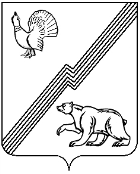 ДУМА ГОРОДА ЮГОРСКАХанты-Мансийского автономного округа – ЮгрыРЕШЕНИЕот 26 ноября 2015 года                                                                                                                   № 84О внесении изменений в решение Думы города Югорска от 18.12.2014 № 85 «О бюджете города Югорска на 2015 год и на плановый период 2016 и 2017 годов»Учитывая изменения межбюджетных трансфертов из бюджета Ханты – Мансийского автономного округа – Югры  и перевыполнение  доходной части  городского бюджетаДУМА ГОРОДА ЮГОРСКА РЕШИЛА:Внести в решение Думы города Югорска от 18.12.2014 № 85 «О бюджете города Югорска на 2015 год и на плановый период 2016 и 2017 годов » (с изменениями от 02.06.2015 № 34, от 15.07.2015 № 55, от 27.08.2015 №56) следующие изменения:1.1.  Пункт 1 изложить в следующей редакции: «1. Утвердить основные характеристики бюджета города Югорска (далее – бюджет города) на 2015 год:прогнозируемый общий объем доходов бюджета города в сумме 3 496 551,0 тыс. рублей;общий объем расходов бюджета города в сумме 3 603 727,8 тыс. рублей;дефицит бюджета города в сумме 107 176,8 тыс. рублей;верхний предел муниципального внутреннего долга города Югорска на 1 января 2016 года в сумме 291 765 тыс. рублей;предельный объем муниципального внутреннего долга города Югорска в сумме          330 000,0 тыс. рублей;объем расходов на обслуживание муниципального внутреннего долга города Югорска в сумме 16 000,0 тыс. рублей ».1.2. В пункте 6 слова « на 2015 год в сумме 2 280 752,8 тыс. рублей »  заменить словами « на 2015 год в сумме 2 489 747,6  тыс. рублей ».1.3. В пункте 11 слова « на 2015 год в сумме 111 725,4 тыс. рублей »  заменить словами «на 2015 год в сумме 109 346,2 тыс. рублей ». 1.4. В пункте 14 слова «  на 2015 год в сумме 3 377 686,4  тыс. рублей »  заменить словами «на 2015 год в сумме 3 570 373,8 тыс. рублей ».1.5. Приложения 3, 5, 7, 9, 11, 12 изложить в новой редакции (приложения 1 - 6).2. Настоящее решение вступает в силу после его официального опубликования в газете «Югорский вестник».Глава города Югорска				                                 	                        Р.З. Салахов«26» ноября 2015 года(дата подписания)Приложение 1Приложение 1Приложение 1Приложение 1к решению Думы города Югорскак решению Думы города Югорскак решению Думы города Югорскак решению Думы города Югорскаот 26 ноября 2015 года № 84от 26 ноября 2015 года № 84от 26 ноября 2015 года № 84от 26 ноября 2015 года № 84Приложение 3Приложение 3Приложение 3Приложение 3к решению Думы города Югорскак решению Думы города Югорскак решению Думы города Югорскак решению Думы города Югорскаот 18 декабря 2014 года № 85от 18 декабря 2014 года № 85от 18 декабря 2014 года № 85от 18 декабря 2014 года № 85НаименованиеЦСРВРСумма на 2015 год1234Муниципальная программа "Отдых и оздоровление детей города Югорска на 2014-2020 годы"010000015 155,4Расходы на обеспечение деятельности (оказание услуг) муниципальных учреждений в рамках муниципальной программы "Отдых и оздоровление детей города Югорска на 2014-2020 годы"01000591 792,2Предоставление субсидий бюджетным, автономным учреждениям и иным некоммерческим организациям01000596001 792,2Субсидии бюджетным учреждениям0100059610594,8Субсидии автономным учреждениям01000596201 197,4Реализация мероприятий в сфере организации отдыха детей в рамках муниципальной программы "Отдых и оздоровление детей города Югорска на 2014-2020 годы"0101201517,2Расходы на выплаты персоналу в целях обеспечения выполнения функций государственными (муниципальными) органами, казенными учреждениями, органами управления государственными внебюджетными фондами010120110041,0Расходы на выплаты персоналу государственных (муниципальных) органов010120112041,0Закупка товаров, работ и услуг для государственных (муниципальных) нужд0101201200367,5Иные закупки товаров, работ и услуг для обеспечения государственных (муниципальных) нужд0101201240367,5Предоставление субсидий бюджетным, автономным учреждениям и иным некоммерческим организациям0101201600108,6Субсидии бюджетным учреждениям010120161084,9Субсидии автономным учреждениям010120162023,7Организация отдыха и оздоровления детей в рамках муниципальной программы "Отдых и оздоровление детей города Югорска на 2014-2020 годы"0101304602,6Предоставление субсидий бюджетным, автономным учреждениям и иным некоммерческим организациям0101304600602,6Субсидии автономным учреждениям0101304620602,6Софинансирование оплаты стоимости питания детей школьного возраста в оздоровительных лагерях с дневным пребыванием детей в рамках муниципальной программы "Отдых и оздоровление детей города Югорска на 2014-2020 годы"01015072 161,0Предоставление субсидий бюджетным, автономным учреждениям и иным некоммерческим организациям01015076002 161,0Субсидии бюджетным учреждениям01015076102 161,0Субсидии некоммерческим организациям, не являющимся государственными (муниципальными) учреждением в рамках муниципальной программы "Отдых и оздоровление детей города Югорска на 2014-2020 годы"010179117,8Предоставление субсидий бюджетным, автономным учреждениям и иным некоммерческим организациям010179160017,8Субсидии некоммерческим организациям (за исключением государственных (муниципальных) учреждений)010179163017,8Субсидии на оплату стоимости питания детям школьного возраста в оздоровительных лагерях с дневным пребыванием детей в рамках муниципальной программы "Отдых и оздоровление детей города Югорска на 2014-2020 годы" за счет средств бюджета автономного округа01054073 241,1Предоставление субсидий бюджетным, автономным учреждениям и иным некоммерческим организациям01054076003 241,1Субсидии бюджетным учреждениям01054076103 241,1Субвенции на организацию отдыха и оздоровления детей в рамках муниципальной программы "Отдых и оздоровление детей города Югорска на 2014-2020 годы" за счет средств бюджета автономного округа01055106 823,6Предоставление субсидий бюджетным, автономным учреждениям и иным некоммерческим организациям01055106006 823,6Субсидии автономным учреждениям01055106206 823,6Муниципальная программа "Развитие образования города Югорска на 2014-2020 годы"02000001 254 450,7Расходы на обеспечение деятельности (оказание услуг) муниципальных учреждений в рамках муниципальной программы "Развитие образования города Югорска на 2014-2020 годы"0200059332 494,8Расходы на выплаты персоналу в целях обеспечения выполнения функций государственными (муниципальными) органами, казенными учреждениями, органами управления государственными внебюджетными фондами020005910053 089,2Расходы на выплаты персоналу казенных учреждений020005911053 089,2Закупка товаров, работ и услуг для государственных (муниципальных) нужд020005920015 593,7Иные закупки товаров, работ и услуг для обеспечения государственных (муниципальных) нужд020005924015 593,7Социальное обеспечение и иные выплаты населению020005930073,3Социальные выплаты гражданам, кроме публичных нормативных социальных выплат020005932073,3Предоставление субсидий бюджетным, автономным учреждениям и иным некоммерческим организациям0200059600263 632,1Субсидии бюджетным учреждениям0200059610210 966,7Субсидии автономным учреждениям020005962052 665,4Иные бюджетные ассигнования0200059800106,6Уплата налогов, сборов и иных платежей0200059850106,6Расходы на обеспечение функций органов местного самоуправления в рамках муниципальной программы "Развитие образования города Югорска на 2014-2020 годы"020020416 548,7Расходы на выплаты персоналу в целях обеспечения выполнения функций государственными (муниципальными) органами, казенными учреждениями, органами управления государственными внебюджетными фондами020020410016 251,1Расходы на выплаты персоналу государственных (муниципальных) органов020020412016 251,1Закупка товаров, работ и услуг для государственных (муниципальных) нужд0200204200291,6Иные закупки товаров, работ и услуг для обеспечения государственных (муниципальных) нужд0200204240291,6Иные бюджетные ассигнования02002048006,0Уплата налогов, сборов и иных платежей02002048506,0Прочие мероприятия органов местного самоуправления в рамках муниципальной программы "Развитие образования города Югорска на 2014-2020 годы"020024096,9Закупка товаров, работ и услуг для государственных (муниципальных) нужд020024020095,0Иные закупки товаров, работ и услуг для обеспечения государственных (муниципальных) нужд020024024095,0Иные бюджетные ассигнования02002408001,9Уплата налогов, сборов и иных платежей02002408501,9Реализация мероприятий в сфере образования в рамках муниципальной программы "Развитие образования города Югорска на 2014-2020 годы"02012025 891,7Расходы на выплаты персоналу в целях обеспечения выполнения функций государственными (муниципальными) органами, казенными учреждениями, органами управления государственными внебюджетными фондами020120210051,1Расходы на выплаты персоналу казенных учреждений020120211038,1Расходы на выплаты персоналу государственных (муниципальных) органов020120212013,0Закупка товаров, работ и услуг для государственных (муниципальных) нужд02012022004 679,5Иные закупки товаров, работ и услуг для обеспечения государственных (муниципальных) нужд02012022404 679,5Предоставление субсидий бюджетным, автономным учреждениям и иным некоммерческим организациям02012026001 161,2Субсидии бюджетным учреждениям02012026101 111,2Субсидии автономным учреждениям020120262050,0Возмещение расходов по найму, аренде жилого помещения приглашенным специалистам из другой местности в рамках муниципальной программы "Развитие образования города Югорска на 2014-2020 годы"0201303662,8Социальное обеспечение и иные выплаты населению0201303300662,8Социальные выплаты гражданам, кроме публичных нормативных социальных выплат0201303320662,8Адресная поддержка студентов из числа целевого набора в ВУЗы на педагогические специальности в рамках муниципальной программы "Развитие образования города Югорска на 2014-2020 годы"020130815,0Социальное обеспечение и иные выплаты населению020130830015,0Иные выплаты населению020130836015,0Софинансирование повышения оплаты труда работников муниципальных учреждений культуры и дополнительного образования детей в целях реализации указов Президента Российской Федерации от 7 мая 2012 года № 597 "О мероприятиях по реализации государственной социальной политики", 1 июня 2012 года № 761 "О национальной стратегии действий в интересах детей на 2012–2017 годы" в рамках муниципальной программы "Развитие образования города Югорска на 2014 – 2020 годы"020157158,1Предоставление субсидий бюджетным, автономным учреждениям и иным некоммерческим организациям020157160058,1Субсидии бюджетным учреждениям020157161058,1Субсидии некоммерческим организациям, не являющимся государственными (муниципальными) учреждением в рамках муниципальной программы "Развитие образования города Югорска на 2014-2020 годы"0201791575,0Предоставление субсидий бюджетным, автономным учреждениям и иным некоммерческим организациям0201791600575,0Субсидии некоммерческим организациям (за исключением государственных (муниципальных) учреждений)0201791630575,0Субсидии на повышение оплаты труда работников муниципальных учреждений культуры и дополнительного образования детей в целях реализации указов Президента Российской Федерации от 7 мая 2012 года № 597 "О мероприятиях по реализации государственной социальной политики", 1 июня 2012 года № 761 "О национальной стратегии действий в интересах детей на 2012–2017 годы" в рамках муниципальной программы "Развитие образования города Югорска на 2014 – 2020 годы" за счет бюджета автономного округа02054715 754,4Предоставление субсидий бюджетным, автономным учреждениям и иным некоммерческим организациям02054716005 754,4Субсидии бюджетным учреждениям02054716105 754,4Субвенции на реализацию основных общеобразовательных программ в рамках муниципальной программы "Развитие образования города Югорска на 2014-2020 годы" за счет средств бюджета автономного округа0205502638 124,0Предоставление субсидий бюджетным, автономным учреждениям и иным некоммерческим организациям0205502600638 124,0Субсидии бюджетным учреждениям0205502610631 612,1Субсидии некоммерческим организациям (за исключением государственных (муниципальных) учреждений)02055026306 511,9Субвенции на реализацию дошкольными образовательными организациями основных общеобразовательных программ дошкольного образования в рамках муниципальной программы "Развитие образования города Югорска на 2014-2020 годы" за счет средств бюджета автономного округа0205503175 290,0Предоставление субсидий бюджетным, автономным учреждениям и иным некоммерческим организациям0205503600175 290,0Субсидии автономным учреждениям0205503620175 290,0Субвенции на предоставление обучающимся муниципальных общеобразовательных организаций и частных общеобразовательных организаций, имеющих государственную аккредитацию, социальной поддержки в виде предоставления завтраков и обедов в рамках муниципальной программы "Развитие образования города Югорска на 2014-2020 годы" за счет средств бюджета автономного округа020550441 715,2Предоставление субсидий бюджетным, автономным учреждениям и иным некоммерческим организациям020550460041 715,2Субсидии бюджетным учреждениям020550461040 937,6Субсидии некоммерческим организациям (за исключением государственных (муниципальных) учреждений)0205504630777,6Субвенции на информационное обеспечение общеобразовательных организаций в части доступа к образовательным ресурсам сети "Интернет" в рамках муниципальной программы "Развитие образования города Югорска на 2014-2020 годы" за счет средств бюджета автономного округа02055061 211,0Предоставление субсидий бюджетным, автономным учреждениям и иным некоммерческим организациям02055066001 211,0Субсидии бюджетным учреждениям02055066101 127,3Субсидии некоммерческим организациям (за исключением государственных (муниципальных) учреждений)020550663083,7Субвенции на выплату компенсации части родительской платы за присмотр и уход за детьми в образовательных организациях, реализующих образовательные программы дошкольного образования, в рамках муниципальной программы "Развитие образования города Югорска на 2014-2020 годы" за счет средств бюджета автономного округа020550734 102,0Расходы на выплаты персоналу в целях обеспечения выполнения функций государственными (муниципальными) органами, казенными учреждениями, органами управления государственными внебюджетными фондами02055071001 273,6Расходы на выплаты персоналу казенных учреждений02055071101 273,6Закупка товаров, работ и услуг для государственных (муниципальных) нужд020550720036,4Иные закупки товаров, работ и услуг для обеспечения государственных (муниципальных) нужд020550724036,4Социальное обеспечение и иные выплаты населению020550730032 792,0Публичные нормативные социальные выплаты гражданам020550731032 792,0Иные межбюджетные трансферты на реализацию наказов избирателей депутатам Думы Ханты – Мансийского автономного округа – Югры в рамках муниципальной программы "Развитие образования города Югорска на 2014-2020 годы" за счет средств бюджета автономного округа02056081 161,0Предоставление субсидий бюджетным, автономным учреждениям и иным некоммерческим организациям02056086001 161,0Субсидии бюджетным учреждениям02056086101 161,0Иные межбюджетные трансферты на оказание государственной поддержки системы дополнительного образования детей в рамках подпрограммы в рамках муниципальной программы "Развитие образования города Югорска на 2014-2020 годы" за счет средств бюджета автономного округа0205613500,0Предоставление субсидий бюджетным, автономным учреждениям и иным некоммерческим организациям0205613600500,0Субсидии бюджетным учреждениям0205613610500,0Иные межбюджетные трансферты на организацию и проведение единого государственного экзамена в рамках муниципальной программы "Развитие образования в городе Югорске на 2014-2020 годы"020561450,0Расходы на выплаты персоналу в целях обеспечения выполнения функций государственными (муниципальными) органами, казенными учреждениями, органами управления государственными внебюджетными фондами02056141001,2Расходы на выплаты персоналу казенных учреждений02056141100,7Расходы на выплаты персоналу государственных (муниципальных) органов02056141200,5Закупка товаров, работ и услуг для государственных (муниципальных) нужд020561420048,8Иные закупки товаров, работ и услуг для обеспечения государственных (муниципальных) нужд020561424048,8Иные межбюджетные трансферты на реализацию мероприятий по поддержке российского казачества в рамках муниципальной программы "Развитие образования города Югорска на 2014 – 2020 годы" за счет средств бюджета автономного округа0205622200,0Предоставление субсидий бюджетным, автономным учреждениям и иным некоммерческим организациям0205622600200,0Субсидии бюджетным учреждениям0205622610200,0Муниципальная программа "Организация деятельности по опеке и попечительству в городе Югорске на 2014 - 2020 годы"030000093 301,2Выплата единовременного пособия при всех формах устройства детей, лишенных родительского попечения, в семью в рамках муниципальной программы "Организация деятельности по опеке и попечительству в городе Югорске на 2014 - 2020 годы" за счет средств федерального бюджета03052602 190,3Социальное обеспечение и иные выплаты населению03052603002 190,3Публичные нормативные социальные выплаты гражданам03052603102 190,3Субвенции на предоставление дополнительных мер социальной поддержки детям-сиротам и детям, оставшимся без попечения родителей, лицам из числа детей-сирот и детей, оставшихся без попечения родителей, усыновителям, приемным родителям в рамках муниципальной программы "Организация деятельности по опеке и попечительству в городе Югорске на 2014 - 2020 годы" за счет средств бюджета автономного округа030550868 477,7Закупка товаров, работ и услуг для государственных (муниципальных) нужд030550820030 469,5Иные закупки товаров, работ и услуг для обеспечения государственных (муниципальных) нужд030550824030 469,5Социальное обеспечение и иные выплаты населению030550830038 008,2Публичные нормативные социальные выплаты гражданам030550831038 008,2Субвенции на осуществление деятельности по опеке и попечительству в рамках муниципальной программы "Организация деятельности по опеке и попечительству в городе Югорске на 2014 - 2020 годы" за счет средств бюджета автономного округа030550911 939,8Расходы на выплаты персоналу в целях обеспечения выполнения функций государственными (муниципальными) органами, казенными учреждениями, органами управления государственными внебюджетными фондами030550910010 581,0Расходы на выплаты персоналу государственных (муниципальных) органов030550912010 581,0Закупка товаров, работ и услуг для государственных (муниципальных) нужд03055092001 348,8Иные закупки товаров, работ и услуг для обеспечения государственных (муниципальных) нужд03055092401 348,8Иные бюджетные ассигнования030550980010,0Уплата налогов, сборов и иных платежей030550985010,0Субвенции на предоставление жилых помещений детям-сиротам и детям, оставшимся без попечения родителей, лицам из их числа по договорам найма специализированных жилых помещений в рамках муниципальной программы "Организация деятельности по опеке и попечительству в городе Югорске на 2014 - 2020 годы" за счет средств бюджета автономного округа030551110 579,0Социальное обеспечение и иные выплаты населению030551130010 579,0Социальные выплаты гражданам, кроме публичных нормативных социальных выплат030551132010 579,0Субвенции на обеспечение дополнительных гарантий прав на жилое помещение детей-сирот и детей, оставшихся без попечения родителей, лиц из числа детей-сирот и детей, оставшихся без попечения родителей, в рамках муниципальной программы "Организация деятельности по опеке и попечительству в городе Югорске на 2014 - 2020 годы" за счет средств бюджета автономного округа0305512114,4Расходы на выплаты персоналу в целях обеспечения выполнения функций государственными (муниципальными) органами, казенными учреждениями, органами управления государственными внебюджетными фондами030551210076,7Расходы на выплаты персоналу государственных (муниципальных) органов030551212076,7Социальное обеспечение и иные выплаты населению030551230037,7Социальные выплаты гражданам, кроме публичных нормативных социальных выплат030551232037,7Муниципальная программа "Доступная среда в городе Югорске на 2014-2020 годы"040000070,0Реализация мероприятий муниципальной программы "Доступная среда в городе Югорске на 2014-2020 годы"040120470,0Предоставление субсидий бюджетным, автономным учреждениям и иным некоммерческим организациям040120460070,0Субсидии бюджетным учреждениям040120461070,0Муниципальная программа "Развитие культуры и туризма в городе Югорске на 2014-2020 годы"0500000123 308,2Подпрограмма "Обеспечение прав граждан на доступ к культурным ценностям и информации" муниципальной программы "Развитие культуры и туризма в городе Югорске на 2014-2020 годы"0510000116 167,2Расходы на обеспечение деятельности (оказание услуг) муниципальных учреждений в рамках подпрограммы "Обеспечение прав граждан на доступ к культурным ценностям и информации" муниципальной программы "Развитие культуры и туризма в городе Югорске на 2014-2020 годы"0510059110 812,6Предоставление субсидий бюджетным, автономным учреждениям и иным некоммерческим организациям0510059600110 812,6Субсидии бюджетным учреждениям051005961053 959,8Субсидии автономным учреждениям051005962056 852,8Реализация мероприятий в сфере культуры в рамках подпрограммы "Обеспечение прав гражданам на доступ к культурным ценностям и информации" муниципальной программы "Развитие культуры и туризма в городе Югорске на 2014-2020 годы"05112054 537,5Закупка товаров, работ и услуг для государственных (муниципальных) нужд05112052004 300,0Иные закупки товаров, работ и услуг для обеспечения государственных (муниципальных) нужд05112052404 300,0Социальное обеспечение и иные выплаты населению0511205300237,5Социальные выплаты гражданам, кроме публичных нормативных социальных выплат0511205320237,5Софинансирование модернизации общедоступных муниципальных библиотек в рамках подпрограммы "Обеспечение прав граждан на доступ к культурным ценностям и информации" муниципальной программы "Развитие культуры и туризма в городе Югорске на 2014-2020 годы"051151822,4Предоставление субсидий бюджетным, автономным учреждениям и иным некоммерческим организациям051151860022,4Субсидии бюджетным учреждениям051151861022,4Комплектование книжных фондов библиотек муниципальных образований и государственных библиотек городов Москвы и Санкт-Петербурга в рамках подпрограммы "Обеспечение прав граждан на доступ к культурным ценностям и информации" муниципальной программы "Развитие культуры и туризма в городе Югорске на 2014-2020 годы" за счет средств федерального бюджета05151448,8Предоставление субсидий бюджетным, автономным учреждениям и иным некоммерческим организациям05151446008,8Субсидии бюджетным учреждениям05151446108,8Субсидии на модернизацию общедоступных муниципальных библиотек в рамках подпрограммы "Обеспечение прав граждан на доступ к культурным ценностям и информации" муниципальной программы "Развитие культуры и туризма в городе Югорске на 2014-2020 годы" за счет средств бюджета автономного округа0515418126,9Предоставление субсидий бюджетным, автономным учреждениям и иным некоммерческим организациям0515418600126,9Субсидии бюджетным учреждениям0515418610126,9Иные межбюджетные трансферты на реализацию наказов избирателей депутатам Думы Ханты - Мансийского автономного округа - Югры в рамках подпрограммы "Обеспечение прав граждан на доступ к культурным ценностям и информации" муниципальной программы "Развитие культуры и туризма в городе Югорске на 2014-2020 годы" за счет средств бюджета автономного округа0515608659,0Предоставление субсидий бюджетным, автономным учреждениям и иным некоммерческим организациям0515608600659,0Субсидии бюджетным учреждениям0515608610459,0Субсидии некоммерческим организациям (за исключением государственных (муниципальных) учреждений)0515608630200,0Подпрограмма "Совершенствование системы управления в культуре" муниципальной программы "Развитие культуры и туризма в городе Югорске на 2014-2020 годы"05200006 741,0Расходы на обеспечение функций органов местного самоуправления в рамках подпрограммы "Совершенствование системы управления в культуре" муниципальной программы "Развитие культуры и туризма в городе Югорске на 2014-2020 годы"05202046 741,0Расходы на выплаты персоналу в целях обеспечения выполнения функций государственными (муниципальными) органами, казенными учреждениями, органами управления государственными внебюджетными фондами05202041006 741,0Расходы на выплаты персоналу государственных (муниципальных) органов05202041206 741,0Подпрограмма "Развитие внутреннего и въездного туризма" муниципальной программы "Развитие культуры и туризма в городе Югорске на 2014-2020 годы"0530000400,0Расходы на обеспечение деятельности (оказание услуг) муниципальных учреждений в рамках подпрограммы "Развитие внутреннего и въездного туризма" муниципальной программы "Развитие культуры и туризма в городе Югорске на 2014-2020 годы"0530059400,0Предоставление субсидий бюджетным, автономным учреждениям и иным некоммерческим организациям0530059600400,0Субсидии бюджетным учреждениям0530059610400,0Муниципальная программа "Развитие физической культуры и спорта в городе Югорске на 2014-2020 годы"0600000251 022,9Расходы на обеспечение деятельности (оказание услуг) муниципальных учреждений в рамках муниципальной программы "Развитие физической культуры и спорта в городе Югорске на 2014-2020 годы"060005952 589,5Предоставление субсидий бюджетным, автономным учреждениям и иным некоммерческим организациям060005960052 589,5Субсидии бюджетным учреждениям060005961052 589,5Реализация мероприятий в сфере физической культуры и спорта в рамках муниципальной программы "Развитие физической культуры и спорта в городе Югорске на 2014-2020 годы"06012061 542,4Закупка товаров, работ и услуг для государственных (муниципальных) нужд06012062001 430,0Иные закупки товаров, работ и услуг для обеспечения государственных (муниципальных) нужд06012062401 430,0Капитальные вложения в объекты государственной (муниципальной) собственности0601206400112,4Бюджетные инвестиции0601206410112,4Софинансирование мероприятий подпрограммы "Развитие массовой физической культуры и спорта" государственной программы "Развитие физической культуры и спорта в Ханты-Мансийском автономном округе – Югре на 2014 – 2020 годы" в рамках муниципальной программы "Развитие физической культуры и спорта в городе Югорске на 2014-2020 годы"06015099 749,0Капитальные вложения в объекты государственной (муниципальной) собственности06015094009 749,0Бюджетные инвестиции06015094109 749,0Софинансирование по обеспечению учащихся спортивных школ спортивным оборудованием, экипировкой и инвентарем, проведению тренировочных сборов и участию в соревнованиях в рамках муниципальной программы "Развитие физической культуры и спорта в городе Югорске на 2014-2020 годы" 060155322,2Предоставление субсидий бюджетным, автономным учреждениям и иным некоммерческим организациям060155360022,2Субсидии бюджетным учреждениям060155361022,2Софинансирование повышения оплаты труда работников муниципальных учреждений культуры и дополнительного образования детей в целях реализации указов Президента Российской Федерации от 7 мая 2012 года № 597 "О мероприятиях по реализации государственной социальной политики", 1 июня 2012 года № 761 "О национальной стратегии действий в интересах детей на 2012–2017 годы" в рамках муниципальной программы "Развитие физической культуры и спорта в городе Югорске на 2014-2020 годы"06015715,7Предоставление субсидий бюджетным, автономным учреждениям и иным некоммерческим организациям06015716005,7Субсидии бюджетным учреждениям06015716105,7Субсидии на развитие материально-технической базы муниципальных учреждений спорта в рамках муниципальной программы "Развитие физической культуры и спорта в городе Югорске на 2014-2020 годы" за счет средств бюджета автономного округа0605409185 229,0Капитальные вложения в объекты государственной (муниципальной) собственности0605409400185 229,0Бюджетные инвестиции0605409410185 229,0Субсидии на софинансирование расходов муниципальных образований по обеспечению учащихся спортивных школ спортивным оборудованием, экипировкой и инвентарем, проведению тренировочных сборов и участию в соревнованиях в рамках муниципальной программы "Развитие физической культуры и спорта в городе Югорске на 2014-2020 годы" (бюджет автономного округа)0605453422,0Предоставление субсидий бюджетным, автономным учреждениям и иным некоммерческим организациям0605453600422,0Субсидии бюджетным учреждениям0605453610422,0Субсидии на повышение оплаты труда работников муниципальных учреждений культуры и дополнительного образования детей в целях реализации указов Президента Российской Федерации от 7 мая 2012 года № 597 "О мероприятиях по реализации государственной социальной политики", 1 июня 2012 года № 761 "О национальной стратегии действий в интересах детей на 2012–2017 годы" в рамках муниципальной программы "Развитие физической культуры и спорта в городе Югорске на 2014-2020 годы" за счет средств бюджета автономного округа0605471560,4Предоставление субсидий бюджетным, автономным учреждениям и иным некоммерческим организациям0605471600560,4Субсидии бюджетным учреждениям0605471610560,4Субвенции на осуществление отдельного государственного полномочия Ханты-Мансийского автономного округа - Югры по присвоению спортивных разрядов и квалификационных категорий спортивных судей в рамках муниципальной программы "Развитие физической культуры и спорта в городе Югорске на 2014-2020 годы" за счет средств бюджета автономного округа060553040,3Расходы на выплаты персоналу в целях обеспечения выполнения функций государственными (муниципальными) органами, казенными учреждениями, органами управления государственными внебюджетными фондами060553010027,3Расходы на выплаты персоналу государственных (муниципальных) органов060553012027,3Закупка товаров, работ и услуг для государственных (муниципальных) нужд060553020013,0Иные закупки товаров, работ и услуг для обеспечения государственных (муниципальных) нужд060553024013,0Иные межбюджетные трансферты на реализацию наказов избирателей депутатам Думы Ханты - Мансийского автономного округа - Югры в рамках  муниципальной программы "Развитие физической культуры и спорта в городе Югорске на 2014 - 2020 годы" за счет средств бюджета автономного округ0605608862,5Предоставление субсидий бюджетным, автономным учреждениям и иным некоммерческим организациям0605608600862,5Субсидии бюджетным учреждениям0605608610862,5Муниципальная программа "Реализация молодежной политики и организация временного трудоустройства в городе Югорске на 2014-2020 годы"070000045 683,1Подпрограмма "Молодежь города Югорска" муниципальной программы "Реализация молодежной политики и организация временного трудоустройства в городе Югорске на 2014-2020 годы"071000041 537,7Расходы на обеспечение деятельности (оказание услуг) муниципальных учреждений в рамках подпрограммы "Молодежь города Югорска" муниципальной программы "Реализация молодежной политики и организация временного трудоустройства в городе Югорске на 2014-2020 годы"071005925 419,3Предоставление субсидий бюджетным, автономным учреждениям и иным некоммерческим организациям071005960025 419,3Субсидии автономным учреждениям071005962025 419,3Расходы на обеспечение функций органов местного самоуправления в рамках подпрограммы "Молодежь города Югорска" муниципальной программы "Реализация молодежной политики и организация временного трудоустройства в городе Югорске на 2014-2020 годы"071020411 836,0Расходы на выплаты персоналу в целях обеспечения выполнения функций государственными (муниципальными) органами, казенными учреждениями, органами управления государственными внебюджетными фондами071020410011 836,0Расходы на выплаты персоналу государственных (муниципальных) органов071020412011 836,0Реализация мероприятий в сфере молодежной политики в рамках подпрограммы "Молодежь города Югорска" муниципальной программы "Реализация молодежной политики и организация временного трудоустройства в городе Югорске на 2014-2020 годы"07112073 408,8Закупка товаров, работ и услуг для государственных (муниципальных) нужд07112072003 040,0Иные закупки товаров, работ и услуг для обеспечения государственных (муниципальных) нужд07112072403 040,0Предоставление субсидий бюджетным, автономным учреждениям и иным некоммерческим организациям0711207600368,8Субсидии автономным учреждениям0711207620368,8Иные межбюджетные трансферты на реализацию наказов избирателей депутатам Думы Ханты – Мансийского автономного округа – Югры в рамках подпрограммы "Молодежь города Югорска" муниципальной программы "Реализация молодежной политики и организация временного трудоустройства в городе Югорске на 2014-2020 годы" за счет средств бюджета автономного округа0715608873,6Предоставление субсидий бюджетным, автономным учреждениям и иным некоммерческим организациям0715608600873,6Субсидии автономным учреждениям0715608620873,6Подпрограмма "Временное трудоустройство в городе Югорске" муниципальной программы "Реализация молодежной политики и организация временного трудоустройства в городе Югорске на 2014-2020 годы"07200004 145,4Расходы на обеспечение деятельности (оказание услуг) муниципальных учреждений в рамках подпрограммы "Временное трудоустройство в городе Югорске" муниципальной программы "Реализация молодежной политики и организация временного трудоустройства в городе Югорске на 2014-2020 годы"07200594 069,9Предоставление субсидий бюджетным, автономным учреждениям и иным некоммерческим организациям07200596004 069,9Субсидии автономным учреждениям07200596204 069,9Иные межбюджетные трансферты на реализацию мероприятий в сфере молодежной политики в рамках подпрограммы "Временное трудоустройство в городе Югорске" муниципальной программы "Реализация молодежной политики и организация временного трудоустройства в городе Югорске на 2014-2020 годы" за счет средств бюджета автономного округа072561575,5Предоставление субсидий бюджетным, автономным учреждениям и иным некоммерческим организациям072561560075,5Субсидии автономным учреждениям072561562075,5Муниципальная программа "Энергосбережение и повышение энергетической эффективности города Югорска на 2014-2020 годы"0800000500,0Реализация мероприятий в области энергосбережения в рамках муниципальной программы "Энергосбережение и повышение энергетической эффективности города Югорска на 2014-2020 годы"0801208500,0Предоставление субсидий бюджетным, автономным учреждениям и иным некоммерческим организациям0801208600500,0Субсидии бюджетным учреждениям0801208610400,0Субсидии автономным учреждениям0801208620100,0Муниципальная программа "Капитальный ремонт жилищного фонда города Югорска на 2014-2020 годы"09000007 128,2Подпрограмма "Капитальный ремонт общего имущества многоквартирных домов" муниципальной программы "Капитальный ремонт жилищного фонда города Югорска на 2014-2020 годы"0910000690,2Предоставление субсидий организациям на проведение капитального ремонта жилых домов в рамках реализации подпрограммы "Капитальный ремонт общего имущества многоквартирных домов" муниципальной программы "Капитальный ремонт жилищного фонда города Югорска на 2014-2020 годы"0911782690,2Иные бюджетные ассигнования0911782800690,2Субсидии юридическим лицам (кроме некоммерческих организаций), индивидуальным предпринимателям, физическим лицам0911782810690,2Подпрограмма "Отдельные мероприятия по ремонту жилищного фонда" муниципальной программы "Капитальный ремонт жилищного фонда города Югорска на 2014-2020 годы"09200006 438,0Реализация мероприятий подпрограммы "Отдельные мероприятия по ремонту жилищного фонда" муниципальной программы "Капитальный ремонт жилищного фонда города Югорска на 2014-2020 годы"09212093 047,0Закупка товаров, работ и услуг для государственных (муниципальных) нужд09212092003 047,0Иные закупки товаров, работ и услуг для обеспечения государственных (муниципальных) нужд09212092403 047,0Предоставление субсидий организациям на проведение капитального ремонта общего имущества в многоквартирных домах в рамках реализации подпрограммы "Отдельные мероприятия по ремонту жилищного фонда" муниципальной программы "Капитальный ремонт жилищного фонда города Югорска на 2014-2020 годы"09217873 391,0Иные бюджетные ассигнования09217878003 391,0Субсидии юридическим лицам (кроме некоммерческих организаций), индивидуальным предпринимателям, физическим лицам09217878103 391,0Муниципальная программа "Благоустройство города Югорска на 2014-2020 годы"100000076 180,7Подпрограмма "Благоустройство территории города Югорска на 2014-2020 годы" муниципальной программы "Благоустройство города Югорска на 2014-2020 годы"101000018 163,2Реализация мероприятий подпрограммы "Благоустройство территории города Югорска на 2014-2020 годы" муниципальной программы "Благоустройство города Югорска на 2014-2020 годы"101121016 692,0Закупка товаров, работ и услуг для государственных (муниципальных) нужд101121020016 692,0Иные закупки товаров, работ и услуг для обеспечения государственных (муниципальных) нужд101121024016 692,0Иные межбюджетные трансферты на реализацию наказов избирателей депутатам Думы Ханты – Мансийского автономного округа – Югры в рамках подпрограммы "Благоустройство территории города Югорска на 2014-2020 годы" муниципальной программы "Благоустройство города Югорска на 2014-2020 годы" за счет средств бюджета автономного округа10156081 471,2Закупка товаров, работ и услуг для государственных (муниципальных) нужд10156082001 000,0Иные закупки товаров, работ и услуг для обеспечения государственных (муниципальных) нужд10156082401 000,0Капитальные вложения в объекты государственной (муниципальной) собственности1015608400471,2Бюджетные инвестиции1015608410471,2Подпрограмма "Содержание и текущий ремонт объектов благоустройства в городе Югорске на 2014-2020 годы" муниципальной программы "Благоустройство города Югорска на 2014-2020 годы"102000054 375,6Реализация мероприятий подпрограммы "Содержание и текущий ремонт объектов благоустройства в городе Югорске на 2014-2020 годы" муниципальной программы "Благоустройство города Югорска на 2014-2020 годы"102121054 375,6Закупка товаров, работ и услуг для государственных (муниципальных) нужд102121020054 375,6Иные закупки товаров, работ и услуг для обеспечения государственных (муниципальных) нужд102121024054 375,6Отдельное мероприятие "Санитарный отлов безнадзорных и бродячих животных" муниципальной программы "Благоустройство города Югорска на 2014-2020 годы"10300003 641,9Реализация мероприятий в рамках отдельного мероприятия "Санитарный отлов безнадзорных и бродячих животных" муниципальной программы "Благоустройство города Югорска на 2014-2020 годы"10312103 237,4Закупка товаров, работ и услуг для государственных (муниципальных) нужд10312102003 237,4Иные закупки товаров, работ и услуг для обеспечения государственных (муниципальных) нужд10312102403 237,4Субвенции на проведение мероприятий по предупреждению и ликвидации болезней животных, их лечению, защите населения от болезней, общих для человека и животных в рамках отдельного мероприятия "Санитарный отлов безнадзорных и бродячих животных" муниципальной программы "Благоустройство города Югорска на 2014 – 2020 годы" за счет средств бюджета автономного округа1035528404,5Расходы на выплаты персоналу в целях обеспечения выполнения функций государственными (муниципальными) органами, казенными учреждениями, органами управления государственными внебюджетными фондами103552810032,0Расходы на выплаты персоналу государственных (муниципальных) органов103552812032,0Закупка товаров, работ и услуг для государственных (муниципальных) нужд1035528200372,5Иные закупки товаров, работ и услуг для обеспечения государственных (муниципальных) нужд1035528240372,5Муниципальная программа "Обеспечение доступным и комфортным жильем жителей города Югорска на 2014-2020 годы"1100000629 650,9Подпрограмма "Жилье" муниципальной программы "Обеспечение доступным и комфортным жильем жителей города Югорска на 2014-2020 годы"1120000629 650,9Софинансирование приобретения жилья, проектирования и строительства объектов инженерной инфраструктуры территорий, предназначенных для жилищного строительства в рамках подпрограммы "Жилье" муниципальной программы "Обеспечение доступным и комфортным жильем жителей города Югорска на 2014-2020 годы"112150476 312,7Капитальные вложения в объекты государственной (муниципальной) собственности112150440076 312,7Бюджетные инвестиции112150441076 312,7Софинансирование мероприятий подпрограммы "Обеспечение жильем молодых семей" федеральной целевой программы "Жилище" на 2011 - 2015 годы в рамках подпрограммы "Обеспечение мерами государственной поддержки по улучшению жилищных условий отдельных категорий граждан на 2014 - 2020 годы" государственной программы "Обеспечение доступным и комфортным жильем жителей Ханты-Мансийского автономного округа – Югры в 2014 – 2020 годах" в рамках подпрограммы "Жилье" муниципальной программы "Обеспечение доступным и комфортным жильем жителей города Югорска на 2014-2020 годы"112154064,9Социальное обеспечение и иные выплаты населению112154030064,9Социальные выплаты гражданам, кроме публичных нормативных социальных выплат112154032064,9Мероприятия подпрограммы "Обеспечение жильем молодых семей" федеральной целевой программы "Жилище" на 2011-2015 годы в рамках подпрограммы "Жилье" муниципальной программы "Обеспечение доступным и комфортным жильем жителей города Югорска на 2014-2020 годы" (федеральный бюджет)1125020128,6Социальное обеспечение и иные выплаты населению1125020300128,6Социальные выплаты гражданам, кроме публичных нормативных социальных выплат1125020320128,6Осуществление полномочий по обеспечению жильем отдельных категорий граждан, установленных федеральными законами от 12 января 1995 года № 5-ФЗ "О ветеранах" и от 24 ноября 1995 года № 181-ФЗ "О социальной защите инвалидов в Российской Федерации", в рамках подпрограммы "Жилье" муниципальной программы "Обеспечение доступным и комфортным жильем жителей города Югорска на 2014-2020 годы" за счет средств федерального бюджета1125135741,8Социальное обеспечение и иные выплаты населению1125135300741,8Социальные выплаты гражданам, кроме публичных нормативных социальных выплат1125135320741,8Субсидии на приобретение жилья, проектирование и строительство объектов инженерной инфраструктуры территорий, предназначенных для жилищного строительства, в рамках подпрограммы "Жилье" муниципальной программы "Обеспечение доступным и комфортным жильем жителей города Югорска на 2014-2020 годы" за счет средств бюджета автономного округа1125404551 184,5Капитальные вложения в объекты государственной (муниципальной) собственности1125404400551 184,5Бюджетные инвестиции1125404410551 184,5Субсидии на мероприятия подпрограммы "Обеспечение жильем молодых семей" федеральной целевой программы "Жилище" на 2011 – 2015 годы в рамках подпрограммы "Жилье" муниципальной программы "Обеспечение доступным и комфортным жильем жителей города Югорска на 2014-2020 годы" за счет средств бюджета автономного округа11254401 214,9Социальное обеспечение и иные выплаты населению11254403001 214,9Социальные выплаты гражданам, кроме публичных нормативных социальных выплат11254403201 214,9Субвенции на реализацию полномочий, указанных в пп. 3.1, 3.2 ст.2 Закона Ханты-Мансийского автономного округа – Югры от 31 марта 2009 № 36-оз "О наделении органов местного самоуправления муниципальных образований Ханты-Мансийского автономного округа – Югры отдельными государственными полномочиями для обеспечения жилыми помещениями отдельных категорий граждан, определенных федеральным законодательством" в рамках подпрограммы "Жилье" муниципальной программы "Обеспечение доступным и комфортным жильем жителей города Югорска на 2014-2020 годы" за счет средств бюджета автономного округа11255293,5Закупка товаров, работ и услуг для государственных (муниципальных) нужд11255292003,5Иные закупки товаров, работ и услуг для обеспечения государственных (муниципальных) нужд11255292403,5Муниципальная программа "Развитие жилищно-коммунального комплекса в городе Югорске на 2014-2020 годы"1200000315 076,9Подпрограмма "Создание условий для обеспечения качественными коммунальными услугами" муниципальной программы "Развитие жилищно-коммунального комплекса в городе Югорске на 2014-2020 годы"121000082 371,7Реализация мероприятий подпрограммы "Создание условий для обеспечения качественными коммунальными услугами" муниципальной программы "Развитие жилищно-коммунального комплекса в городе Югорске на 2014-2020 годы"12112123 700,0Закупка товаров, работ и услуг для государственных (муниципальных) нужд12112122003 700,0Иные закупки товаров, работ и услуг для обеспечения государственных (муниципальных) нужд12112122403 700,0Софинансирование реконструкции, расширения, модернизации, строительства и капитального ремонта объектов коммунального комплекса в рамках подпрограммы "Создание условий для обеспечения качественными коммунальными услугами" муниципальной программы "Развитие жилищно-коммунального комплекса в городе Югорске на 2014-2020 годы"12115307 312,1Закупка товаров, работ и услуг для государственных (муниципальных) нужд121153020018,7Иные закупки товаров, работ и услуг для обеспечения государственных (муниципальных) нужд121153024018,7Капитальные вложения в объекты государственной (муниципальной) собственности12115304001 158,0Бюджетные инвестиции12115304101 158,0Иные бюджетные ассигнования12115308006 135,4Субсидии юридическим лицам (кроме некоммерческих организаций), индивидуальным предпринимателям, физическим лицам12115308106 135,4Софинансирование развития общественной инфраструктуры и реализации приоритетных направлений развития муниципальных образований автономного округа в рамках подпрограммы "Создание условий для обеспечения качественными коммунальными услугами" муниципальной программы "Развитие жилищно-коммунального комплекса в городе Югорске на 2014-2020 годы"121153128,2Иные бюджетные ассигнования121153180028,2Субсидии юридическим лицам (кроме некоммерческих организаций), индивидуальным предпринимателям, физическим лицам121153181028,2Субсидии на реконструкцию, расширение, модернизацию, строительство и капитальный ремонт объектов коммунального комплекса в рамках подпрограммы "Создание условий для обеспечения качественными коммунальными услугами" муниципальной программы "Развитие жилищно-коммунального комплекса в городе Югорске на 2014-2020 годы" за счет средств бюджета автономного округа121543068 540,6Закупка товаров, работ и услуг для государственных (муниципальных) нужд1215430200355,1Иные закупки товаров, работ и услуг для обеспечения государственных (муниципальных) нужд1215430240355,1Капитальные вложения в объекты государственной (муниципальной) собственности121543040022 010,0Бюджетные инвестиции121543041022 010,0Иные бюджетные ассигнования121543080046 175,5Субсидии юридическим лицам (кроме некоммерческих организаций), индивидуальным предпринимателям, физическим лицам121543081046 175,5Субсидии на развитие общественной инфраструктуры и реализацию приоритетных направлений развития муниципальных образований автономного округа в рамках подпрограммы "Создание условий для обеспечения качественными коммунальными услугами" муниципальной программы "Развитие жилищно-коммунального комплекса в городе Югорске на 2014-2020 годы" за счет средств бюджета автономного округа12154312 790,8Иные бюджетные ассигнования12154318002 790,8Субсидии юридическим лицам (кроме некоммерческих организаций), индивидуальным предпринимателям, физическим лицам12154318102 790,8Подпрограмма "Обеспечение равных прав потребителей на получение энергетических ресурсов" муниципальной программы "Развитие жилищно-коммунального комплекса в городе Югорске на 2014-2020 годы"1220000164 192,8Предоставление субсидий организациям в рамках подпрограммы "Обеспечение равных прав потребителей на получение энергетических ресурсов" муниципальной программы "Развитие жилищно-коммунального комплекса в городе Югорске на 2014-2020 годы"122178510 244,0Иные бюджетные ассигнования122178580010 244,0Субсидии юридическим лицам (кроме некоммерческих организаций), индивидуальным предпринимателям, физическим лицам122178581010 244,0Субвенции на возмещение недополученных доходов организациям, осуществляющим реализацию электрической энергии населению и приравненным к ним категориям потребителей в зоне децентрализованного электроснабжения автономного округа по социально ориентированным тарифам и сжиженного газа по социально-ориентированным розничным ценам, в рамках подпрограммы "Обеспечение равных прав потребителей на получение энергетических ресурсов" муниципальной программы "Развитие жилищно-коммунального комплекса в городе Югорске на 2014-2020 годы" за счет средств бюджета автономного округа1225516748,8Иные бюджетные ассигнования1225516800748,8Субсидии юридическим лицам (кроме некоммерческих организаций), индивидуальным предпринимателям, физическим лицам1225516810748,8Иные межбюджетные трансферты, передаваемые для компенсации дополнительных расходов, возникших в результате решений, принятых органами власти другого уровня в рамках подпрограммы "Обеспечение равных прав потребителей на получение энергетических ресурсов" муниципальной программы "Развитие жилищно-коммунального комплекса в городе Югорске на 2014-2020 годы" (бюджет автономного округа)1225607153 200,0Иные бюджетные ассигнования1225607800153 200,0Субсидии юридическим лицам (кроме некоммерческих организаций), индивидуальным предпринимателям, физическим лицам1225607810153 200,0Подпрограмма "Содействие развитию жилищного строительства" муниципальной программы "Развитие жилищно-коммунального комплекса в городе Югорске на 2014-2020 годы"123000032 763,0Реализация мероприятий подпрограммы "Содействие развитию жилищного строительства" муниципальной программы "Развитие жилищно-коммунального комплекса в городе Югорске на 2014-2020 годы"1231212100,0Закупка товаров, работ и услуг для государственных (муниципальных) нужд1231212200100,0Иные закупки товаров, работ и услуг для обеспечения государственных (муниципальных) нужд1231212240100,0Строительство и реконструкция объектов муниципальной собственности в рамках подпрограммы "Содействие развитию жилищного строительства" муниципальной программы "Развитие жилищно-коммунального комплекса в городе Югорске на 2014-2020 годы"12314122 088,5Капитальные вложения в объекты государственной (муниципальной) собственности12314124002 088,5Бюджетные инвестиции12314124102 088,5Софинансирование приобретения жилья, проектирования и строительства объектов инженерной инфраструктуры территорий, предназначенных для жилищного строительства в рамках подпрограммы "Содействие развитию жилищного строительства" муниципальной программы "Развитие жилищно-коммунального комплекса в городе Югорске на 2014-2020 годы"12315042 137,2Капитальные вложения в объекты государственной (муниципальной) собственности12315044002 137,2Бюджетные инвестиции12315044102 137,2Софинансирование развития общественной инфраструктуры и реализации приоритетных направлений развития муниципальных образований автономного округа в рамках подпрограммы "Содействие развитию жилищного строительства" муниципальной программы "Развитие жилищно-коммунального комплекса в городе Югорске на 2014-2020 годы"1231531211,3Капитальные вложения в объекты государственной (муниципальной) собственности1231531400211,3Бюджетные инвестиции1231531410211,3Субсидии на приобретение жилья, проектирование и строительство объектов инженерной инфраструктуры территорий, предназначенных для жилищного строительства, в рамках подпрограммы "Содействие развитию жилищного строительства" муниципальной программы "Развитие жилищно-коммунального комплекса в городе Югорске на 2014-2020 годы" за счет средств бюджета автономного округа123540419 226,0Капитальные вложения в объекты государственной (муниципальной) собственности123540440019 226,0Бюджетные инвестиции123540441019 226,0Субсидии на развитие общественной инфраструктуры и реализацию приоритетных направлений развития муниципальных образований автономного округа в рамках подпрограммы "Содействие развитию жилищного строительства" муниципальной программы "Развитие жилищно-коммунального комплекса в городе Югорске на 2014-2020 годы" за счет средств бюджета автономного округа12354319 000,0Капитальные вложения в объекты государственной (муниципальной) собственности12354314009 000,0Бюджетные инвестиции12354314109 000,0Отдельное мероприятие муниципальной программы "Развитие жилищно-коммунального комплекса в городе Югорске на 2014-2020 годы"124000035 749,4Расходы на обеспечение функций органов местного самоуправления в рамках отдельного мероприятия муниципальной программы "Развитие жилищно-коммунального комплекса в городе Югорске на 2014-2020 годы"124020434 110,0Расходы на выплаты персоналу в целях обеспечения выполнения функций государственными (муниципальными) органами, казенными учреждениями, органами управления государственными внебюджетными фондами124020410034 110,0Расходы на выплаты персоналу государственных (муниципальных) органов124020412034 110,0Прочие мероприятия органов местного самоуправления в рамках отдельного мероприятия муниципальной программы "Развитие жилищно-коммунального комплекса в городе Югорске на 2014-2020 годы"12402401 639,4Закупка товаров, работ и услуг для государственных (муниципальных) нужд1240240200109,5Иные закупки товаров, работ и услуг для обеспечения государственных (муниципальных) нужд1240240240109,5Иные бюджетные ассигнования12402408001 529,9Исполнение судебных актов124024083068,9Уплата налогов, сборов и иных платежей12402408501 461,0Муниципальная программа "Профилактика правонарушений, противодействие коррупции и незаконному обороту наркотиков в городе Югорске на 2014 - 2020 годы"13000001 523,1Подпрограмма "Профилактика правонарушений" муниципальной программы "Профилактика правонарушений, противодействие коррупции и незаконному обороту наркотиков в городе Югорске на 2014 - 2020 годы"13100001 155,1Реализация мероприятий подпрограммы "Профилактика правонарушений" муниципальной программы "Профилактика правонарушений, противодействие коррупции и незаконному обороту наркотиков в городе Югорске на 2014 - 2020 годы"1311213778,5Закупка товаров, работ и услуг для государственных (муниципальных) нужд1311213200183,5Иные закупки товаров, работ и услуг для обеспечения государственных (муниципальных) нужд1311213240183,5Предоставление субсидий бюджетным, автономным учреждениям и иным некоммерческим организациям1311213600595,0Субсидии автономным учреждениям1311213620595,0Софинансирование создания условий для деятельности народных дружин в рамках подпрограммы "Профилактика правонарушений" муниципальной программы "Профилактика правонарушений, противодействие коррупции и незаконному обороту наркотиков в городе Югорске на 2014 - 2020 годы"131156338,0Закупка товаров, работ и услуг для государственных (муниципальных) нужд131156320038,0Иные закупки товаров, работ и услуг для обеспечения государственных (муниципальных) нужд131156324038,0Субсидии для создания условий для деятельности народных дружин в рамках подпрограммы "Профилактика правонарушений" муниципальной программы "Профилактика правонарушений, противодействие коррупции и незаконному обороту наркотиков в городе Югорске на 2014 - 2020 годы" за счет средств бюджета автономного округа131546388,6Закупка товаров, работ и услуг для государственных (муниципальных) нужд131546320088,6Иные закупки товаров, работ и услуг для обеспечения государственных (муниципальных) нужд131546324088,6Субсидии на размещение систем видеообзора, модернизацию, обеспечение функционирования систем видеонаблюдения по направлению безопасности дорожного движения и информирование населения о необходимости соблюдения правил дорожного движения в рамках подпрограммы "Профилактика правонарушений" муниципальной программы "Профилактика правонарушений, противодействие коррупции и незаконному обороту наркотиков в городе Югорске на 2014 - 2020 годы" за счет средств бюджета автономного округа1315464250,0Предоставление субсидий бюджетным, автономным учреждениям и иным некоммерческим организациям1315464600250,0Субсидии автономным учреждениям1315464620250,0Подпрограмма "Противодействие незаконному обороту наркотиков" муниципальной программы "Профилактика правонарушений, противодействие коррупции и незаконному обороту наркотиков в городе Югорске на 2014 - 2020 годы"1330000368,0Иные межбюджетные трансферты на реализацию наказов избирателей депутатам Думы Ханты-Мансийского автономного округа-Югры в рамках подпрограммы "Противодействие незаконному обороту наркотиков" муниципальной программы "Профилактика правонарушений, противодействие коррупции и незаконному обороту наркотиков в городе Югорске на 2014-2020 годы" за счет средств бюджета автономного округа1335608368,0Предоставление субсидий бюджетным, автономным учреждениям и иным некоммерческим организациям1335608600368,0Субсидии некоммерческим организациям (за исключением государственных (муниципальных) учреждений)1335608630368,0Муниципальная программа "Профилактика экстремизма, гармонизация межэтнических и межкультурных отношений, укрепление толерантности в городе Югорске на 2014-2020 годы"140000095,0Реализация мероприятий муниципальной программы "Профилактика экстремизма, гармонизация межэтнических и межкультурных отношений, укрепление толерантности в городе Югорске на 2014-2020 годы"140121495,0Предоставление субсидий бюджетным, автономным учреждениям и иным некоммерческим организациям140121460095,0Субсидии бюджетным учреждениям140121461060,0Субсидии автономным учреждениям140121462035,0Муниципальная программа "Охрана окружающей среды, обращение с отходами производства и потребления, использование и защита городских лесов города Югорска на 2014 - 2020 годы"150000027 601,3Расходы на обеспечение деятельности (оказание услуг) муниципальных учреждений в рамках муниципальной программы "Охрана окружающей среды, обращение с отходами производства и потребления, использование и защита городских лесов города Югорска на 2014 - 2020 годы"150005927 347,8Предоставление субсидий бюджетным, автономным учреждениям и иным некоммерческим организациям150005960027 347,8Субсидии автономным учреждениям150005962027 347,8Реализация мероприятий в области охраны окружающей среды, использования и защиты городских лесов в рамках муниципальной программы "Охрана окружающей среды, обращение с отходами производства и потребления, использование и защита городских лесов города Югорска на 2014 - 2020 годы"1501215253,5Закупка товаров, работ и услуг для государственных (муниципальных) нужд150121520053,5Иные закупки товаров, работ и услуг для обеспечения государственных (муниципальных) нужд150121524053,5Предоставление субсидий бюджетным, автономным учреждениям и иным некоммерческим организациям1501215600200,0Субсидии бюджетным учреждениям1501215610146,0Субсидии автономным учреждениям150121562054,0Муниципальная программа "Социально-экономическое развитие и совершенствование государственного и муниципального управления в городе Югорске на 2014-2020 годы"1600000374 379,6Подпрограмма "Совершенствование системы муниципального стратегического управления" муниципальной программы "Социально-экономическое развитие и совершенствование государственного и муниципального управления в городе Югорске на 2014-2020 годы"1610000179 706,9Расходы на обеспечение деятельности (оказание услуг) муниципальных учреждений в рамках подпрограммы "Совершенствование системы муниципального стратегического управления" муниципальной программы "Социально-экономическое развитие и совершенствование государственного и муниципального управления в городе Югорске на 2014-2020 годы"161005956 145,3Расходы на выплаты персоналу в целях обеспечения выполнения функций государственными (муниципальными) органами, казенными учреждениями, органами управления государственными внебюджетными фондами161005910048 898,9Расходы на выплаты персоналу казенных учреждений161005911048 898,9Закупка товаров, работ и услуг для государственных (муниципальных) нужд16100592006 876,3Иные закупки товаров, работ и услуг для обеспечения государственных (муниципальных) нужд16100592406 876,3Иные бюджетные ассигнования1610059800370,2Уплата налогов, сборов и иных платежей1610059850370,2Расходы на обеспечение функций органов местного самоуправления в рамках подпрограммы "Совершенствование системы муниципального стратегического управления" муниципальной программы "Социально-экономическое развитие и совершенствование государственного и муниципального управления в городе Югорске на 2014-2020 годы"161020496 064,4Расходы на выплаты персоналу в целях обеспечения выполнения функций государственными (муниципальными) органами, казенными учреждениями, органами управления государственными внебюджетными фондами161020410092 167,6Расходы на выплаты персоналу государственных (муниципальных) органов161020412092 167,6Закупка товаров, работ и услуг для государственных (муниципальных) нужд16102042003 866,4Иные закупки товаров, работ и услуг для обеспечения государственных (муниципальных) нужд16102042403 866,4Иные бюджетные ассигнования161020480030,4Уплата налогов, сборов и иных платежей161020485030,4Глава администрации муниципального образования в рамках подпрограммы "Совершенствование системы муниципального стратегического управления" муниципальной программы "Социально-экономическое развитие и совершенствование государственного и муниципального управления в городе Югорске на 2014-2020 годы"16102084 216,0Расходы на выплаты персоналу в целях обеспечения выполнения функций государственными (муниципальными) органами, казенными учреждениями, органами управления государственными внебюджетными фондами16102081004 216,0Расходы на выплаты персоналу государственных (муниципальных) органов16102081204 216,0Прочие мероприятия органов местного самоуправления в рамках подпрограммы "Совершенствование системы муниципального стратегического управления" муниципальной программы "Социально-экономическое развитие и совершенствование государственного и муниципального управления в городе Югорске на 2014-2020 годы"16102403 771,3Закупка товаров, работ и услуг для государственных (муниципальных) нужд16102402001 680,0Иные закупки товаров, работ и услуг для обеспечения государственных (муниципальных) нужд16102402401 680,0Иные бюджетные ассигнования16102408002 091,3Исполнение судебных актов161024083060,0Уплата налогов, сборов и иных платежей16102408502 031,3Расходы на содержание и обеспечение деятельности органов местного самоуправления в рамках подпрограммы "Совершенствование системы муниципального стратегического управления" муниципальной программы "Социально-экономическое развитие и совершенствование государственного и муниципального управления в городе Югорске на 2014-2020 годы"16102414 373,7Закупка товаров, работ и услуг для государственных (муниципальных) нужд16102412004 373,7Иные закупки товаров, работ и услуг для обеспечения государственных (муниципальных) нужд16102412404 373,7Реализация мероприятий подпрограммы "Совершенствование системы муниципального стратегического управления" муниципальной программы "Социально-экономическое развитие и совершенствование государственного и муниципального управления в городе Югорске на 2014-2020 годы"1611216100,0Расходы на выплаты персоналу в целях обеспечения выполнения функций государственными (муниципальными) органами, казенными учреждениями, органами управления государственными внебюджетными фондами161121610082,3Расходы на выплаты персоналу государственных (муниципальных) органов161121612082,3Закупка товаров, работ и услуг для государственных (муниципальных) нужд161121620017,7Иные закупки товаров, работ и услуг для обеспечения государственных (муниципальных) нужд161121624017,7Осуществление первичного воинского учета на территориях, где отсутствуют военные комиссариаты, в рамках подпрограммы "Совершенствование системы муниципального стратегического управления" муниципальной программы "Социально-экономическое развитие и совершенствование государственного и муниципального управления в городе Югорске на 2014-2020 годы" за счет средств федерального бюджета16151183 277,3Расходы на выплаты персоналу в целях обеспечения выполнения функций государственными (муниципальными) органами, казенными учреждениями, органами управления государственными внебюджетными фондами16151181003 277,3Расходы на выплаты персоналу государственных (муниципальных) органов16151181203 277,3Осуществление полномочий по составлению (изменению) списков кандидатов в присяжные заседатели федеральных судов общей юрисдикции в Российской Федерации в рамках подпрограммы "Совершенствование системы муниципального стратегического управления" муниципальной программы "Социально-экономическое развитие и совершенствование государственного и муниципального управления в городе Югорске на 2014-2020 годы" за счет средств федерального бюджета161512037,0Закупка товаров, работ и услуг для государственных (муниципальных) нужд161512020037,0Иные закупки товаров, работ и услуг для обеспечения государственных (муниципальных) нужд161512024037,0Субвенции на осуществление полномочий по хранению, комплектованию, учету и использованию архивных документов, относящихся к государственной собственности автономного округа, в рамках подпрограммы "Совершенствование системы муниципального стратегического управления" муниципальной программы "Социально-экономическое развитие и совершенствование государственного и муниципального управления в городе Югорске на 2014-2020 годы" за счет средств бюджета автономного округа1615517257,8Закупка товаров, работ и услуг для государственных (муниципальных) нужд1615517200257,8Иные закупки товаров, работ и услуг для обеспечения государственных (муниципальных) нужд1615517240257,8Субвенции на осуществление полномочий по созданию и обеспечению деятельности административных комиссий в рамках подпрограммы "Совершенствование системы муниципального стратегического управления" муниципальной программы "Социально-экономическое развитие и совершенствование государственного и муниципального управления в городе Югорске на 2014-2020 годы" за счет средств бюджета автономного округа16155201 632,8Расходы на выплаты персоналу в целях обеспечения выполнения функций государственными (муниципальными) органами, казенными учреждениями, органами управления государственными внебюджетными фондами16155201001 324,9Расходы на выплаты персоналу государственных (муниципальных) органов16155201201 324,9Закупка товаров, работ и услуг для государственных (муниципальных) нужд1615520200307,9Иные закупки товаров, работ и услуг для обеспечения государственных (муниципальных) нужд1615520240307,9Субвенции на осуществление полномочий по образованию и организации деятельности комиссий по делам несовершеннолетних и защите их прав в рамках подпрограммы "Совершенствование системы муниципального стратегического управления" муниципальной программы "Социально-экономическое развитие и совершенствование государственного и муниципального управления в городе Югорске на 2014-2020 годы" за счет средств бюджета автономного округа16155895 516,0Расходы на выплаты персоналу в целях обеспечения выполнения функций государственными (муниципальными) органами, казенными учреждениями, органами управления государственными внебюджетными фондами16155891004 108,4Расходы на выплаты персоналу государственных (муниципальных) органов16155891204 108,4Закупка товаров, работ и услуг для государственных (муниципальных) нужд16155892001 407,6Иные закупки товаров, работ и услуг для обеспечения государственных (муниципальных) нужд16155892401 407,6Осуществление переданных органам государственной власти субъектов Российской Федерации в соответствии с пунктом I статьи 4 Федерального закона "Об актах гражданского состояния" полномочий Российской Федерации на государственную регистрацию актов гражданского состояния в рамках подпрограммы "Совершенствование системы муниципального стратегического управления" муниципальной программы "Социально-экономическое развитие и совершенствование государственного и муниципального управления в городе Югорске на 2014-2020 годы" за счет средств федерального бюджета16159303 241,4Расходы на выплаты персоналу в целях обеспечения выполнения функций государственными (муниципальными) органами, казенными учреждениями, органами управления государственными внебюджетными фондами16159301003 241,4Расходы на выплаты персоналу государственных (муниципальных) органов16159301203 241,4Осуществление переданных органам государственной власти субъектов Российской Федерации в соответствии с пунктом I статьи 4 Федерального закона "Об актах гражданского состояния" полномочий Российской Федерации на государственную регистрацию актов гражданского состояния в рамках подпрограммы "Совершенствование системы муниципального стратегического управления" муниципальной программы "Социально-экономическое развитие и совершенствование государственного и муниципального управления в городе Югорске на 2014-2020 годы" за счет средств бюджета автономного округа16159311 073,9Расходы на выплаты персоналу в целях обеспечения выполнения функций государственными (муниципальными) органами, казенными учреждениями, органами управления государственными внебюджетными фондами1615931100420,0Расходы на выплаты персоналу государственных (муниципальных) органов1615931120420,0Закупка товаров, работ и услуг для государственных (муниципальных) нужд1615931200653,9Иные закупки товаров, работ и услуг для обеспечения государственных (муниципальных) нужд1615931240653,9Подпрограмма "Развитие малого и среднего предпринимательства" муниципальной программы "Социально-экономическое развитие и совершенствование государственного и муниципального управления в городе Югорске на 2014-2020 годы"16200005 652,4Реализация мероприятий подпрограммы "Развитие малого и среднего предпринимательства" муниципальной программы "Социально-экономическое развитие и совершенствование государственного и муниципального управления в городе Югорске на 2014-2020 годы"16212169,0Закупка товаров, работ и услуг для государственных (муниципальных) нужд16212162009,0Иные закупки товаров, работ и услуг для обеспечения государственных (муниципальных) нужд16212162409,0Предоставление субсидий организациям в рамках подпрограммы "Развитие малого и среднего предпринимательства" муниципальной программы "Социально-экономическое развитие и совершенствование государственного и муниципального управления в городе Югорске на 2014-2020 годы"1621783345,0Иные бюджетные ассигнования1621783800345,0Субсидии юридическим лицам (кроме некоммерческих организаций), индивидуальным предпринимателям, физическим лицам1621783810345,0Субсидии на государственную поддержку малого и среднего предпринимательства в рамках подпрограммы "Развитие малого и среднего предпринимательства" муниципальной программы "Социально-экономическое развитие и совершенствование государственного и муниципального управления в городе Югорске на 2014-2020 годы" за счет средств бюджета автономного округа16254285 298,4Закупка товаров, работ и услуг для государственных (муниципальных) нужд1625428200171,0Иные закупки товаров, работ и услуг для обеспечения государственных (муниципальных) нужд1625428240171,0Иные бюджетные ассигнования16254288005 127,4Субсидии юридическим лицам (кроме некоммерческих организаций), индивидуальным предпринимателям, физическим лицам16254288105 127,4Подпрограмма "Развитие агропромышленного комплекса" муниципальной программы "Социально-экономическое развитие и совершенствование государственного и муниципального управления в городе Югорске на 2014-2020 годы"1630000165 341,0Субвенции на поддержку животноводства, переработки и реализации продукции животноводства в рамках подпрограммы "Развитие агропромышленного комплекса" муниципальной программы "Социально-экономическое развитие и совершенствование государственного и муниципального управления в городе Югорске на 2014-2020 годы" за счет средств бюджета автономного округа1635522137 269,0Расходы на выплаты персоналу в целях обеспечения выполнения функций государственными (муниципальными) органами, казенными учреждениями, органами управления государственными внебюджетными фондами163552210039,7Расходы на выплаты персоналу государственных (муниципальных) органов163552212039,7Иные бюджетные ассигнования1635522800137 229,3Субсидии юридическим лицам (кроме некоммерческих организаций), индивидуальным предпринимателям, физическим лицам1635522810137 229,3Субвенции на поддержку малых форм хозяйствования в рамках подпрограммы "Развитие агропромышленного комплекса" муниципальной программы "Социально-экономическое развитие и совершенствование государственного и муниципального управления в городе Югорске на 2014-2020 годы" за счет средств бюджета автономного округа163552520 100,0Иные бюджетные ассигнования163552580020 100,0Субсидии юридическим лицам (кроме некоммерческих организаций), индивидуальным предпринимателям, физическим лицам163552581020 100,0Субвенции на поддержку мясного скотоводства, переработки и реализации продукции мясного скотоводства в рамках подпрограммы "Развитие агропромышленного комплекса" муниципальной программы "Социально-экономическое развитие и совершенствование государственного и муниципального управления в городе Югорске на 2014-2020 годы" за счет средств бюджета автономного округа16355277 972,0Иные бюджетные ассигнования16355278007 972,0Субсидии юридическим лицам (кроме некоммерческих организаций), индивидуальным предпринимателям, физическим лицам16355278107 972,0Подпрограмма "Предоставление государственных и муниципальных услуг через многофункциональный центр (МФЦ)" муниципальной программы "Социально-экономическое развитие и совершенствование государственного и муниципального управления в городе Югорске на 2014-2020 годы"164000022 004,7Расходы на обеспечение деятельности (оказание услуг) муниципальных учреждений в рамках подпрограммы "Предоставление государственных и муниципальных услуг через многофункциональный центр (МФЦ)" муниципальной программы "Социально-экономическое развитие и совершенствование государственного и муниципального управления в городе Югорске на 2014-2020 годы"164005910 484,1Предоставление субсидий бюджетным, автономным учреждениям и иным некоммерческим организациям164005960010 484,1Субсидии автономным учреждениям164005962010 484,1Субсидии на предоставление государственных услуг в многофункциональных центрах предоставления государственных и муниципальных услуг в рамках подпрограммы "Предоставление государственных и муниципальных услуг через многофункциональный центр (МФЦ)" муниципальной программы "Социально-экономическое развитие и совершенствование государственного и муниципального управления в городе Югорске на 2014-2020 годы" за счет средств бюджета автономного округа164542711 520,6Предоставление субсидий бюджетным, автономным учреждениям и иным некоммерческим организациям164542760011 520,6Субсидии автономным учреждениям164542762011 520,6Подпрограмма "Совершенствование социально-трудовых отношений и охраны труда" муниципальной программы "Социально-экономическое развитие и совершенствование государственного и муниципального управления в городе Югорске на 2014-2020 годы"16500001 674,6Реализация мероприятий подпрограммы "Совершенствование социально-трудовых отношений и охраны труда" муниципальной программы "Социально-экономическое развитие и совершенствование государственного и муниципального управления в городе Югорске на 2014-2020 годы"1651216120,0Закупка товаров, работ и услуг для государственных (муниципальных) нужд1651216200120,0Иные закупки товаров, работ и услуг для обеспечения государственных (муниципальных) нужд1651216240120,0Субвенции на осуществление отдельных государственных полномочий в сфере трудовых отношений и государственного управления охраной труда в рамках подпрограммы "Совершенствование социально-трудовых отношений и охраны труда" муниципальной программы "Социально-экономическое развитие и совершенствование государственного и муниципального управления в городе Югорске на 2014-2020 годы" за счет средств бюджета автономного округа16555131 554,6Расходы на выплаты персоналу в целях обеспечения выполнения функций государственными (муниципальными) органами, казенными учреждениями, органами управления государственными внебюджетными фондами16555131001 222,8Расходы на выплаты персоналу государственных (муниципальных) органов16555131201 222,8Закупка товаров, работ и услуг для государственных (муниципальных) нужд1655513200331,8Иные закупки товаров, работ и услуг для обеспечения государственных (муниципальных) нужд1655513240331,8Муниципальная программа "Развитие гражданского и информационного общества в городе Югорске на 2014-2020 годы"170000023 474,0Подпрограмма "Электронный муниципалитет" муниципальной программы "Развитие гражданского и информационного общества в городе Югорске на 2014-2020 годы"17100002 976,0Реализация мероприятий подпрограммы "Электронный муниципалитет" муниципальной программы "Развитие гражданского и информационного общества в городе Югорске на 2014-2020 годы"17112172 976,0Закупка товаров, работ и услуг для государственных (муниципальных) нужд17112172002 976,0Иные закупки товаров, работ и услуг для обеспечения государственных (муниципальных) нужд17112172402 976,0Подпрограмма "Информационное сопровождение деятельности органов местного самоуправления" муниципальной программы "Развитие гражданского и информационного общества в городе Югорске на 2014-2020 годы"172000020 398,0Реализация мероприятий подпрограммы "Информационное сопровождение деятельности органов местного самоуправления" муниципальной программы "Развитие гражданского и информационного общества в городе Югорске на 2014-2020 годы"17212175 205,0Закупка товаров, работ и услуг для государственных (муниципальных) нужд17212172005 205,0Иные закупки товаров, работ и услуг для обеспечения государственных (муниципальных) нужд17212172405 205,0Предоставление субсидий организациям в рамках подпрограммы "Информационное сопровождение деятельности органов местного самоуправления" муниципальной программы "Развитие гражданского и информационного общества в городе Югорске на 2014-2020 годы"172178115 193,0Иные бюджетные ассигнования172178180015 193,0Субсидии юридическим лицам (кроме некоммерческих организаций), индивидуальным предпринимателям, физическим лицам172178181015 193,0Подпрограмма "Поддержка социально ориентированной деятельности некоммерческих организаций" муниципальной программы "Развитие гражданского и информационного общества в городе Югорске на 2014-2020 годы"1730000100,0Предоставление субсидий организациям в рамках подпрограммы "Поддержка социально ориентированной деятельности некоммерческих организаций" муниципальной программы "Развитие гражданского и информационного общества в городе Югорске на 2014-2020 годы"1731781100,0Иные бюджетные ассигнования1731781800100,0Субсидии юридическим лицам (кроме некоммерческих организаций), индивидуальным предпринимателям, физическим лицам1731781810100,0Муниципальная программа "Развитие сети автомобильных дорог и транспорта в городе Югорске на 2014-2020 годы"1800000181 867,0Реализация мероприятий муниципальной программы "Развитие сети автомобильных дорог и транспорта в городе Югорске на 2014-2020 годы"180121894 808,6Закупка товаров, работ и услуг для государственных (муниципальных) нужд180121820094 808,6Иные закупки товаров, работ и услуг для обеспечения государственных (муниципальных) нужд180121824094 808,6Строительство и реконструкция объектов муниципальной собственности в рамках муниципальной программы "Развитие сети автомобильных дорог и транспорта в городе Югорске на 2014-2020 годы"18014189 204,0Капитальные вложения в объекты государственной (муниципальной) собственности18014184009 204,0Бюджетные инвестиции18014184109 204,0Софинансирование строительства (реконструкции), капитального ремонта и ремонта автомобильных дорог общего пользования местного значения в рамках муниципальной программы "Развитие сети автомобильных дорог и транспорта в городе Югорске на 2014-2020 годы"180151915 972,0Капитальные вложения в объекты государственной (муниципальной) собственности180151940015 972,0Бюджетные инвестиции180151941015 972,0Предоставление субсидий организациям в рамках муниципальной программы "Развитие сети автомобильных дорог и транспорта в городе Югорске на 2014-2020 годы"180178417 721,0Иные бюджетные ассигнования180178480017 721,0Субсидии юридическим лицам (кроме некоммерческих организаций), индивидуальным предпринимателям, физическим лицам180178481017 721,0Субсидии на строительство (реконструкцию), капитальный ремонт и ремонт автомобильных дорог общего пользования местного значения в рамках муниципальной программы "Развитие сети автомобильных дорог и транспорта в городе Югорске на 2014-2020 годы" за счет средств бюджета автономного округа180541936 796,7Капитальные вложения в объекты государственной (муниципальной) собственности180541940036 796,7Бюджетные инвестиции180541941036 796,7Иные межбюджетные трансферты, передаваемые для компенсации дополнительных расходов, возникших в результате решений, принятых органами власти другого уровня, в рамках муниципальной программы "Развитие сети автомобильных дорог и транспорта в городе Югорске на 2014-2020 годы"18056077 364,7Иные бюджетные ассигнования18056078007 364,7Субсидии юридическим лицам (кроме некоммерческих организаций), индивидуальным предпринимателям, физическим лицам18056078107 364,7Муниципальная программа "Управление муниципальными финансами в городе Югорске на 2014-2020 годы"190000051 965,0Расходы на обеспечение функций органов местного самоуправления в рамках муниципальной программы "Управление муниципальными финансами в городе Югорске на 2014-2020 годы"190020432 104,0Расходы на выплаты персоналу в целях обеспечения выполнения функций государственными (муниципальными) органами, казенными учреждениями, органами управления государственными внебюджетными фондами190020410031 933,7Расходы на выплаты персоналу государственных (муниципальных) органов190020412031 933,7Закупка товаров, работ и услуг для государственных (муниципальных) нужд1900204200168,0Иные закупки товаров, работ и услуг для обеспечения государственных (муниципальных) нужд1900204240168,0Иные бюджетные ассигнования19002048002,3Уплата налогов, сборов и иных платежей19002048502,3Прочие мероприятия органов местного самоуправления в рамках муниципальной программы "Управление муниципальными финансами в городе Югорске на 2014-2020 годы"1900240127,1Закупка товаров, работ и услуг для государственных (муниципальных) нужд1900240200127,1Иные закупки товаров, работ и услуг для обеспечения государственных (муниципальных) нужд1900240240127,1Резервный фонд администрации города Югорска в рамках муниципальной программы "Управление муниципальными финансами в городе Югорске на 2014-2020 годы"19007041 000,0Иные бюджетные ассигнования19007048001 000,0Резервные средства19007048701 000,0Реализация мероприятий муниципальной программы "Управление муниципальными финансами в городе Югорске на 2014-2020 годы"19012192 733,9Закупка товаров, работ и услуг для государственных (муниципальных) нужд19012192002 733,9Иные закупки товаров, работ и услуг для обеспечения государственных (муниципальных) нужд19012192402 733,9Процентные платежи по муниципальному долгу в рамках муниципальной программы "Управление муниципальными финансами в городе Югорске на 2014-2020 годы"190218816 000,0Обслуживание государственного (муниципального) долга190218870016 000,0Обслуживание муниципального долга190218873016 000,0Муниципальная программа "Развитие муниципальной службы в городе Югорске на 2014-2020 годы"2000000550,0Реализация мероприятий муниципальной программы "Развитие муниципальной службы в городе Югорске на 2014-2020 годы"2001220550,0Закупка товаров, работ и услуг для государственных (муниципальных) нужд2001220200550,0Иные закупки товаров, работ и услуг для обеспечения государственных (муниципальных) нужд2001220240550,0Муниципальная программа "Дополнительные меры социальной поддержки и социальной помощи отдельным категориям граждан города Югорска на 2014 - 2020 годы"210000011 314,5Реализация мероприятий муниципальной программы "Дополнительные меры социальной поддержки и социальной помощи отдельным категориям граждан города Югорска на 2014 - 2020 годы"2101221623,6Закупка товаров, работ и услуг для государственных (муниципальных) нужд2101221200139,0Иные закупки товаров, работ и услуг для обеспечения государственных (муниципальных) нужд2101221240139,0Социальное обеспечение и иные выплаты населению2101221300484,6Социальные выплаты гражданам, кроме публичных нормативных социальных выплат2101221320484,6Дополнительная пенсия за выслугу лет в рамках муниципальной программы "Дополнительные меры социальной поддержки и социальной помощи отдельным категориям граждан города Югорска на 2014 - 2020 годы"21013023 443,5Социальное обеспечение и иные выплаты населению21013023003 443,5Социальные выплаты гражданам, кроме публичных нормативных социальных выплат21013023203 443,5Возмещение расходов по найму, аренде жилого помещения приглашенным специалистам из другой местности в рамках муниципальной программы "Дополнительные меры социальной поддержки и социальной помощи отдельным категориям граждан города Югорска на 2014 - 2020 годы"2101303573,2Социальное обеспечение и иные выплаты населению2101303300573,2Социальные выплаты гражданам, кроме публичных нормативных социальных выплат2101303320573,2Компенсация стоимости подписки на газету "Югорский вестник" в рамках муниципальной программы "Дополнительные меры социальной поддержки и социальной помощи отдельным категориям граждан города Югорска на 2014 - 2020 годы"2101305500,0Социальное обеспечение и иные выплаты населению2101305300500,0Социальные выплаты гражданам, кроме публичных нормативных социальных выплат2101305320500,0Единовременная материальная помощь гражданам, попавшим в трудную жизненную ситуацию в рамках муниципальной программы "Дополнительные меры социальной поддержки и социальной помощи отдельным категориям граждан города Югорска на 2014 - 2020 годы"2101306393,0Социальное обеспечение и иные выплаты населению2101306300393,0Социальные выплаты гражданам, кроме публичных нормативных социальных выплат2101306320393,0Оказание экстренной материальной и финансовой поддержки населения в рамках муниципальной программы "Дополнительные меры социальной поддержки и социальной помощи отдельным категориям граждан города Югорска на 2014 - 2020 годы"2101307345,0Социальное обеспечение и иные выплаты населению2101307300345,0Социальные выплаты гражданам, кроме публичных нормативных социальных выплат2101307320345,0Ежемесячное денежное вознаграждение Почетным гражданам города Югорска в рамках муниципальной программы "Дополнительные меры социальной поддержки и социальной помощи отдельным категориям граждан города Югорска на 2014 - 2020 годы"21013113 756,1Социальное обеспечение и иные выплаты населению21013113003 756,1Публичные нормативные социальные выплаты гражданам21013113103 756,1Единовременная материальная помощь гражданам на организацию похорон Почетных граждан в рамках муниципальной программы "Дополнительные меры социальной поддержки и социальной помощи отдельным категориям граждан города Югорска на 2014 - 2020 годы"210131311,5Социальное обеспечение и иные выплаты населению210131330011,5Публичные нормативные социальные выплаты гражданам210131331011,5Выплаты в связи с юбилейными датами (55 лет и старше) пенсионерам, ушедшим на пенсию из бюджетных организаций в рамках муниципальной программы "Дополнительные меры социальной поддержки и социальной помощи отдельным категориям граждан города Югорска на 2014 - 2020 годы"2101314577,5Социальное обеспечение и иные выплаты населению2101314300577,5Публичные нормативные социальные выплаты гражданам2101314310577,5Выплаты ко Дню города Югорска - гражданам из числа первопроходцев, старожил города, работавших в п. Комсомольский с 1962-1970 годы в рамках муниципальной программы "Дополнительные меры социальной поддержки и социальной помощи отдельным категориям граждан города Югорска на 2014 - 2020 годы"2101315545,1Социальное обеспечение и иные выплаты населению2101315300545,1Публичные нормативные социальные выплаты гражданам2101315310545,1Выплаты к юбилейным датам долгожителям, достигшим 80-летнего возраста и старше в рамках муниципальной программы "Дополнительные меры социальной поддержки и социальной помощи отдельным категориям граждан города Югорска на 2014 - 2020 годы"210131640,0Социальное обеспечение и иные выплаты населению210131630040,0Публичные нормативные социальные выплаты гражданам210131631040,0Единовременная материальная помощь гражданам на организацию похорон инвалидов и участников Великой Отечественной войны в рамках муниципальной программы "Дополнительные меры социальной поддержки и социальной помощи отдельным категориям граждан города Югорска на 2014 - 2020 годы"210131717,3Социальное обеспечение и иные выплаты населению210131730017,3Публичные нормативные социальные выплаты гражданам210131731017,3Компенсация расходов на проведение газификации жилых помещений, не находящихся в муниципальной собственности в рамках муниципальной программы "Дополнительные меры социальной поддержки и социальной помощи отдельным категориям граждан города Югорска на 2014 - 2020 годы"210131830,0Социальное обеспечение и иные выплаты населению210131830030,0Публичные нормативные социальные выплаты гражданам210131831030,0Компенсация расходов на оплату стоимости проезда к месту получения медицинской помощи и обратно категориям лиц, получающим медицинскую помощь в рамках программы государственных гарантий оказания гражданам Российской Федерации, проживающим на территории Ханты-Мансийского округа-Югры, бесплатной помощи если необходимые услуги не могут быть предоставлены по месту проживания в рамках муниципальной программы "Дополнительные меры социальной поддержки и социальной помощи отдельным категориям граждан города Югорска на 2014 - 2020 годы"2101319458,7Социальное обеспечение и иные выплаты населению2101319300458,7Публичные нормативные социальные выплаты гражданам2101319310458,7Муниципальная программа "Управление муниципальным имуществом города Югорска на 2014-2020 годы"220000086 076,1Расходы на обеспечение функций органов местного самоуправления в рамках подпрограммы "Повышение эффективности управления муниципальным имуществом города Югорска" муниципальной программы "Управление муниципальным имуществом города Югорска на 2014-2020 годы"220020440 548,0Расходы на выплаты персоналу в целях обеспечения выполнения функций государственными (муниципальными) органами, казенными учреждениями, органами управления государственными внебюджетными фондами220020410040 548,0Расходы на выплаты персоналу государственных (муниципальных) органов220020412040 548,0Реализация мероприятий в области муниципальной собственности в рамках подпрограммы "Повышение эффективности управления муниципальным имуществом города Югорска" муниципальной программы "Управление муниципальным имуществом города Югорска на 2014-2020 годы"220122245 528,1Закупка товаров, работ и услуг для государственных (муниципальных) нужд220122220017 978,0Иные закупки товаров, работ и услуг для обеспечения государственных (муниципальных) нужд220122224017 978,0Иные бюджетные ассигнования220122280027 550,1Субсидии юридическим лицам (кроме некоммерческих организаций), индивидуальным предпринимателям, физическим лицам220122281023 962,0Исполнение судебных актов22012228303 161,9Уплата налогов, сборов и иных платежей2201222850426,2Непрограммные направления деятельности400000033 354,0Непрограммное направление деятельности "Обеспечение деятельности органов местного самоуправления"401000033 354,0Высшее должностное лицо города Югорска в рамках непрограммного направления деятельности "Обеспечение деятельности органов местного самоуправления"40102034 317,0Расходы на выплаты персоналу в целях обеспечения выполнения функций государственными (муниципальными) органами, казенными учреждениями, органами управления государственными внебюджетными фондами40102031004 317,0Расходы на выплаты персоналу государственных (муниципальных) органов40102031204 317,0Расходы на обеспечение функций органов местного самоуправления города Югорска в рамках непрограммного направления деятельности "Обеспечение деятельности органов местного самоуправления"401020414 360,0Расходы на выплаты персоналу в целях обеспечения выполнения функций государственными (муниципальными) органами, казенными учреждениями, органами управления государственными внебюджетными фондами401020410013 899,5Расходы на выплаты персоналу государственных (муниципальных) органов401020412013 899,5Закупка товаров, работ и услуг для государственных (муниципальных) нужд4010204200459,0Иные закупки товаров, работ и услуг для обеспечения государственных (муниципальных) нужд4010204240459,0Иные бюджетные ассигнования40102048001,5Уплата налогов, сборов и иных платежей40102048501,5Заместитель высшего должностного лица города Югорска в рамках непрограммного направления деятельности "Обеспечение деятельности органов местного самоуправления"40102063 230,6Расходы на выплаты персоналу в целях обеспечения выполнения функций государственными (муниципальными) органами, казенными учреждениями, органами управления государственными внебюджетными фондами40102061003 230,6Расходы на выплаты персоналу государственных (муниципальных) органов40102061203 230,6Депутат Думы города Югорска в рамках непрограммного направления деятельности "Обеспечение деятельности органов местного самоуправления"40102103 038,0Расходы на выплаты персоналу в целях обеспечения выполнения функций государственными (муниципальными) органами, казенными учреждениями, органами управления государственными внебюджетными фондами40102101003 038,0Расходы на выплаты персоналу государственных (муниципальных) органов40102101203 038,0Председатель контрольно-счетной палаты города Югорска и его заместитель в рамках непрограммного направления деятельности "Обеспечение деятельности органов местного самоуправления"40102244 182,0Расходы на выплаты персоналу в целях обеспечения выполнения функций государственными (муниципальными) органами, казенными учреждениями, органами управления государственными внебюджетными фондами40102241004 182,0Расходы на выплаты персоналу государственных (муниципальных) органов40102241204 182,0Аудитор контрольно-счетной палаты города Югорска в рамках непрограммного направления деятельности "Обеспечение деятельности органов местного самоуправления"40102251 873,3Расходы на выплаты персоналу в целях обеспечения выполнения функций государственными (муниципальными) органами, казенными учреждениями, органами управления государственными внебюджетными фондами40102251001 873,3Расходы на выплаты персоналу государственных (муниципальных) органов40102251201 873,3Прочие мероприятия органов местного самоуправления города Югорска в рамках непрограммного направления деятельности "Обеспечение деятельности органов местного самоуправления"40102401 433,2Закупка товаров, работ и услуг для государственных (муниципальных) нужд40102402001 058,2Иные закупки товаров, работ и услуг для обеспечения государственных (муниципальных) нужд40102402401 058,2Иные бюджетные ассигнования4010240800375,0Уплата налогов, сборов и иных платежей4010240850375,0Единовременное денежное вознаграждение к благодарственному письму главы города Югорска в рамках непрограммного направления деятельности "Обеспечение деятельности органов местного самоуправления"4011301470,0Социальное обеспечение и иные выплаты населению4011301300470,0Иные выплаты населению4011301360470,0Единовременные выплаты гражданам, награжденным почетной грамотой Думы города Югорска, почетной грамотой и благодарностью главы города Югорска, знаком "За заслуги перед городом Югорском" в рамках непрограммного направления деятельности "Обеспечение деятельности органов местного самоуправления"4011321450,0Социальное обеспечение и иные выплаты населению4011321300450,0Публичные нормативные выплаты гражданам несоциального характера4011321330450,0ВСЕГО3 603 727,8Приложение 2Приложение 2Приложение 2Приложение 2к решению Думы города Югорскак решению Думы города Югорскак решению Думы города Югорскак решению Думы города Югорскаот 26 ноября 2015 года № 84от 26 ноября 2015 года № 84от 26 ноября 2015 года № 84от 26 ноября 2015 года № 84Приложение 5Приложение 5Приложение 5Приложение 5к решению Думы города Югорскак решению Думы города Югорскак решению Думы города Югорскак решению Думы города Югорскаот 18 декабря 2014 года № 85от 18 декабря 2014 года № 85от 18 декабря 2014 года № 85от 18 декабря 2014 года № 85НаименованиеРзПрСумма на год1234ОБЩЕГОСУДАРСТВЕННЫЕ ВОПРОСЫ01295 415,2Функционирование высшего должностного лица субъекта Российской Федерации и муниципального образования01024 317,0Функционирование законодательных (представительных) органов государственной власти и представительных органов муниципальных образований010320 637,5Функционирование Правительства Российской Федерации, высших исполнительных органов государственной власти субъектов Российской Федерации, местных администраций010496 910,4Судебная система010537,0Обеспечение деятельности финансовых, налоговых и таможенных органов и органов финансового (финансово-бюджетного) надзора010638 159,3Резервные фонды01111 000,0Другие общегосударственные вопросы0113134 354,0НАЦИОНАЛЬНАЯ ОБОРОНА026 647,3Мобилизационная и вневойсковая подготовка02036 647,3НАЦИОНАЛЬНАЯ БЕЗОПАСНОСТЬ И ПРАВООХРАНИТЕЛЬНАЯ ДЕЯТЕЛЬНОСТЬ035 570,4Органы юстиции03044 315,3Защита населения и территории от чрезвычайных ситуаций природного и техногенного характера, гражданская оборона0309100,0Другие вопросы в области национальной безопасности и правоохранительной деятельности03141 155,1НАЦИОНАЛЬНАЯ ЭКОНОМИКА04416 794,6Общеэкономические вопросы04011 430,0Сельское хозяйство и рыболовство0405168 950,9Лесное хозяйство040727 347,8Транспорт040825 085,7Дорожное хозяйство (дорожные фонды)0409156 781,3Связь и информатика041017 789,5Другие вопросы в области национальной экономики041219 409,4ЖИЛИЩНО-КОММУНАЛЬНОЕ ХОЗЯЙСТВО051 046 054,6Жилищное хозяйство0501634 625,4Коммунальное хозяйство0502279 327,5Благоустройство050372 538,8Другие вопросы в области жилищно-коммунального хозяйства050559 562,9ОХРАНА ОКРУЖАЮЩЕЙ СРЕДЫ06253,5Охрана объектов растительного и животного мира и среды их обитания0603253,5ОБРАЗОВАНИЕ071 310 456,7Дошкольное образование0701236 603,1Общее образование0702931 961,9Молодежная политика и оздоровление детей070759 811,5Другие вопросы в области образования070982 080,3КУЛЬТУРА, КИНЕМАТОГРАФИЯ08123 358,2Культура0801116 379,7Другие вопросы в области культуры, кинематографии08046 978,5СОЦИАЛЬНАЯ ПОЛИТИКА10139 557,9Пенсионное обеспечение10013 507,5Социальное обеспечение населения10039 957,2Охрана семьи и детства1004114 076,7Другие вопросы в области социальной политики100612 016,5ФИЗИЧЕСКАЯ КУЛЬТУРА И СПОРТ11222 521,4Физическая культура110127 390,7Массовый спорт1102195 090,4Другие вопросы в области физической культуры и спорта110540,3СРЕДСТВА МАССОВОЙ ИНФОРМАЦИИ1221 098,0Другие вопросы в области средств массовой информации120421 098,0ОБСЛУЖИВАНИЕ ГОСУДАРСТВЕННОГО И МУНИЦИПАЛЬНОГО ДОЛГА1316 000,0Обслуживание государственного внутреннего и муниципального долга130116 000,0ВСЕГО3 603 727,8Приложение 3Приложение 3Приложение 3Приложение 3Приложение 3Приложение 3Приложение 3Приложение 3к решению Думы города Югорскак решению Думы города Югорскак решению Думы города Югорскак решению Думы города Югорскак решению Думы города Югорскак решению Думы города Югорскак решению Думы города Югорскак решению Думы города Югорскаот 26 ноября 2015 года № 84от 26 ноября 2015 года № 84от 26 ноября 2015 года № 84от 26 ноября 2015 года № 84от 26 ноября 2015 года № 84от 26 ноября 2015 года № 84от 26 ноября 2015 года № 84от 26 ноября 2015 года № 84Приложение 7Приложение 7Приложение 7Приложение 7Приложение 7Приложение 7Приложение 7Приложение 7к решению Думы города Югорскак решению Думы города Югорскак решению Думы города Югорскак решению Думы города Югорскак решению Думы города Югорскак решению Думы города Югорскак решению Думы города Югорскак решению Думы города Югорскаот 18 декабря 2014 года № 85от 18 декабря 2014 года № 85от 18 декабря 2014 года № 85от 18 декабря 2014 года № 85от 18 декабря 2014 года № 85от 18 декабря 2014 года № 85от 18 декабря 2014 года № 85от 18 декабря 2014 года № 85НаименованиеВедРзПрЦСРВРСумма на год В том числе за счет субвенцийНаименованиеВедРзПрЦСРВРСумма на год В том числе за счет субвенций12345678Дума города Югорска01033 354,00,0ОБЩЕГОСУДАРСТВЕННЫЕ ВОПРОСЫ0100132 525,60,0Функционирование высшего должностного лица субъекта Российской Федерации и муниципального образования01001024 317,00,0Непрограммные направления деятельности010010240000004 317,00,0Непрограммное направление деятельности "Обеспечение деятельности органов местного самоуправления"010010240100004 317,00,0Высшее должностное лицо города Югорска в рамках непрограммного направления деятельности "Обеспечение деятельности органов местного самоуправления"010010240102034 317,00,0Расходы на выплаты персоналу в целях обеспечения выполнения функций государственными (муниципальными) органами, казенными учреждениями, органами управления государственными внебюджетными фондами010010240102031004 317,00,0Расходы на выплаты персоналу государственных (муниципальных) органов010010240102031204 317,00,0Функционирование законодательных (представительных) органов государственной власти и представительных органов муниципальных образований010010320 637,50,0Непрограммные направления деятельности0100103400000020 637,50,0Непрограммное направление деятельности "Обеспечение деятельности органов местного самоуправления"0100103401000020 637,50,0Расходы на обеспечение функций органов местного самоуправления города Югорска в рамках непрограммного направления деятельности "Обеспечение деятельности органов местного самоуправления"0100103401020414 360,00,0Расходы на выплаты персоналу в целях обеспечения выполнения функций государственными (муниципальными) органами, казенными учреждениями, органами управления государственными внебюджетными фондами0100103401020410013 899,50,0Расходы на выплаты персоналу государственных (муниципальных) органов0100103401020412013 899,50,0Закупка товаров, работ и услуг для государственных (муниципальных) нужд01001034010204200459,00,0Иные закупки товаров, работ и услуг для обеспечения государственных (муниципальных) нужд01001034010204240459,00,0Иные бюджетные ассигнования010010340102048001,50,0Уплата налогов, сборов и иных платежей010010340102048501,50,0Заместитель высшего должностного лица города Югорска в рамках непрограммного направления деятельности "Обеспечение деятельности органов местного самоуправления"010010340102063 230,60,0Расходы на выплаты персоналу в целях обеспечения выполнения функций государственными (муниципальными) органами, казенными учреждениями, органами управления государственными внебюджетными фондами010010340102061003 230,60,0Расходы на выплаты персоналу государственных (муниципальных) органов010010340102061203 230,60,0Депутат Думы города Югорска в рамках непрограммного направления деятельности "Обеспечение деятельности органов местного самоуправления"010010340102103 038,00,0Расходы на выплаты персоналу в целях обеспечения выполнения функций государственными (муниципальными) органами, казенными учреждениями, органами управления государственными внебюджетными фондами010010340102101003 038,00,0Расходы на выплаты персоналу государственных (муниципальных) органов010010340102101203 038,00,0Прочие мероприятия органов местного самоуправления города Югорска в рамках непрограммного направления деятельности "Обеспечение деятельности органов местного самоуправления"010010340102409,00,0Иные бюджетные ассигнования010010340102408009,00,0Уплата налогов, сборов и иных платежей010010340102408509,00,0Обеспечение деятельности финансовых, налоговых и таможенных органов и органов финансового (финансово-бюджетного) надзора01001066 055,30,0Непрограммные направления деятельности010010640000006 055,30,0Непрограммное направление деятельности "Обеспечение деятельности органов местного самоуправления"010010640100006 055,30,0Председатель контрольно-счетной палаты города Югорска и его заместитель в рамках непрограммного направления деятельности "Обеспечение деятельности органов местного самоуправления"010010640102244 182,00,0Расходы на выплаты персоналу в целях обеспечения выполнения функций государственными (муниципальными) органами, казенными учреждениями, органами управления государственными внебюджетными фондами010010640102241004 182,00,0Расходы на выплаты персоналу государственных (муниципальных) органов010010640102241204 182,00,0Аудитор контрольно-счетной палаты города Югорска в рамках непрограммного направления деятельности "Обеспечение деятельности органов местного самоуправления"010010640102251 873,30,0Расходы на выплаты персоналу в целях обеспечения выполнения функций государственными (муниципальными) органами, казенными учреждениями, органами управления государственными внебюджетными фондами010010640102251001 873,30,0Расходы на выплаты персоналу государственных (муниципальных) органов010010640102251201 873,30,0Другие общегосударственные вопросы01001131 515,80,0Непрограммные направления деятельности010011340000001 515,80,0Непрограммное направление деятельности "Обеспечение деятельности органов местного самоуправления"010011340100001 515,80,0Прочие мероприятия органов местного самоуправления города Югорска в рамках непрограммного направления деятельности "Обеспечение деятельности органов местного самоуправления"01001134010240595,80,0Закупка товаров, работ и услуг для государственных (муниципальных) нужд01001134010240200229,80,0Иные закупки товаров, работ и услуг для обеспечения государственных (муниципальных) нужд01001134010240240229,80,0Иные бюджетные ассигнования01001134010240800366,00,0Уплата налогов, сборов и иных платежей01001134010240850366,00,0Единовременное денежное вознаграждение к благодарственному письму главы города Югорска в рамках непрограммного направления деятельности "Обеспечение деятельности органов местного самоуправления"01001134011301470,00,0Социальное обеспечение и иные выплаты населению01001134011301300470,00,0Иные выплаты населению01001134011301360470,00,0Единовременные выплаты гражданам, награжденным почетной грамотой Думы города Югорска, почетной грамотой и благодарностью главы города Югорска, знаком "За заслуги перед городом Югорском" в рамках непрограммного направления деятельности "Обеспечение деятельности органов местного самоуправления"01001134011321450,00,0Социальное обеспечение и иные выплаты населению01001134011321300450,00,0Публичные нормативные выплаты гражданам несоциального характера01001134011321330450,00,0НАЦИОНАЛЬНАЯ ЭКОНОМИКА01004128,40,0Связь и информатика0100410128,40,0Непрограммные направления деятельности01004104000000128,40,0Непрограммное направление деятельности "Обеспечение деятельности органов местного самоуправления"01004104010000128,40,0Прочие мероприятия органов местного самоуправления города Югорска в рамках непрограммного направления деятельности "Обеспечение деятельности органов местного самоуправления"01004104010240128,40,0Закупка товаров, работ и услуг для государственных (муниципальных) нужд01004104010240200128,40,0Иные закупки товаров, работ и услуг для обеспечения государственных (муниципальных) нужд01004104010240240128,40,0СРЕДСТВА МАССОВОЙ ИНФОРМАЦИИ01012700,00,0Другие вопросы в области средств массовой информации0101204700,00,0Непрограммные направления деятельности01012044000000700,00,0Непрограммное направление деятельности "Обеспечение деятельности органов местного самоуправления"01012044010000700,00,0Прочие мероприятия органов местного самоуправления города Югорска в рамках непрограммного направления деятельности "Обеспечение деятельности органов местного самоуправления"01012044010240700,00,0Закупка товаров, работ и услуг для государственных (муниципальных) нужд01012044010240200700,00,0Иные закупки товаров, работ и услуг для обеспечения государственных (муниципальных) нужд01012044010240240700,00,0Администрация города Югорска040586 429,2264 729,8ОБЩЕГОСУДАРСТВЕННЫЕ ВОПРОСЫ04001208 600,87 447,1Функционирование Правительства Российской Федерации, высших исполнительных органов государственной власти субъектов Российской Федерации, местных администраций040010496 910,40,0Муниципальная программа "Социально-экономическое развитие и совершенствование государственного и муниципального управления в городе Югорске на 2014-2020 годы"0400104160000096 910,40,0Подпрограмма "Совершенствование системы муниципального стратегического управления" муниципальной программы "Социально-экономическое развитие и совершенствование государственного и муниципального управления в городе Югорске на 2014-2020 годы"0400104161000096 910,40,0Расходы на обеспечение функций органов местного самоуправления в рамках подпрограммы "Совершенствование системы муниципального стратегического управления" муниципальной программы "Социально-экономическое развитие и совершенствование государственного и муниципального управления в городе Югорске на 2014-2020 годы"0400104161020492 694,40,0Расходы на выплаты персоналу в целях обеспечения выполнения функций государственными (муниципальными) органами, казенными учреждениями, органами управления государственными внебюджетными фондами0400104161020410088 847,60,0Расходы на выплаты персоналу государственных (муниципальных) органов0400104161020412088 847,60,0Закупка товаров, работ и услуг для государственных (муниципальных) нужд040010416102042003 816,40,0Иные закупки товаров, работ и услуг для обеспечения государственных (муниципальных) нужд040010416102042403 816,40,0Иные бюджетные ассигнования0400104161020480030,40,0Уплата налогов, сборов и иных платежей0400104161020485030,40,0Глава администрации муниципального образования в рамках подпрограммы "Совершенствование системы муниципального стратегического управления" муниципальной программы "Социально-экономическое развитие и совершенствование государственного и муниципального управления в городе Югорске на 2014-2020 годы"040010416102084 216,00,0Расходы на выплаты персоналу в целях обеспечения выполнения функций государственными (муниципальными) органами, казенными учреждениями, органами управления государственными внебюджетными фондами040010416102081004 216,00,0Расходы на выплаты персоналу государственных (муниципальных) органов040010416102081204 216,00,0Судебная система040010537,037,0Муниципальная программа "Социально-экономическое развитие и совершенствование государственного и муниципального управления в городе Югорске на 2014-2020 годы"0400105160000037,037,0Подпрограмма "Совершенствование системы муниципального стратегического управления" муниципальной программы "Социально-экономическое развитие и совершенствование государственного и муниципального управления в городе Югорске на 2014-2020 годы"0400105161000037,037,0Осуществление полномочий по составлению (изменению) списков кандидатов в присяжные заседатели федеральных судов общей юрисдикции в Российской Федерации в рамках подпрограммы "Совершенствование системы муниципального стратегического управления" муниципальной программы "Социально-экономическое развитие и совершенствование государственного и муниципального управления в городе Югорске на 2014-2020 годы" за счет средств федерального бюджета0400105161512037,037,0Закупка товаров, работ и услуг для государственных (муниципальных) нужд0400105161512020037,037,0Иные закупки товаров, работ и услуг для обеспечения государственных (муниципальных) нужд0400105161512024037,037,0Другие общегосударственные вопросы0400113111 653,47 410,1Муниципальная программа "Обеспечение доступным и комфортным жильем жителей города Югорска на 2014-2020 годы"040011311000003,53,5Подпрограмма "Жилье" муниципальной программы "Обеспечение доступным и комфортным жильем жителей города Югорска на 2014-2020 годы"040011311200003,53,5Субвенции на реализацию полномочий, указанных в пп. 3.1, 3.2 ст.2 Закона Ханты-Мансийского автономного округа – Югры от 31 марта 2009 № 36-оз "О наделении органов местного самоуправления муниципальных образований Ханты-Мансийского автономного округа – Югры отдельными государственными полномочиями для обеспечения жилыми помещениями отдельных категорий граждан, определенных федеральным законодательством" в рамках подпрограммы "Жилье" муниципальной программы "Обеспечение доступным и комфортным жильем жителей города Югорска на 2014-2020 годы" за счет средств бюджета автономного округа040011311255293,53,5Закупка товаров, работ и услуг для государственных (муниципальных) нужд040011311255292003,53,5Иные закупки товаров, работ и услуг для обеспечения государственных (муниципальных) нужд040011311255292403,53,5Муниципальная программа "Социально-экономическое развитие и совершенствование государственного и муниципального управления в городе Югорске на 2014-2020 годы"0400113160000070 451,97 406,6Подпрограмма "Совершенствование системы муниципального стратегического управления" муниципальной программы "Социально-экономическое развитие и совершенствование государственного и муниципального управления в городе Югорске на 2014-2020 годы"0400113161000070 451,97 406,6Расходы на обеспечение деятельности (оказание услуг) муниципальных учреждений в рамках подпрограммы "Совершенствование системы муниципального стратегического управления" муниципальной программы "Социально-экономическое развитие и совершенствование государственного и муниципального управления в городе Югорске на 2014-2020 годы"0400113161005956 145,30,0Расходы на выплаты персоналу в целях обеспечения выполнения функций государственными (муниципальными) органами, казенными учреждениями, органами управления государственными внебюджетными фондами0400113161005910048 898,90,0Расходы на выплаты персоналу казенных учреждений0400113161005911048 898,90,0Закупка товаров, работ и услуг для государственных (муниципальных) нужд040011316100592006 876,30,0Иные закупки товаров, работ и услуг для обеспечения государственных (муниципальных) нужд040011316100592406 876,30,0Иные бюджетные ассигнования04001131610059800370,20,0Уплата налогов, сборов и иных платежей04001131610059850370,20,0Прочие мероприятия органов местного самоуправления в рамках подпрограммы "Совершенствование системы муниципального стратегического управления" муниципальной программы "Социально-экономическое развитие и совершенствование государственного и муниципального управления в городе Югорске на 2014-2020 годы"040011316102402 526,30,0Закупка товаров, работ и услуг для государственных (муниципальных) нужд04001131610240200435,00,0Иные закупки товаров, работ и услуг для обеспечения государственных (муниципальных) нужд04001131610240240435,00,0Иные бюджетные ассигнования040011316102408002 091,30,0Исполнение судебных актов0400113161024083060,00,0Уплата налогов, сборов и иных платежей040011316102408502 031,30,0Расходы на содержание и обеспечение деятельности органов местного самоуправления в рамках подпрограммы "Совершенствование системы муниципального стратегического управления" муниципальной программы "Социально-экономическое развитие и совершенствование государственного и муниципального управления в городе Югорске на 2014-2020 годы"040011316102414 373,70,0Закупка товаров, работ и услуг для государственных (муниципальных) нужд040011316102412004 373,70,0Иные закупки товаров, работ и услуг для обеспечения государственных (муниципальных) нужд040011316102412404 373,70,0Субвенции на осуществление полномочий по хранению, комплектованию, учету и использованию архивных документов, относящихся к государственной собственности автономного округа, в рамках подпрограммы "Совершенствование системы муниципального стратегического управления" муниципальной программы "Социально-экономическое развитие и совершенствование государственного и муниципального управления в городе Югорске на 2014-2020 годы" за счет средств бюджета автономного округа04001131615517257,8257,8Закупка товаров, работ и услуг для государственных (муниципальных) нужд04001131615517200257,8257,8Иные закупки товаров, работ и услуг для обеспечения государственных (муниципальных) нужд04001131615517240257,8257,8Субвенции на осуществление полномочий по созданию и обеспечению деятельности административных комиссий в рамках подпрограммы "Совершенствование системы муниципального стратегического управления" муниципальной программы "Социально-экономическое развитие и совершенствование государственного и муниципального управления в городе Югорске на 2014-2020 годы" за счет средств бюджета автономного округа040011316155201 632,81 632,8Расходы на выплаты персоналу в целях обеспечения выполнения функций государственными (муниципальными) органами, казенными учреждениями, органами управления государственными внебюджетными фондами040011316155201001 324,91 324,9Расходы на выплаты персоналу государственных (муниципальных) органов040011316155201201 324,91 324,9Закупка товаров, работ и услуг для государственных (муниципальных) нужд04001131615520200307,9307,9Иные закупки товаров, работ и услуг для обеспечения государственных (муниципальных) нужд04001131615520240307,9307,9Субвенции на осуществление полномочий по образованию и организации деятельности комиссий по делам несовершеннолетних и защите их прав в рамках подпрограммы "Совершенствование системы муниципального стратегического управления" муниципальной программы "Социально-экономическое развитие и совершенствование государственного и муниципального управления в городе Югорске на 2014-2020 годы" за счет средств бюджета автономного округа040011316155895 516,05 516,0Расходы на выплаты персоналу в целях обеспечения выполнения функций государственными (муниципальными) органами, казенными учреждениями, органами управления государственными внебюджетными фондами040011316155891004 108,44 108,4Расходы на выплаты персоналу государственных (муниципальных) органов040011316155891204 108,44 108,4Закупка товаров, работ и услуг для государственных (муниципальных) нужд040011316155892001 407,61 407,6Иные закупки товаров, работ и услуг для обеспечения государственных (муниципальных) нужд040011316155892401 407,61 407,6Муниципальная программа "Развитие гражданского и информационного общества в городе Югорске на 2014-2020 годы"04001131700000100,00,0Подпрограмма "Поддержка социально ориентированной деятельности некоммерческих организаций" муниципальной программы "Развитие гражданского и информационного общества в городе Югорске на 2014-2020 годы"04001131730000100,00,0Предоставление субсидий организациям в рамках подпрограммы "Поддержка социально ориентированной деятельности некоммерческих организаций" муниципальной программы "Развитие гражданского и информационного общества в городе Югорске на 2014-2020 годы"04001131731781100,00,0Иные бюджетные ассигнования04001131731781800100,00,0Субсидии юридическим лицам (кроме некоммерческих организаций), индивидуальным предпринимателям, физическим лицам04001131731781810100,00,0Муниципальная программа "Развитие муниципальной службы в городе Югорске на 2014-2020 годы"04001132000000550,00,0Реализация мероприятий муниципальной программы "Развитие муниципальной службы в городе Югорске на 2014-2020 годы"04001132001220550,00,0Закупка товаров, работ и услуг для государственных (муниципальных) нужд04001132001220200550,00,0Иные закупки товаров, работ и услуг для обеспечения государственных (муниципальных) нужд04001132001220240550,00,0Муниципальная программа "Управление муниципальным имуществом города Югорска на 2014-2020 годы"0400113220000040 548,00,0Расходы на обеспечение функций органов местного самоуправления в рамках подпрограммы "Повышение эффективности управления муниципальным имуществом города Югорска" муниципальной программы "Управление муниципальным имуществом города Югорска на 2014-2020 годы"0400113220020440 548,00,0Расходы на выплаты персоналу в целях обеспечения выполнения функций государственными (муниципальными) органами, казенными учреждениями, органами управления государственными внебюджетными фондами0400113220020410040 548,00,0Расходы на выплаты персоналу государственных (муниципальных) органов0400113220020412040 548,00,0НАЦИОНАЛЬНАЯ ОБОРОНА040026 647,33 277,3Мобилизационная и вневойсковая подготовка04002036 647,33 277,3Муниципальная программа "Социально-экономическое развитие и совершенствование государственного и муниципального управления в городе Югорске на 2014-2020 годы"040020316000006 647,33 277,3Подпрограмма "Совершенствование системы муниципального стратегического управления" муниципальной программы "Социально-экономическое развитие и совершенствование государственного и муниципального управления в городе Югорске на 2014-2020 годы"040020316100006 647,33 277,3Расходы на обеспечение функций органов местного самоуправления в рамках подпрограммы "Совершенствование системы муниципального стратегического управления" муниципальной программы "Социально-экономическое развитие и совершенствование государственного и муниципального управления в городе Югорске на 2014-2020 годы"040020316102043 370,00,0Расходы на выплаты персоналу в целях обеспечения выполнения функций государственными (муниципальными) органами, казенными учреждениями, органами управления государственными внебюджетными фондами040020316102041003 320,00,0Расходы на выплаты персоналу государственных (муниципальных) органов040020316102041203 320,00,0Закупка товаров, работ и услуг для государственных (муниципальных) нужд0400203161020420050,00,0Иные закупки товаров, работ и услуг для обеспечения государственных (муниципальных) нужд0400203161020424050,00,0Осуществление первичного воинского учета на территориях, где отсутствуют военные комиссариаты, в рамках подпрограммы "Совершенствование системы муниципального стратегического управления" муниципальной программы "Социально-экономическое развитие и совершенствование государственного и муниципального управления в городе Югорске на 2014-2020 годы" за счет средств федерального бюджета040020316151183 277,33 277,3Расходы на выплаты персоналу в целях обеспечения выполнения функций государственными (муниципальными) органами, казенными учреждениями, органами управления государственными внебюджетными фондами040020316151181003 277,33 277,3Расходы на выплаты персоналу государственных (муниципальных) органов040020316151181203 277,33 277,3НАЦИОНАЛЬНАЯ БЕЗОПАСНОСТЬ И ПРАВООХРАНИТЕЛЬНАЯ ДЕЯТЕЛЬНОСТЬ040034 725,44 315,3Органы юстиции04003044 315,34 315,3Муниципальная программа "Социально-экономическое развитие и совершенствование государственного и муниципального управления в городе Югорске на 2014-2020 годы"040030416000004 315,34 315,3Подпрограмма "Совершенствование системы муниципального стратегического управления" муниципальной программы "Социально-экономическое развитие и совершенствование государственного и муниципального управления в городе Югорске на 2014-2020 годы"040030416100004 315,34 315,3Осуществление переданных органам государственной власти субъектов Российской Федерации в соответствии с пунктом I статьи 4 Федерального закона "Об актах гражданского состояния" полномочий Российской Федерации на государственную регистрацию актов гражданского состояния в рамках подпрограммы "Совершенствование системы муниципального стратегического управления" муниципальной программы "Социально-экономическое развитие и совершенствование государственного и муниципального управления в городе Югорске на 2014-2020 годы" за счет средств федерального бюджета040030416159303 241,43 241,4Расходы на выплаты персоналу в целях обеспечения выполнения функций государственными (муниципальными) органами, казенными учреждениями, органами управления государственными внебюджетными фондами040030416159301003 241,43 241,4Расходы на выплаты персоналу государственных (муниципальных) органов040030416159301203 241,43 241,4Осуществление переданных органам государственной власти субъектов Российской Федерации в соответствии с пунктом I статьи 4 Федерального закона "Об актах гражданского состояния" полномочий Российской Федерации на государственную регистрацию актов гражданского состояния в рамках подпрограммы "Совершенствование системы муниципального стратегического управления" муниципальной программы "Социально-экономическое развитие и совершенствование государственного и муниципального управления в городе Югорске на 2014-2020 годы" за счет средств бюджета автономного округа040030416159311 073,91 073,9Расходы на выплаты персоналу в целях обеспечения выполнения функций государственными (муниципальными) органами, казенными учреждениями, органами управления государственными внебюджетными фондами04003041615931100420,0420,0Расходы на выплаты персоналу государственных (муниципальных) органов04003041615931120420,0420,0Закупка товаров, работ и услуг для государственных (муниципальных) нужд04003041615931200653,9653,9Иные закупки товаров, работ и услуг для обеспечения государственных (муниципальных) нужд04003041615931240653,9653,9Защита населения и территории от чрезвычайных ситуаций природного и техногенного характера, гражданская оборона0400309100,00,0Муниципальная программа "Социально-экономическое развитие и совершенствование государственного и муниципального управления в городе Югорске на 2014-2020 годы"04003091600000100,00,0Подпрограмма "Совершенствование системы муниципального стратегического управления" муниципальной программы "Социально-экономическое развитие и совершенствование государственного и муниципального управления в городе Югорске на 2014-2020 годы"04003091610000100,00,0Реализация мероприятий подпрограммы "Совершенствование системы муниципального стратегического управления" муниципальной программы "Социально-экономическое развитие и совершенствование государственного и муниципального управления в городе Югорске на 2014-2020 годы"04003091611216100,00,0Расходы на выплаты персоналу в целях обеспечения выполнения функций государственными (муниципальными) органами, казенными учреждениями, органами управления государственными внебюджетными фондами0400309161121610082,30,0Расходы на выплаты персоналу государственных (муниципальных) органов0400309161121612082,30,0Закупка товаров, работ и услуг для государственных (муниципальных) нужд0400309161121620017,70,0Иные закупки товаров, работ и услуг для обеспечения государственных (муниципальных) нужд0400309161121624017,70,0Другие вопросы в области национальной безопасности и правоохранительной деятельности0400314310,10,0Муниципальная программа "Профилактика правонарушений, противодействие коррупции и незаконному обороту наркотиков в городе Югорске на 2014 - 2020 годы"04003141300000310,10,0Подпрограмма "Профилактика правонарушений" муниципальной программы "Профилактика правонарушений, противодействие коррупции и незаконному обороту наркотиков в городе Югорске на 2014 - 2020 годы"04003141310000310,10,0Реализация мероприятий подпрограммы "Профилактика правонарушений" муниципальной программы "Профилактика правонарушений, противодействие коррупции и незаконному обороту наркотиков в городе Югорске на 2014 - 2020 годы"04003141311213183,50,0Закупка товаров, работ и услуг для государственных (муниципальных) нужд04003141311213200183,50,0Иные закупки товаров, работ и услуг для обеспечения государственных (муниципальных) нужд04003141311213240183,50,0Софинансирование создания условий для деятельности народных дружин в рамках подпрограммы "Профилактика правонарушений" муниципальной программы "Профилактика правонарушений, противодействие коррупции и незаконному обороту наркотиков в городе Югорске на 2014 - 2020 годы"0400314131156338,00,0Закупка товаров, работ и услуг для государственных (муниципальных) нужд0400314131156320038,00,0Иные закупки товаров, работ и услуг для обеспечения государственных (муниципальных) нужд0400314131156324038,00,0Субсидии для создания условий для деятельности народных дружин в рамках подпрограммы "Профилактика правонарушений" муниципальной программы "Профилактика правонарушений, противодействие коррупции и незаконному обороту наркотиков в городе Югорске на 2014 - 2020 годы" за счет средств бюджета автономного округа0400314131546388,60,0Закупка товаров, работ и услуг для государственных (муниципальных) нужд0400314131546320088,60,0Иные закупки товаров, работ и услуг для обеспечения государственных (муниципальных) нужд0400314131546324088,60,0НАЦИОНАЛЬНАЯ ЭКОНОМИКА04004198 893,7166 895,6Сельское хозяйство и рыболовство0400405165 341,0165 341,0Муниципальная программа "Социально-экономическое развитие и совершенствование государственного и муниципального управления в городе Югорске на 2014-2020 годы"04004051600000165 341,0165 341,0Подпрограмма "Развитие агропромышленного комплекса" муниципальной программы "Социально-экономическое развитие и совершенствование государственного и муниципального управления в городе Югорске на 2014-2020 годы"04004051630000165 341,0165 341,0Субвенции на поддержку животноводства, переработки и реализации продукции животноводства в рамках подпрограммы "Развитие агропромышленного комплекса" муниципальной программы "Социально-экономическое развитие и совершенствование государственного и муниципального управления в городе Югорске на 2014-2020 годы" за счет средств бюджета автономного округа04004051635522137 269,0137 269,0Расходы на выплаты персоналу в целях обеспечения выполнения функций государственными (муниципальными) органами, казенными учреждениями, органами управления государственными внебюджетными фондами0400405163552210039,739,7Расходы на выплаты персоналу государственных (муниципальных) органов0400405163552212039,739,7Иные бюджетные ассигнования04004051635522800137 229,3137 229,3Субсидии юридическим лицам (кроме некоммерческих организаций), индивидуальным предпринимателям, физическим лицам04004051635522810137 229,3137 229,3Субвенции на поддержку малых форм хозяйствования в рамках подпрограммы "Развитие агропромышленного комплекса" муниципальной программы "Социально-экономическое развитие и совершенствование государственного и муниципального управления в городе Югорске на 2014-2020 годы" за счет средств бюджета автономного округа0400405163552520 100,020 100,0Иные бюджетные ассигнования0400405163552580020 100,020 100,0Субсидии юридическим лицам (кроме некоммерческих организаций), индивидуальным предпринимателям, физическим лицам0400405163552581020 100,020 100,0Субвенции на поддержку мясного скотоводства, переработки и реализации продукции мясного скотоводства в рамках подпрограммы "Развитие агропромышленного комплекса" муниципальной программы "Социально-экономическое развитие и совершенствование государственного и муниципального управления в городе Югорске на 2014-2020 годы" за счет средств бюджета автономного округа040040516355277 972,07 972,0Иные бюджетные ассигнования040040516355278007 972,07 972,0Субсидии юридическим лицам (кроме некоммерческих организаций), индивидуальным предпринимателям, физическим лицам040040516355278107 972,07 972,0Связь и информатика040041014 705,10,0Муниципальная программа "Социально-экономическое развитие и совершенствование государственного и муниципального управления в городе Югорске на 2014-2020 годы"0400410160000011 729,10,0Подпрограмма "Совершенствование системы муниципального стратегического управления" муниципальной программы "Социально-экономическое развитие и совершенствование государственного и муниципального управления в городе Югорске на 2014-2020 годы"040041016100001 245,00,0Прочие мероприятия органов местного самоуправления в рамках подпрограммы "Совершенствование системы муниципального стратегического управления" муниципальной программы "Социально-экономическое развитие и совершенствование государственного и муниципального управления в городе Югорске на 2014-2020 годы"040041016102401 245,00,0Закупка товаров, работ и услуг для государственных (муниципальных) нужд040041016102402001 245,00,0Иные закупки товаров, работ и услуг для обеспечения государственных (муниципальных) нужд040041016102402401 245,00,0Подпрограмма "Предоставление государственных и муниципальных услуг через многофункциональный центр (МФЦ)" муниципальной программы "Социально-экономическое развитие и совершенствование государственного и муниципального управления в городе Югорске на 2014-2020 годы"0400410164000010 484,10,0Расходы на обеспечение деятельности (оказание услуг) муниципальных учреждений в рамках подпрограммы "Предоставление государственных и муниципальных услуг через многофункциональный центр (МФЦ)" муниципальной программы "Социально-экономическое развитие и совершенствование государственного и муниципального управления в городе Югорске на 2014-2020 годы"0400410164005910 484,10,0Предоставление субсидий бюджетным, автономным учреждениям и иным некоммерческим организациям0400410164005960010 484,10,0Субсидии автономным учреждениям0400410164005962010 484,10,0Муниципальная программа "Развитие гражданского и информационного общества в городе Югорске на 2014-2020 годы"040041017000002 976,00,0Подпрограмма "Электронный муниципалитет" муниципальной программы "Развитие гражданского и информационного общества в городе Югорске на 2014-2020 годы"040041017100002 976,00,0Реализация мероприятий подпрограммы "Электронный муниципалитет" муниципальной программы "Развитие гражданского и информационного общества в городе Югорске на 2014-2020 годы"040041017112172 976,00,0Закупка товаров, работ и услуг для государственных (муниципальных) нужд040041017112172002 976,00,0Иные закупки товаров, работ и услуг для обеспечения государственных (муниципальных) нужд040041017112172402 976,00,0Другие вопросы в области национальной экономики040041218 847,61 554,6Муниципальная программа "Социально-экономическое развитие и совершенствование государственного и муниципального управления в городе Югорске на 2014-2020 годы"0400412160000018 847,61 554,6Подпрограмма "Развитие малого и среднего предпринимательства" муниципальной программы "Социально-экономическое развитие и совершенствование государственного и муниципального управления в городе Югорске на 2014-2020 годы"040041216200005 652,40,0Реализация мероприятий подпрограммы "Развитие малого и среднего предпринимательства" муниципальной программы "Социально-экономическое развитие и совершенствование государственного и муниципального управления в городе Югорске на 2014-2020 годы"040041216212169,00,0Закупка товаров, работ и услуг для государственных (муниципальных) нужд040041216212162009,00,0Иные закупки товаров, работ и услуг для обеспечения государственных (муниципальных) нужд040041216212162409,00,0Предоставление субсидий организациям в рамках подпрограммы "Развитие малого и среднего предпринимательства" муниципальной программы "Социально-экономическое развитие и совершенствование государственного и муниципального управления в городе Югорске на 2014-2020 годы"04004121621783345,00,0Иные бюджетные ассигнования04004121621783800345,00,0Субсидии юридическим лицам (кроме некоммерческих организаций), индивидуальным предпринимателям, физическим лицам04004121621783810345,00,0Субсидии на государственную поддержку малого и среднего предпринимательства в рамках подпрограммы "Развитие малого и среднего предпринимательства" муниципальной программы "Социально-экономическое развитие и совершенствование государственного и муниципального управления в городе Югорске на 2014-2020 годы" за счет средств бюджета автономного округа040041216254285 298,40,0Закупка товаров, работ и услуг для государственных (муниципальных) нужд04004121625428200171,00,0Иные закупки товаров, работ и услуг для обеспечения государственных (муниципальных) нужд04004121625428240171,00,0Иные бюджетные ассигнования040041216254288005 127,40,0Субсидии юридическим лицам (кроме некоммерческих организаций), индивидуальным предпринимателям, физическим лицам040041216254288105 127,40,0Подпрограмма "Предоставление государственных и муниципальных услуг через многофункциональный центр (МФЦ)" муниципальной программы "Социально-экономическое развитие и совершенствование государственного и муниципального управления в городе Югорске на 2014-2020 годы"0400412164000011 520,60,0Субсидии на предоставление государственных услуг в многофункциональных центрах предоставления государственных и муниципальных услуг в рамках подпрограммы "Предоставление государственных и муниципальных услуг через многофункциональный центр (МФЦ)" муниципальной программы "Социально-экономическое развитие и совершенствование государственного и муниципального управления в городе Югорске на 2014-2020 годы" за счет средств бюджета автономного округа0400412164542711 520,60,0Предоставление субсидий бюджетным, автономным учреждениям и иным некоммерческим организациям0400412164542760011 520,60,0Субсидии автономным учреждениям0400412164542762011 520,60,0Подпрограмма "Совершенствование социально-трудовых отношений и охраны труда" муниципальной программы "Социально-экономическое развитие и совершенствование государственного и муниципального управления в городе Югорске на 2014-2020 годы"040041216500001 674,61 554,6Реализация мероприятий подпрограммы "Совершенствование социально-трудовых отношений и охраны труда" муниципальной программы "Социально-экономическое развитие и совершенствование государственного и муниципального управления в городе Югорске на 2014-2020 годы"04004121651216120,00,0Закупка товаров, работ и услуг для государственных (муниципальных) нужд04004121651216200120,00,0Иные закупки товаров, работ и услуг для обеспечения государственных (муниципальных) нужд04004121651216240120,00,0Субвенции на осуществление отдельных государственных полномочий в сфере трудовых отношений и государственного управления охраной труда в рамках подпрограммы "Совершенствование социально-трудовых отношений и охраны труда" муниципальной программы "Социально-экономическое развитие и совершенствование государственного и муниципального управления в городе Югорске на 2014-2020 годы" за счет средств бюджета автономного округа040041216555131 554,61 554,6Расходы на выплаты персоналу в целях обеспечения выполнения функций государственными (муниципальными) органами, казенными учреждениями, органами управления государственными внебюджетными фондами040041216555131001 222,81 222,8Расходы на выплаты персоналу государственных (муниципальных) органов040041216555131201 222,81 222,8Закупка товаров, работ и услуг для государственных (муниципальных) нужд04004121655513200331,8331,8Иные закупки товаров, работ и услуг для обеспечения государственных (муниципальных) нужд04004121655513240331,8331,8ЖИЛИЩНО-КОММУНАЛЬНОЕ ХОЗЯЙСТВО0400534 142,032,0Другие вопросы в области жилищно-коммунального хозяйства040050534 142,032,0Муниципальная программа "Благоустройство города Югорска на 2014-2020 годы"0400505100000032,032,0Отдельное мероприятие "Санитарный отлов безнадзорных и бродячих животных" муниципальной программы "Благоустройство города Югорска на 2014-2020 годы"0400505103000032,032,0Субвенции на проведение мероприятий по предупреждению и ликвидации болезней животных, их лечению, защите населения от болезней, общих для человека и животных в рамках отдельного мероприятия "Санитарный отлов безнадзорных и бродячих животных" муниципальной программы "Благоустройство города Югорска на 2014 – 2020 годы" за счет средств бюджета автономного округа0400505103552832,032,0Расходы на выплаты персоналу в целях обеспечения выполнения функций государственными (муниципальными) органами, казенными учреждениями, органами управления государственными внебюджетными фондами0400505103552810032,032,0Расходы на выплаты персоналу государственных (муниципальных) органов0400505103552812032,032,0Муниципальная программа "Развитие жилищно-коммунального комплекса в городе Югорске на 2014-2020 годы"0400505120000034 110,00,0Отдельное мероприятие муниципальной программы "Развитие жилищно-коммунального комплекса в городе Югорске на 2014-2020 годы"0400505124000034 110,00,0Расходы на обеспечение функций органов местного самоуправления в рамках отдельного мероприятия муниципальной программы "Развитие жилищно-коммунального комплекса в городе Югорске на 2014-2020 годы"0400505124020434 110,00,0Расходы на выплаты персоналу в целях обеспечения выполнения функций государственными (муниципальными) органами, казенными учреждениями, органами управления государственными внебюджетными фондами0400505124020410034 110,00,0Расходы на выплаты персоналу государственных (муниципальных) органов0400505124020412034 110,00,0ОБРАЗОВАНИЕ0400712 204,00,0Молодежная политика и оздоровление детей040070712 204,00,0Муниципальная программа "Реализация молодежной политики и организация временного трудоустройства в городе Югорске на 2014-2020 годы"0400707070000011 836,00,0Подпрограмма "Молодежь города Югорска" муниципальной программы "Реализация молодежной политики и организация временного трудоустройства в городе Югорске на 2014-2020 годы"0400707071000011 836,00,0Расходы на обеспечение функций органов местного самоуправления в рамках подпрограммы "Молодежь города Югорска" муниципальной программы "Реализация молодежной политики и организация временного трудоустройства в городе Югорске на 2014-2020 годы"0400707071020411 836,00,0Расходы на выплаты персоналу в целях обеспечения выполнения функций государственными (муниципальными) органами, казенными учреждениями, органами управления государственными внебюджетными фондами0400707071020410011 836,00,0Расходы на выплаты персоналу государственных (муниципальных) органов0400707071020412011 836,00,0Муниципальная программа "Профилактика правонарушений, противодействие коррупции и незаконному обороту наркотиков в городе Югорске на 2014 - 2020 годы"04007071300000368,00,0Подпрограмма "Противодействие незаконному обороту наркотиков" муниципальной программы "Профилактика правонарушений, противодействие коррупции и незаконному обороту наркотиков в городе Югорске на 2014 - 2020 годы"04007071330000368,00,0Иные межбюджетные трансферты на реализацию наказов избирателей депутатам Думы Ханты-Мансийского автономного округа-Югры в рамках подпрограммы "Противодействие незаконному обороту наркотиков" муниципальной программы "Профилактика правонарушений, противодействие коррупции и незаконному обороту наркотиков в городе Югорске на 2014-2020 годы" за счет средств бюджета автономного округа04007071335608368,00,0Предоставление субсидий бюджетным, автономным учреждениям и иным некоммерческим организациям04007071335608600368,00,0Субсидии некоммерческим организациям (за исключением государственных (муниципальных) учреждений)04007071335608630368,00,0КУЛЬТУРА, КИНЕМАТОГРАФИЯ040086 741,00,0Другие вопросы в области культуры, кинематографии04008046 741,00,0Муниципальная программа "Развитие культуры и туризма в городе Югорске на 2014-2020 годы"040080405000006 741,00,0Подпрограмма "Совершенствование системы управления в культуре" муниципальной программы "Развитие культуры и туризма в городе Югорске на 2014-2020 годы"040080405200006 741,00,0Расходы на обеспечение функций органов местного самоуправления в рамках подпрограммы "Совершенствование системы управления в культуре" муниципальной программы "Развитие культуры и туризма в городе Югорске на 2014-2020 годы"040080405202046 741,00,0Расходы на выплаты персоналу в целях обеспечения выполнения функций государственными (муниципальными) органами, казенными учреждениями, органами управления государственными внебюджетными фондами040080405202041006 741,00,0Расходы на выплаты персоналу государственных (муниципальных) органов040080405202041206 741,00,0СОЦИАЛЬНАЯ ПОЛИТИКА0401094 036,782 722,2Пенсионное обеспечение04010013 507,50,0Муниципальная программа "Дополнительные меры социальной поддержки и социальной помощи отдельным категориям граждан города Югорска на 2014 - 2020 годы"040100121000003 507,50,0Реализация мероприятий муниципальной программы "Дополнительные меры социальной поддержки и социальной помощи отдельным категориям граждан города Югорска на 2014 - 2020 годы"0401001210122164,00,0Закупка товаров, работ и услуг для государственных (муниципальных) нужд0401001210122120064,00,0Иные закупки товаров, работ и услуг для обеспечения государственных (муниципальных) нужд0401001210122124064,00,0Дополнительная пенсия за выслугу лет в рамках муниципальной программы "Дополнительные меры социальной поддержки и социальной помощи отдельным категориям граждан города Югорска на 2014 - 2020 годы"040100121013023 443,50,0Социальное обеспечение и иные выплаты населению040100121013023003 443,50,0Социальные выплаты гражданам, кроме публичных нормативных социальных выплат040100121013023203 443,50,0Социальное обеспечение населения04010037 807,00,0Муниципальная программа "Дополнительные меры социальной поддержки и социальной помощи отдельным категориям граждан города Югорска на 2014 - 2020 годы"040100321000007 807,00,0Реализация мероприятий муниципальной программы "Дополнительные меры социальной поддержки и социальной помощи отдельным категориям граждан города Югорска на 2014 - 2020 годы"04010032101221559,60,0Закупка товаров, работ и услуг для государственных (муниципальных) нужд0401003210122120075,00,0Иные закупки товаров, работ и услуг для обеспечения государственных (муниципальных) нужд0401003210122124075,00,0Социальное обеспечение и иные выплаты населению04010032101221300484,60,0Социальные выплаты гражданам, кроме публичных нормативных социальных выплат04010032101221320484,60,0Возмещение расходов по найму, аренде жилого помещения приглашенным специалистам из другой местности в рамках муниципальной программы "Дополнительные меры социальной поддержки и социальной помощи отдельным категориям граждан города Югорска на 2014 - 2020 годы"04010032101303573,20,0Социальное обеспечение и иные выплаты населению04010032101303300573,20,0Социальные выплаты гражданам, кроме публичных нормативных социальных выплат04010032101303320573,20,0Компенсация стоимости подписки на газету "Югорский вестник" в рамках муниципальной программы "Дополнительные меры социальной поддержки и социальной помощи отдельным категориям граждан города Югорска на 2014 - 2020 годы"04010032101305500,00,0Социальное обеспечение и иные выплаты населению04010032101305300500,00,0Социальные выплаты гражданам, кроме публичных нормативных социальных выплат04010032101305320500,00,0Единовременная материальная помощь гражданам, попавшим в трудную жизненную ситуацию в рамках муниципальной программы "Дополнительные меры социальной поддержки и социальной помощи отдельным категориям граждан города Югорска на 2014 - 2020 годы"04010032101306393,00,0Социальное обеспечение и иные выплаты населению04010032101306300393,00,0Социальные выплаты гражданам, кроме публичных нормативных социальных выплат04010032101306320393,00,0Оказание экстренной материальной и финансовой поддержки населения в рамках муниципальной программы "Дополнительные меры социальной поддержки и социальной помощи отдельным категориям граждан города Югорска на 2014 - 2020 годы"04010032101307345,00,0Социальное обеспечение и иные выплаты населению04010032101307300345,00,0Социальные выплаты гражданам, кроме публичных нормативных социальных выплат04010032101307320345,00,0Ежемесячное денежное вознаграждение Почетным гражданам города Югорска в рамках муниципальной программы "Дополнительные меры социальной поддержки и социальной помощи отдельным категориям граждан города Югорска на 2014 - 2020 годы"040100321013113 756,10,0Социальное обеспечение и иные выплаты населению040100321013113003 756,10,0Публичные нормативные социальные выплаты гражданам040100321013113103 756,10,0Единовременная материальная помощь гражданам на организацию похорон Почетных граждан в рамках муниципальной программы "Дополнительные меры социальной поддержки и социальной помощи отдельным категориям граждан города Югорска на 2014 - 2020 годы"0401003210131311,50,0Социальное обеспечение и иные выплаты населению0401003210131330011,50,0Публичные нормативные социальные выплаты гражданам0401003210131331011,50,0Выплаты в связи с юбилейными датами (55 лет и старше) пенсионерам, ушедшим на пенсию из бюджетных организаций в рамках муниципальной программы "Дополнительные меры социальной поддержки и социальной помощи отдельным категориям граждан города Югорска на 2014 - 2020 годы"04010032101314577,50,0Социальное обеспечение и иные выплаты населению04010032101314300577,50,0Публичные нормативные социальные выплаты гражданам04010032101314310577,50,0Выплаты ко Дню города Югорска - гражданам из числа первопроходцев, старожил города, работавших в п. Комсомольский с 1962-1970 годы в рамках муниципальной программы "Дополнительные меры социальной поддержки и социальной помощи отдельным категориям граждан города Югорска на 2014 - 2020 годы"04010032101315545,10,0Социальное обеспечение и иные выплаты населению04010032101315300545,10,0Публичные нормативные социальные выплаты гражданам04010032101315310545,10,0Выплаты к юбилейным датам долгожителям, достигшим 80-летнего возраста и старше в рамках муниципальной программы "Дополнительные меры социальной поддержки и социальной помощи отдельным категориям граждан города Югорска на 2014 - 2020 годы"0401003210131640,00,0Социальное обеспечение и иные выплаты населению0401003210131630040,00,0Публичные нормативные социальные выплаты гражданам0401003210131631040,00,0Единовременная материальная помощь гражданам на организацию похорон инвалидов и участников Великой Отечественной войны в рамках муниципальной программы "Дополнительные меры социальной поддержки и социальной помощи отдельным категориям граждан города Югорска на 2014 - 2020 годы"0401003210131717,30,0Социальное обеспечение и иные выплаты населению0401003210131730017,30,0Публичные нормативные социальные выплаты гражданам0401003210131731017,30,0Компенсация расходов на проведение газификации жилых помещений, не находящихся в муниципальной собственности в рамках муниципальной программы "Дополнительные меры социальной поддержки и социальной помощи отдельным категориям граждан города Югорска на 2014 - 2020 годы"0401003210131830,00,0Социальное обеспечение и иные выплаты населению0401003210131830030,00,0Публичные нормативные социальные выплаты гражданам0401003210131831030,00,0Компенсация расходов на оплату стоимости проезда к месту получения медицинской помощи и обратно категориям лиц, получающим медицинскую помощь в рамках программы государственных гарантий оказания гражданам Российской Федерации, проживающим на территории Ханты-Мансийского округа-Югры, бесплатной помощи если необходимые услуги не могут быть предоставлены по месту проживания в рамках муниципальной программы "Дополнительные меры социальной поддержки и социальной помощи отдельным категориям граждан города Югорска на 2014 - 2020 годы"04010032101319458,70,0Социальное обеспечение и иные выплаты населению04010032101319300458,70,0Публичные нормативные социальные выплаты гражданам04010032101319310458,70,0Охрана семьи и детства040100470 705,770 705,7Муниципальная программа "Организация деятельности по опеке и попечительству в городе Югорске на 2014 - 2020 годы"0401004030000070 705,770 705,7Выплата единовременного пособия при всех формах устройства детей, лишенных родительского попечения, в семью в рамках муниципальной программы "Организация деятельности по опеке и попечительству в городе Югорске на 2014 - 2020 годы" за счет средств федерального бюджета040100403052602 190,32 190,3Социальное обеспечение и иные выплаты населению040100403052603002 190,32 190,3Публичные нормативные социальные выплаты гражданам040100403052603102 190,32 190,3Субвенции на предоставление дополнительных мер социальной поддержки детям-сиротам и детям, оставшимся без попечения родителей, лицам из числа детей-сирот и детей, оставшихся без попечения родителей, усыновителям, приемным родителям в рамках муниципальной программы "Организация деятельности по опеке и попечительству в городе Югорске на 2014 - 2020 годы" за счет средств бюджета автономного округа0401004030550868 477,768 477,7Закупка товаров, работ и услуг для государственных (муниципальных) нужд0401004030550820030 469,530 469,5Иные закупки товаров, работ и услуг для обеспечения государственных (муниципальных) нужд0401004030550824030 469,530 469,5Социальное обеспечение и иные выплаты населению0401004030550830038 008,238 008,2Публичные нормативные социальные выплаты гражданам0401004030550831038 008,238 008,2Субвенции на обеспечение дополнительных гарантий прав на жилое помещение детей-сирот и детей, оставшихся без попечения родителей, лиц из числа детей-сирот и детей, оставшихся без попечения родителей, в рамках муниципальной программы "Организация деятельности по опеке и попечительству в городе Югорске на 2014 - 2020 годы" за счет средств бюджета автономного округа0401004030551237,737,7Социальное обеспечение и иные выплаты населению0401004030551230037,737,7Социальные выплаты гражданам, кроме публичных нормативных социальных выплат0401004030551232037,737,7Другие вопросы в области социальной политики040100612 016,512 016,5Муниципальная программа "Организация деятельности по опеке и попечительству в городе Югорске на 2014 - 2020 годы"0401006030000012 016,512 016,5Субвенции на осуществление деятельности по опеке и попечительству в рамках муниципальной программы "Организация деятельности по опеке и попечительству в городе Югорске на 2014 - 2020 годы" за счет средств бюджета автономного округа0401006030550911 939,811 939,8Расходы на выплаты персоналу в целях обеспечения выполнения функций государственными (муниципальными) органами, казенными учреждениями, органами управления государственными внебюджетными фондами0401006030550910010 581,010 581,0Расходы на выплаты персоналу государственных (муниципальных) органов0401006030550912010 581,010 581,0Закупка товаров, работ и услуг для государственных (муниципальных) нужд040100603055092001 348,81 348,8Иные закупки товаров, работ и услуг для обеспечения государственных (муниципальных) нужд040100603055092401 348,81 348,8Иные бюджетные ассигнования0401006030550980010,010,0Уплата налогов, сборов и иных платежей0401006030550985010,010,0Субвенции на обеспечение дополнительных гарантий прав на жилое помещение детей-сирот и детей, оставшихся без попечения родителей, лиц из числа детей-сирот и детей, оставшихся без попечения родителей, в рамках муниципальной программы "Организация деятельности по опеке и попечительству в городе Югорске на 2014 - 2020 годы" за счет средств бюджета автономного округа0401006030551276,776,7Расходы на выплаты персоналу в целях обеспечения выполнения функций государственными (муниципальными) органами, казенными учреждениями, органами управления государственными внебюджетными фондами0401006030551210076,776,7Расходы на выплаты персоналу государственных (муниципальных) органов0401006030551212076,776,7ФИЗИЧЕСКАЯ КУЛЬТУРА И СПОРТ0401140,340,3Другие вопросы в области физической культуры и спорта040110540,340,3Муниципальная программа "Развитие физической культуры и спорта в городе Югорске на 2014-2020 годы"0401105060000040,340,3Субвенции на осуществление отдельного государственного полномочия Ханты-Мансийского автономного округа - Югры по присвоению спортивных разрядов и квалификационных категорий спортивных судей в рамках муниципальной программы "Развитие физической культуры и спорта в городе Югорске на 2014-2020 годы" за счет средств бюджета автономного округа0401105060553040,340,3Расходы на выплаты персоналу в целях обеспечения выполнения функций государственными (муниципальными) органами, казенными учреждениями, органами управления государственными внебюджетными фондами0401105060553010027,327,3Расходы на выплаты персоналу государственных (муниципальных) органов0401105060553012027,327,3Закупка товаров, работ и услуг для государственных (муниципальных) нужд0401105060553020013,013,0Иные закупки товаров, работ и услуг для обеспечения государственных (муниципальных) нужд0401105060553024013,013,0СРЕДСТВА МАССОВОЙ ИНФОРМАЦИИ0401220 398,00,0Другие вопросы в области средств массовой информации040120420 398,00,0Муниципальная программа "Развитие гражданского и информационного общества в городе Югорске на 2014-2020 годы"0401204170000020 398,00,0Подпрограмма "Информационное сопровождение деятельности органов местного самоуправления" муниципальной программы "Развитие гражданского и информационного общества в городе Югорске на 2014-2020 годы"0401204172000020 398,00,0Реализация мероприятий подпрограммы "Информационное сопровождение деятельности органов местного самоуправления" муниципальной программы "Развитие гражданского и информационного общества в городе Югорске на 2014-2020 годы"040120417212175 205,00,0Закупка товаров, работ и услуг для государственных (муниципальных) нужд040120417212172005 205,00,0Иные закупки товаров, работ и услуг для обеспечения государственных (муниципальных) нужд040120417212172405 205,00,0Предоставление субсидий организациям в рамках подпрограммы "Информационное сопровождение деятельности органов местного самоуправления" муниципальной программы "Развитие гражданского и информационного общества в городе Югорске на 2014-2020 годы"0401204172178115 193,00,0Иные бюджетные ассигнования0401204172178180015 193,00,0Субсидии юридическим лицам (кроме некоммерческих организаций), индивидуальным предпринимателям, физическим лицам0401204172178181015 193,00,0Департамент финансов администрации города Югорска05051 965,00,0ОБЩЕГОСУДАРСТВЕННЫЕ ВОПРОСЫ0500133 104,00,0Обеспечение деятельности финансовых, налоговых и таможенных органов и органов финансового (финансово-бюджетного) надзора050010632 104,00,0Муниципальная программа "Управление муниципальными финансами в городе Югорске на 2014-2020 годы"0500106190000032 104,00,0Расходы на обеспечение функций органов местного самоуправления в рамках муниципальной программы "Управление муниципальными финансами в городе Югорске на 2014-2020 годы"0500106190020432 104,00,0Расходы на выплаты персоналу в целях обеспечения выполнения функций государственными (муниципальными) органами, казенными учреждениями, органами управления государственными внебюджетными фондами0500106190020410031 933,70,0Расходы на выплаты персоналу государственных (муниципальных) органов0500106190020412031 933,70,0Закупка товаров, работ и услуг для государственных (муниципальных) нужд05001061900204200168,00,0Иные закупки товаров, работ и услуг для обеспечения государственных (муниципальных) нужд05001061900204240168,00,0Иные бюджетные ассигнования050010619002048002,30,0Уплата налогов, сборов и иных платежей050010619002048502,30,0Резервные фонды05001111 000,00,0Муниципальная программа "Управление муниципальными финансами в городе Югорске на 2014-2020 годы"050011119000001 000,00,0Резервный фонд администрации города Югорска в рамках муниципальной программы "Управление муниципальными финансами в городе Югорске на 2014-2020 годы"050011119007041 000,00,0Иные бюджетные ассигнования050011119007048001 000,00,0Резервные средства050011119007048701 000,00,0НАЦИОНАЛЬНАЯ ЭКОНОМИКА050042 861,00,0Связь и информатика05004102 861,00,0Муниципальная программа "Управление муниципальными финансами в городе Югорске на 2014-2020 годы"050041019000002 861,00,0Прочие мероприятия органов местного самоуправления в рамках муниципальной программы "Управление муниципальными финансами в городе Югорске на 2014-2020 годы"05004101900240127,10,0Закупка товаров, работ и услуг для государственных (муниципальных) нужд05004101900240200127,10,0Иные закупки товаров, работ и услуг для обеспечения государственных (муниципальных) нужд05004101900240240127,10,0Реализация мероприятий муниципальной программы "Управление муниципальными финансами в городе Югорске на 2014-2020 годы"050041019012192 733,90,0Закупка товаров, работ и услуг для государственных (муниципальных) нужд050041019012192002 733,90,0Иные закупки товаров, работ и услуг для обеспечения государственных (муниципальных) нужд050041019012192402 733,90,0ОБСЛУЖИВАНИЕ ГОСУДАРСТВЕННОГО И МУНИЦИПАЛЬНОГО ДОЛГА0501316 000,00,0Обслуживание государственного внутреннего и муниципального долга050130116 000,00,0Муниципальная программа "Управление муниципальными финансами в городе Югорске на 2014-2020 годы"0501301190000016 000,00,0Процентные платежи по муниципальному долгу в рамках муниципальной программы "Управление муниципальными финансами в городе Югорске на 2014-2020 годы"0501301190218816 000,00,0Обслуживание государственного (муниципального) долга0501301190218870016 000,00,0Обслуживание муниципального долга0501301190218873016 000,00,0Департамент муниципальной собственности и градостроительства администрации города Югорска070707 869,711 320,8ОБЩЕГОСУДАРСТВЕННЫЕ ВОПРОСЫ0700115 718,20,0Другие общегосударственные вопросы070011315 718,20,0Муниципальная программа "Управление муниципальным имуществом города Югорска на 2014-2020 годы"0700113220000015 718,20,0Реализация мероприятий в области муниципальной собственности в рамках подпрограммы "Повышение эффективности управления муниципальным имуществом города Югорска" муниципальной программы "Управление муниципальным имуществом города Югорска на 2014-2020 годы"0700113220122215 718,20,0Закупка товаров, работ и услуг для государственных (муниципальных) нужд0700113220122220012 130,00,0Иные закупки товаров, работ и услуг для обеспечения государственных (муниципальных) нужд0700113220122224012 130,00,0Иные бюджетные ассигнования070011322012228003 588,10,0Исполнение судебных актов070011322012228303 161,90,0Уплата налогов, сборов и иных платежей07001132201222850426,20,0НАЦИОНАЛЬНАЯ ЭКОНОМИКА0700427 909,60,0Лесное хозяйство070040727 347,80,0Муниципальная программа "Охрана окружающей среды, обращение с отходами производства и потребления, использование и защита городских лесов города Югорска на 2014 - 2020 годы"0700407150000027 347,80,0Расходы на обеспечение деятельности (оказание услуг) муниципальных учреждений в рамках муниципальной программы "Охрана окружающей среды, обращение с отходами производства и потребления, использование и защита городских лесов города Югорска на 2014 - 2020 годы"0700407150005927 347,80,0Предоставление субсидий бюджетным, автономным учреждениям и иным некоммерческим организациям0700407150005960027 347,80,0Субсидии автономным учреждениям0700407150005962027 347,80,0Другие вопросы в области национальной экономики0700412561,80,0Муниципальная программа "Управление муниципальным имуществом города Югорска на 2014-2020 годы"07004122200000561,80,0Реализация мероприятий в области муниципальной собственности в рамках подпрограммы "Повышение эффективности управления муниципальным имуществом города Югорска" муниципальной программы "Управление муниципальным имуществом города Югорска на 2014-2020 годы"07004122201222561,80,0Закупка товаров, работ и услуг для государственных (муниципальных) нужд07004122201222200561,80,0Иные закупки товаров, работ и услуг для обеспечения государственных (муниципальных) нужд07004122201222240561,80,0ЖИЛИЩНО-КОММУНАЛЬНОЕ ХОЗЯЙСТВО07005651 459,20,0Жилищное хозяйство0700501627 497,20,0Муниципальная программа "Обеспечение доступным и комфортным жильем жителей города Югорска на 2014-2020 годы"07005011100000627 497,20,0Подпрограмма "Жилье" муниципальной программы "Обеспечение доступным и комфортным жильем жителей города Югорска на 2014-2020 годы"07005011120000627 497,20,0Софинансирование приобретения жилья, проектирования и строительства объектов инженерной инфраструктуры территорий, предназначенных для жилищного строительства в рамках подпрограммы "Жилье" муниципальной программы "Обеспечение доступным и комфортным жильем жителей города Югорска на 2014-2020 годы"0700501112150476 312,70,0Капитальные вложения в объекты государственной (муниципальной) собственности0700501112150440076 312,70,0Бюджетные инвестиции0700501112150441076 312,70,0Субсидии на приобретение жилья, проектирование и строительство объектов инженерной инфраструктуры территорий, предназначенных для жилищного строительства, в рамках подпрограммы "Жилье" муниципальной программы "Обеспечение доступным и комфортным жильем жителей города Югорска на 2014-2020 годы" за счет средств бюджета автономного округа07005011125404551 184,50,0Капитальные вложения в объекты государственной (муниципальной) собственности07005011125404400551 184,50,0Бюджетные инвестиции07005011125404410551 184,50,0Другие вопросы в области жилищно-коммунального хозяйства070050523 962,00,0Муниципальная программа "Управление муниципальным имуществом города Югорска на 2014-2020 годы"0700505220000023 962,00,0Реализация мероприятий в области муниципальной собственности в рамках подпрограммы "Повышение эффективности управления муниципальным имуществом города Югорска" муниципальной программы "Управление муниципальным имуществом города Югорска на 2014-2020 годы"0700505220122223 962,00,0Иные бюджетные ассигнования0700505220122280023 962,00,0Субсидии юридическим лицам (кроме некоммерческих организаций), индивидуальным предпринимателям, физическим лицам0700505220122281023 962,00,0ОХРАНА ОКРУЖАЮЩЕЙ СРЕДЫ0700653,50,0Охрана объектов растительного и животного мира и среды их обитания070060353,50,0Муниципальная программа "Охрана окружающей среды, обращение с отходами производства и потребления, использование и защита городских лесов города Югорска на 2014 - 2020 годы"0700603150000053,50,0Реализация мероприятий в области охраны окружающей среды, использования и защиты городских лесов в рамках муниципальной программы "Охрана окружающей среды, обращение с отходами производства и потребления, использование и защита городских лесов города Югорска на 2014 - 2020 годы"0700603150121553,50,0Закупка товаров, работ и услуг для государственных (муниципальных) нужд0700603150121520053,50,0Иные закупки товаров, работ и услуг для обеспечения государственных (муниципальных) нужд0700603150121524053,50,0СОЦИАЛЬНАЯ ПОЛИТИКА0701012 729,211 320,8Социальное обеспечение населения07010032 150,2741,8Муниципальная программа "Обеспечение доступным и комфортным жильем жителей города Югорска на 2014-2020 годы"070100311000002 150,2741,8Подпрограмма "Жилье" муниципальной программы "Обеспечение доступным и комфортным жильем жителей города Югорска на 2014-2020 годы"070100311200002 150,2741,8Софинансирование мероприятий подпрограммы "Обеспечение жильем молодых семей" федеральной целевой программы "Жилище" на 2011 - 2015 годы в рамках подпрограммы "Обеспечение мерами государственной поддержки по улучшению жилищных условий отдельных категорий граждан на 2014 - 2020 годы" государственной программы "Обеспечение доступным и комфортным жильем жителей Ханты-Мансийского автономного округа – Югры в 2014 – 2020 годах" в рамках подпрограммы "Жилье" муниципальной программы "Обеспечение доступным и комфортным жильем жителей города Югорска на 2014-2020 годы"0701003112154064,90,0Социальное обеспечение и иные выплаты населению0701003112154030064,90,0Социальные выплаты гражданам, кроме публичных нормативных социальных выплат0701003112154032064,90,0Мероприятия подпрограммы "Обеспечение жильем молодых семей" федеральной целевой программы "Жилище" на 2011-2015 годы в рамках подпрограммы "Жилье" муниципальной программы "Обеспечение доступным и комфортным жильем жителей города Югорска на 2014-2020 годы" (федеральный бюджет)07010031125020128,60,0Социальное обеспечение и иные выплаты населению07010031125020300128,60,0Социальные выплаты гражданам, кроме публичных нормативных социальных выплат07010031125020320128,60,0Осуществление полномочий по обеспечению жильем отдельных категорий граждан, установленных федеральными законами от 12 января 1995 года № 5-ФЗ "О ветеранах" и от 24 ноября 1995 года № 181-ФЗ "О социальной защите инвалидов в Российской Федерации", в рамках подпрограммы "Жилье" муниципальной программы "Обеспечение доступным и комфортным жильем жителей города Югорска на 2014-2020 годы" за счет средств федерального бюджета07010031125135741,8741,8Социальное обеспечение и иные выплаты населению07010031125135300741,8741,8Социальные выплаты гражданам, кроме публичных нормативных социальных выплат07010031125135320741,8741,8Субсидии на мероприятия подпрограммы "Обеспечение жильем молодых семей" федеральной целевой программы "Жилище" на 2011 – 2015 годы в рамках подпрограммы "Жилье" муниципальной программы "Обеспечение доступным и комфортным жильем жителей города Югорска на 2014-2020 годы" за счет средств бюджета автономного округа070100311254401 214,90,0Социальное обеспечение и иные выплаты населению070100311254403001 214,90,0Социальные выплаты гражданам, кроме публичных нормативных социальных выплат070100311254403201 214,90,0Охрана семьи и детства070100410 579,010 579,0Муниципальная программа "Организация деятельности по опеке и попечительству в городе Югорске на 2014 - 2020 годы"0701004030000010 579,010 579,0Субвенции на предоставление жилых помещений детям-сиротам и детям, оставшимся без попечения родителей, лицам из их числа по договорам найма специализированных жилых помещений в рамках муниципальной программы "Организация деятельности по опеке и попечительству в городе Югорске на 2014 - 2020 годы" за счет средств бюджета автономного округа0701004030551110 579,010 579,0Социальное обеспечение и иные выплаты населению0701004030551130010 579,010 579,0Социальные выплаты гражданам, кроме публичных нормативных социальных выплат0701004030551132010 579,010 579,0Управление образования администрации города Югорска2301 261 529,9890 442,2НАЦИОНАЛЬНАЯ ЭКОНОМИКА2300495,00,0Связь и информатика230041095,00,0Муниципальная программа "Развитие образования города Югорска на 2014-2020 годы"2300410020000095,00,0Прочие мероприятия органов местного самоуправления в рамках муниципальной программы "Развитие образования города Югорска на 2014-2020 годы"2300410020024095,00,0Закупка товаров, работ и услуг для государственных (муниципальных) нужд2300410020024020095,00,0Иные закупки товаров, работ и услуг для обеспечения государственных (муниципальных) нужд2300410020024024095,00,0ОХРАНА ОКРУЖАЮЩЕЙ СРЕДЫ2300680,00,0Охрана объектов растительного и животного мира и среды их обитания230060380,00,0Муниципальная программа "Охрана окружающей среды, обращение с отходами производства и потребления, использование и защита городских лесов города Югорска на 2014 - 2020 годы"2300603150000080,00,0Реализация мероприятий в области охраны окружающей среды, использования и защиты городских лесов в рамках муниципальной программы "Охрана окружающей среды, обращение с отходами производства и потребления, использование и защита городских лесов города Югорска на 2014 - 2020 годы"2300603150121580,00,0Предоставление субсидий бюджетным, автономным учреждениям и иным некоммерческим организациям2300603150121560080,00,0Субсидии бюджетным учреждениям2300603150121561080,00,0ОБРАЗОВАНИЕ230071 228 562,9857 650,2Дошкольное образование2300701236 603,1175 290,0Муниципальная программа "Развитие образования города Югорска на 2014-2020 годы"23007010200000236 503,1175 290,0Расходы на обеспечение деятельности (оказание услуг) муниципальных учреждений в рамках муниципальной программы "Развитие образования города Югорска на 2014-2020 годы"2300701020005961 213,10,0Закупка товаров, работ и услуг для государственных (муниципальных) нужд230070102000592008 547,70,0Иные закупки товаров, работ и услуг для обеспечения государственных (муниципальных) нужд230070102000592408 547,70,0Предоставление субсидий бюджетным, автономным учреждениям и иным некоммерческим организациям2300701020005960052 665,40,0Субсидии автономным учреждениям2300701020005962052 665,40,0Субвенции на реализацию дошкольными образовательными организациями основных общеобразовательных программ дошкольного образования в рамках муниципальной программы "Развитие образования города Югорска на 2014-2020 годы" за счет средств бюджета автономного округа23007010205503175 290,0175 290,0Предоставление субсидий бюджетным, автономным учреждениям и иным некоммерческим организациям23007010205503600175 290,0175 290,0Субсидии автономным учреждениям23007010205503620175 290,0175 290,0Муниципальная программа "Энергосбережение и повышение энергетической эффективности города Югорска на 2014-2020 годы"23007010800000100,00,0Реализация мероприятий в области энергосбережения в рамках муниципальной программы "Энергосбережение и повышение энергетической эффективности города Югорска на 2014-2020 годы"23007010801208100,00,0Предоставление субсидий бюджетным, автономным учреждениям и иным некоммерческим организациям23007010801208600100,00,0Субсидии автономным учреждениям23007010801208620100,00,0Общее образование2300702903 460,3681 050,2Муниципальная программа "Развитие образования города Югорска на 2014-2020 годы"23007020200000902 980,3681 050,2Расходы на обеспечение деятельности (оказание услуг) муниципальных учреждений в рамках муниципальной программы "Развитие образования города Югорска на 2014-2020 годы"23007020200059213 018,70,0Расходы на выплаты персоналу в целях обеспечения выполнения функций государственными (муниципальными) органами, казенными учреждениями, органами управления государственными внебюджетными фондами23007020200059100102,30,0Расходы на выплаты персоналу казенных учреждений23007020200059110102,30,0Закупка товаров, работ и услуг для государственных (муниципальных) нужд230070202000592001 949,70,0Иные закупки товаров, работ и услуг для обеспечения государственных (муниципальных) нужд230070202000592401 949,70,0Предоставление субсидий бюджетным, автономным учреждениям и иным некоммерческим организациям23007020200059600210 966,70,0Субсидии бюджетным учреждениям23007020200059610210 966,70,0Возмещение расходов по найму, аренде жилого помещения приглашенным специалистам из другой местности в рамках муниципальной программы "Развитие образования города Югорска на 2014-2020 годы"23007020201303662,80,0Социальное обеспечение и иные выплаты населению23007020201303300662,80,0Социальные выплаты гражданам, кроме публичных нормативных социальных выплат23007020201303320662,80,0Софинансирование повышения оплаты труда работников муниципальных учреждений культуры и дополнительного образования детей в целях реализации указов Президента Российской Федерации от 7 мая 2012 года № 597 "О мероприятиях по реализации государственной социальной политики", 1 июня 2012 года № 761 "О национальной стратегии действий в интересах детей на 2012–2017 годы" в рамках муниципальной программы "Развитие образования города Югорска на 2014 – 2020 годы"2300702020157158,10,0Предоставление субсидий бюджетным, автономным учреждениям и иным некоммерческим организациям2300702020157160058,10,0Субсидии бюджетным учреждениям2300702020157161058,10,0Субсидии некоммерческим организациям, не являющимся государственными (муниципальными) учреждением в рамках муниципальной программы "Развитие образования города Югорска на 2014-2020 годы"23007020201791575,00,0Предоставление субсидий бюджетным, автономным учреждениям и иным некоммерческим организациям23007020201791600575,00,0Субсидии некоммерческим организациям (за исключением государственных (муниципальных) учреждений)23007020201791630575,00,0Субсидии на повышение оплаты труда работников муниципальных учреждений культуры и дополнительного образования детей в целях реализации указов Президента Российской Федерации от 7 мая 2012 года № 597 "О мероприятиях по реализации государственной социальной политики", 1 июня 2012 года № 761 "О национальной стратегии действий в интересах детей на 2012–2017 годы" в рамках муниципальной программы "Развитие образования города Югорска на 2014 – 2020 годы" за счет бюджета автономного округа230070202054715 754,40,0Предоставление субсидий бюджетным, автономным учреждениям и иным некоммерческим организациям230070202054716005 754,40,0Субсидии бюджетным учреждениям230070202054716105 754,40,0Субвенции на реализацию основных общеобразовательных программ в рамках муниципальной программы "Развитие образования города Югорска на 2014-2020 годы" за счет средств бюджета автономного округа23007020205502638 124,0638 124,0Предоставление субсидий бюджетным, автономным учреждениям и иным некоммерческим организациям23007020205502600638 124,0638 124,0Субсидии бюджетным учреждениям23007020205502610631 612,1631 612,1Субсидии некоммерческим организациям (за исключением государственных (муниципальных) учреждений)230070202055026306 511,96 511,9Субвенции на предоставление обучающимся муниципальных общеобразовательных организаций и частных общеобразовательных организаций, имеющих государственную аккредитацию, социальной поддержки в виде предоставления завтраков и обедов в рамках муниципальной программы "Развитие образования города Югорска на 2014-2020 годы" за счет средств бюджета автономного округа2300702020550441 715,241 715,2Предоставление субсидий бюджетным, автономным учреждениям и иным некоммерческим организациям2300702020550460041 715,241 715,2Субсидии бюджетным учреждениям2300702020550461040 937,640 937,6Субсидии некоммерческим организациям (за исключением государственных (муниципальных) учреждений)23007020205504630777,6777,6Субвенции на информационное обеспечение общеобразовательных организаций в части доступа к образовательным ресурсам сети "Интернет" в рамках муниципальной программы "Развитие образования города Югорска на 2014-2020 годы" за счет средств бюджета автономного округа230070202055061 211,01 211,0Предоставление субсидий бюджетным, автономным учреждениям и иным некоммерческим организациям230070202055066001 211,01 211,0Субсидии бюджетным учреждениям230070202055066101 127,31 127,3Субсидии некоммерческим организациям (за исключением государственных (муниципальных) учреждений)2300702020550663083,783,7Иные межбюджетные трансферты на реализацию наказов избирателей депутатам Думы Ханты – Мансийского автономного округа – Югры в рамках муниципальной программы "Развитие образования города Югорска на 2014-2020 годы" за счет средств бюджета автономного округа230070202056081 161,00,0Предоставление субсидий бюджетным, автономным учреждениям и иным некоммерческим организациям230070202056086001 161,00,0Субсидии бюджетным учреждениям230070202056086101 161,00,0Иные межбюджетные трансферты на оказание государственной поддержки системы дополнительного образования детей в рамках подпрограммы в рамках муниципальной программы "Развитие образования города Югорска на 2014-2020 годы" за счет средств бюджета автономного округа23007020205613500,00,0Предоставление субсидий бюджетным, автономным учреждениям и иным некоммерческим организациям23007020205613600500,00,0Субсидии бюджетным учреждениям23007020205613610500,00,0Иные межбюджетные трансферты на реализацию мероприятий по поддержке российского казачества в рамках муниципальной программы "Развитие образования города Югорска на 2014 – 2020 годы" за счет средств бюджета автономного округа23007020205622200,00,0Предоставление субсидий бюджетным, автономным учреждениям и иным некоммерческим организациям23007020205622600200,00,0Субсидии бюджетным учреждениям23007020205622610200,00,0Муниципальная программа "Доступная среда в городе Югорске на 2014-2020 годы"2300702040000050,00,0Реализация мероприятий муниципальной программы "Доступная среда в городе Югорске на 2014-2020 годы"2300702040120450,00,0Предоставление субсидий бюджетным, автономным учреждениям и иным некоммерческим организациям2300702040120460050,00,0Субсидии бюджетным учреждениям2300702040120461050,00,0Муниципальная программа "Энергосбережение и повышение энергетической эффективности города Югорска на 2014-2020 годы"23007020800000400,00,0Реализация мероприятий в области энергосбережения в рамках муниципальной программы "Энергосбережение и повышение энергетической эффективности города Югорска на 2014-2020 годы"23007020801208400,00,0Предоставление субсидий бюджетным, автономным учреждениям и иным некоммерческим организациям23007020801208600400,00,0Субсидии бюджетным учреждениям23007020801208610400,00,0Муниципальная программа "Профилактика экстремизма, гармонизация межэтнических и межкультурных отношений, укрепление толерантности в городе Югорске на 2014-2020 годы"2300702140000030,00,0Реализация мероприятий муниципальной программы "Профилактика экстремизма, гармонизация межэтнических и межкультурных отношений, укрепление толерантности в городе Югорске на 2014-2020 годы"2300702140121430,00,0Предоставление субсидий бюджетным, автономным учреждениям и иным некоммерческим организациям2300702140121460030,00,0Субсидии бюджетным учреждениям2300702140121461030,00,0Молодежная политика и оздоровление детей23007076 419,20,0Муниципальная программа "Отдых и оздоровление детей города Югорска на 2014-2020 годы"230070701000006 419,20,0Расходы на обеспечение деятельности (оказание услуг) муниципальных учреждений в рамках муниципальной программы "Отдых и оздоровление детей города Югорска на 2014-2020 годы"23007070100059547,40,0Предоставление субсидий бюджетным, автономным учреждениям и иным некоммерческим организациям23007070100059600547,40,0Субсидии бюджетным учреждениям23007070100059610547,40,0Реализация мероприятий в сфере организации отдыха детей в рамках муниципальной программы "Отдых и оздоровление детей города Югорска на 2014-2020 годы"23007070101201452,00,0Расходы на выплаты персоналу в целях обеспечения выполнения функций государственными (муниципальными) органами, казенными учреждениями, органами управления государственными внебюджетными фондами2300707010120110041,00,0Расходы на выплаты персоналу государственных (муниципальных) органов2300707010120112041,00,0Закупка товаров, работ и услуг для государственных (муниципальных) нужд23007070101201200367,50,0Иные закупки товаров, работ и услуг для обеспечения государственных (муниципальных) нужд23007070101201240367,50,0Предоставление субсидий бюджетным, автономным учреждениям и иным некоммерческим организациям2300707010120160043,40,0Субсидии бюджетным учреждениям2300707010120161043,40,0Софинансирование оплаты стоимости питания детей школьного возраста в оздоровительных лагерях с дневным пребыванием детей в рамках муниципальной программы "Отдых и оздоровление детей города Югорска на 2014-2020 годы"230070701015072 161,00,0Предоставление субсидий бюджетным, автономным учреждениям и иным некоммерческим организациям230070701015076002 161,00,0Субсидии бюджетным учреждениям230070701015076102 161,00,0Субсидии некоммерческим организациям, не являющимся государственными (муниципальными) учреждением в рамках муниципальной программы "Отдых и оздоровление детей города Югорска на 2014-2020 годы"2300707010179117,80,0Предоставление субсидий бюджетным, автономным учреждениям и иным некоммерческим организациям2300707010179160017,80,0Субсидии некоммерческим организациям (за исключением государственных (муниципальных) учреждений)2300707010179163017,80,0Субсидии на оплату стоимости питания детям школьного возраста в оздоровительных лагерях с дневным пребыванием детей в рамках муниципальной программы "Отдых и оздоровление детей города Югорска на 2014-2020 годы" за счет средств бюджета автономного округа230070701054073 241,10,0Предоставление субсидий бюджетным, автономным учреждениям и иным некоммерческим организациям230070701054076003 241,10,0Субсидии бюджетным учреждениям230070701054076103 241,10,0Другие вопросы в области образования230070982 080,31 310,0Муниципальная программа "Развитие образования города Югорска на 2014-2020 годы"2300709020000082 080,31 310,0Расходы на обеспечение деятельности (оказание услуг) муниципальных учреждений в рамках муниципальной программы "Развитие образования города Югорска на 2014-2020 годы"2300709020005958 263,00,0Расходы на выплаты персоналу в целях обеспечения выполнения функций государственными (муниципальными) органами, казенными учреждениями, органами управления государственными внебюджетными фондами2300709020005910052 986,90,0Расходы на выплаты персоналу казенных учреждений2300709020005911052 986,90,0Закупка товаров, работ и услуг для государственных (муниципальных) нужд230070902000592005 096,20,0Иные закупки товаров, работ и услуг для обеспечения государственных (муниципальных) нужд230070902000592405 096,20,0Социальное обеспечение и иные выплаты населению2300709020005930073,30,0Социальные выплаты гражданам, кроме публичных нормативных социальных выплат2300709020005932073,30,0Иные бюджетные ассигнования23007090200059800106,60,0Уплата налогов, сборов и иных платежей23007090200059850106,60,0Расходы на обеспечение функций органов местного самоуправления в рамках муниципальной программы "Развитие образования города Югорска на 2014-2020 годы"2300709020020416 548,70,0Расходы на выплаты персоналу в целях обеспечения выполнения функций государственными (муниципальными) органами, казенными учреждениями, органами управления государственными внебюджетными фондами2300709020020410016 251,10,0Расходы на выплаты персоналу государственных (муниципальных) органов2300709020020412016 251,10,0Закупка товаров, работ и услуг для государственных (муниципальных) нужд23007090200204200291,60,0Иные закупки товаров, работ и услуг для обеспечения государственных (муниципальных) нужд23007090200204240291,60,0Иные бюджетные ассигнования230070902002048006,00,0Уплата налогов, сборов и иных платежей230070902002048506,00,0Прочие мероприятия органов местного самоуправления в рамках муниципальной программы "Развитие образования города Югорска на 2014-2020 годы"230070902002401,90,0Иные бюджетные ассигнования230070902002408001,90,0Уплата налогов, сборов и иных платежей230070902002408501,90,0Реализация мероприятий в сфере образования в рамках муниципальной программы "Развитие образования города Югорска на 2014-2020 годы"230070902012025 891,70,0Расходы на выплаты персоналу в целях обеспечения выполнения функций государственными (муниципальными) органами, казенными учреждениями, органами управления государственными внебюджетными фондами2300709020120210051,10,0Расходы на выплаты персоналу казенных учреждений2300709020120211038,10,0Расходы на выплаты персоналу государственных (муниципальных) органов2300709020120212013,00,0Закупка товаров, работ и услуг для государственных (муниципальных) нужд230070902012022004 679,50,0Иные закупки товаров, работ и услуг для обеспечения государственных (муниципальных) нужд230070902012022404 679,50,0Предоставление субсидий бюджетным, автономным учреждениям и иным некоммерческим организациям230070902012026001 161,20,0Субсидии бюджетным учреждениям230070902012026101 111,20,0Субсидии автономным учреждениям2300709020120262050,00,0Адресная поддержка студентов из числа целевого набора в ВУЗы на педагогические специальности в рамках муниципальной программы "Развитие образования города Югорска на 2014-2020 годы"2300709020130815,00,0Социальное обеспечение и иные выплаты населению2300709020130830015,00,0Иные выплаты населению2300709020130836015,00,0Субвенции на выплату компенсации части родительской платы за присмотр и уход за детьми в образовательных организациях, реализующих образовательные программы дошкольного образования, в рамках муниципальной программы "Развитие образования города Югорска на 2014-2020 годы" за счет средств бюджета автономного округа230070902055071 310,01 310,0Расходы на выплаты персоналу в целях обеспечения выполнения функций государственными (муниципальными) органами, казенными учреждениями, органами управления государственными внебюджетными фондами230070902055071001 273,61 273,6Расходы на выплаты персоналу казенных учреждений230070902055071101 273,61 273,6Закупка товаров, работ и услуг для государственных (муниципальных) нужд2300709020550720036,436,4Иные закупки товаров, работ и услуг для обеспечения государственных (муниципальных) нужд2300709020550724036,436,4Иные межбюджетные трансферты на организацию и проведение единого государственного экзамена в рамках муниципальной программы "Развитие образования в городе Югорске на 2014-2020 годы"2300709020561450,00,0Расходы на выплаты персоналу в целях обеспечения выполнения функций государственными (муниципальными) органами, казенными учреждениями, органами управления государственными внебюджетными фондами230070902056141001,20,0Расходы на выплаты персоналу казенных учреждений230070902056141100,70,0Расходы на выплаты персоналу государственных (муниципальных) органов230070902056141200,50,0Закупка товаров, работ и услуг для государственных (муниципальных) нужд2300709020561420048,80,0Иные закупки товаров, работ и услуг для обеспечения государственных (муниципальных) нужд2300709020561424048,80,0СОЦИАЛЬНАЯ ПОЛИТИКА2301032 792,032 792,0Охрана семьи и детства230100432 792,032 792,0Муниципальная программа "Развитие образования города Югорска на 2014-2020 годы"2301004020000032 792,032 792,0Субвенции на выплату компенсации части родительской платы за присмотр и уход за детьми в образовательных организациях, реализующих образовательные программы дошкольного образования, в рамках муниципальной программы "Развитие образования города Югорска на 2014-2020 годы" за счет средств бюджета автономного округа2301004020550732 792,032 792,0Социальное обеспечение и иные выплаты населению2301004020550730032 792,032 792,0Публичные нормативные социальные выплаты гражданам2301004020550731032 792,032 792,0Управление культуры администрации города Югорска240116 748,40,0ОХРАНА ОКРУЖАЮЩЕЙ СРЕДЫ2400666,00,0Охрана объектов растительного и животного мира и среды их обитания240060366,00,0Муниципальная программа "Охрана окружающей среды, обращение с отходами производства и потребления, использование и защита городских лесов города Югорска на 2014 - 2020 годы"2400603150000066,00,0Реализация мероприятий в области охраны окружающей среды, использования и защиты городских лесов в рамках муниципальной программы "Охрана окружающей среды, обращение с отходами производства и потребления, использование и защита городских лесов города Югорска на 2014 - 2020 годы"2400603150121566,00,0Предоставление субсидий бюджетным, автономным учреждениям и иным некоммерческим организациям2400603150121560066,00,0Субсидии бюджетным учреждениям2400603150121561066,00,0ОБРАЗОВАНИЕ2400765,20,0Молодежная политика и оздоровление детей240070765,20,0Муниципальная программа "Отдых и оздоровление детей города Югорска на 2014-2020 годы"2400707010000065,20,0Реализация мероприятий в сфере организации отдыха детей в рамках муниципальной программы "Отдых и оздоровление детей города Югорска на 2014-2020 годы"2400707010120165,20,0Предоставление субсидий бюджетным, автономным учреждениям и иным некоммерческим организациям2400707010120160065,20,0Субсидии бюджетным учреждениям2400707010120161041,50,0Субсидии автономным учреждениям2400707010120162023,70,0КУЛЬТУРА, КИНЕМАТОГРАФИЯ24008116 617,20,0Культура2400801116 379,70,0Муниципальная программа "Доступная среда в городе Югорске на 2014-2020 годы"2400801040000020,00,0Реализация мероприятий муниципальной программы "Доступная среда в городе Югорске на 2014-2020 годы"2400801040120420,00,0Предоставление субсидий бюджетным, автономным учреждениям и иным некоммерческим организациям2400801040120460020,00,0Субсидии бюджетным учреждениям2400801040120461020,00,0Муниципальная программа "Развитие культуры и туризма в городе Югорске на 2014-2020 годы"24008010500000116 329,70,0Подпрограмма "Обеспечение прав граждан на доступ к культурным ценностям и информации" муниципальной программы "Развитие культуры и туризма в городе Югорске на 2014-2020 годы"24008010510000115 929,70,0Расходы на обеспечение деятельности (оказание услуг) муниципальных учреждений в рамках подпрограммы "Обеспечение прав граждан на доступ к культурным ценностям и информации" муниципальной программы "Развитие культуры и туризма в городе Югорске на 2014-2020 годы"24008010510059110 812,60,0Предоставление субсидий бюджетным, автономным учреждениям и иным некоммерческим организациям24008010510059600110 812,60,0Субсидии бюджетным учреждениям2400801051005961053 959,80,0Субсидии автономным учреждениям2400801051005962056 852,80,0Реализация мероприятий в сфере культуры в рамках подпрограммы "Обеспечение прав гражданам на доступ к культурным ценностям и информации" муниципальной программы "Развитие культуры и туризма в городе Югорске на 2014-2020 годы"240080105112054 300,00,0Закупка товаров, работ и услуг для государственных (муниципальных) нужд240080105112052004 300,00,0Иные закупки товаров, работ и услуг для обеспечения государственных (муниципальных) нужд240080105112052404 300,00,0Софинансирование модернизации общедоступных муниципальных библиотек в рамках подпрограммы "Обеспечение прав граждан на доступ к культурным ценностям и информации" муниципальной программы "Развитие культуры и туризма в городе Югорске на 2014-2020 годы"2400801051151822,40,0Предоставление субсидий бюджетным, автономным учреждениям и иным некоммерческим организациям2400801051151860022,40,0Субсидии бюджетным учреждениям2400801051151861022,40,0Комплектование книжных фондов библиотек муниципальных образований и государственных библиотек городов Москвы и Санкт-Петербурга в рамках подпрограммы "Обеспечение прав граждан на доступ к культурным ценностям и информации" муниципальной программы "Развитие культуры и туризма в городе Югорске на 2014-2020 годы" за счет средств федерального бюджета240080105151448,80,0Предоставление субсидий бюджетным, автономным учреждениям и иным некоммерческим организациям240080105151446008,80,0Субсидии бюджетным учреждениям240080105151446108,80,0Субсидии на модернизацию общедоступных муниципальных библиотек в рамках подпрограммы "Обеспечение прав граждан на доступ к культурным ценностям и информации" муниципальной программы "Развитие культуры и туризма в городе Югорске на 2014-2020 годы" за счет средств бюджета автономного округа24008010515418126,90,0Предоставление субсидий бюджетным, автономным учреждениям и иным некоммерческим организациям24008010515418600126,90,0Субсидии бюджетным учреждениям24008010515418610126,90,0Иные межбюджетные трансферты на реализацию наказов избирателей депутатам Думы Ханты - Мансийского автономного округа - Югры в рамках подпрограммы "Обеспечение прав граждан на доступ к культурным ценностям и информации" муниципальной программы "Развитие культуры и туризма в городе Югорске на 2014-2020 годы" за счет средств бюджета автономного округа24008010515608659,00,0Предоставление субсидий бюджетным, автономным учреждениям и иным некоммерческим организациям24008010515608600659,00,0Субсидии бюджетным учреждениям24008010515608610459,00,0Субсидии некоммерческим организациям (за исключением государственных (муниципальных) учреждений)24008010515608630200,00,0Подпрограмма "Развитие внутреннего и въездного туризма" муниципальной программы "Развитие культуры и туризма в городе Югорске на 2014-2020 годы"24008010530000400,00,0Расходы на обеспечение деятельности (оказание услуг) муниципальных учреждений в рамках подпрограммы "Развитие внутреннего и въездного туризма" муниципальной программы "Развитие культуры и туризма в городе Югорске на 2014-2020 годы"24008010530059400,00,0Предоставление субсидий бюджетным, автономным учреждениям и иным некоммерческим организациям24008010530059600400,00,0Субсидии бюджетным учреждениям24008010530059610400,00,0Муниципальная программа "Профилактика экстремизма, гармонизация межэтнических и межкультурных отношений, укрепление толерантности в городе Югорске на 2014-2020 годы"2400801140000030,00,0Реализация мероприятий муниципальной программы "Профилактика экстремизма, гармонизация межэтнических и межкультурных отношений, укрепление толерантности в городе Югорске на 2014-2020 годы"2400801140121430,00,0Предоставление субсидий бюджетным, автономным учреждениям и иным некоммерческим организациям2400801140121460030,00,0Субсидии бюджетным учреждениям2400801140121461030,00,0Другие вопросы в области культуры, кинематографии2400804237,50,0Муниципальная программа "Развитие культуры и туризма в городе Югорске на 2014-2020 годы"24008040500000237,50,0Подпрограмма "Обеспечение прав граждан на доступ к культурным ценностям и информации" муниципальной программы "Развитие культуры и туризма в городе Югорске на 2014-2020 годы"24008040510000237,50,0Реализация мероприятий в сфере культуры в рамках подпрограммы "Обеспечение прав гражданам на доступ к культурным ценностям и информации" муниципальной программы "Развитие культуры и туризма в городе Югорске на 2014-2020 годы"24008040511205237,50,0Социальное обеспечение и иные выплаты населению24008040511205300237,50,0Социальные выплаты гражданам, кроме публичных нормативных социальных выплат24008040511205320237,50,0Управление социальной политики администрации города Югорска28099 344,36 823,6НАЦИОНАЛЬНАЯ БЕЗОПАСНОСТЬ И ПРАВООХРАНИТЕЛЬНАЯ ДЕЯТЕЛЬНОСТЬ28003845,00,0Другие вопросы в области национальной безопасности и правоохранительной деятельности2800314845,00,0Муниципальная программа "Профилактика правонарушений, противодействие коррупции и незаконному обороту наркотиков в городе Югорске на 2014 - 2020 годы"28003141300000845,00,0Подпрограмма "Профилактика правонарушений" муниципальной программы "Профилактика правонарушений, противодействие коррупции и незаконному обороту наркотиков в городе Югорске на 2014 - 2020 годы"28003141310000845,00,0Реализация мероприятий подпрограммы "Профилактика правонарушений" муниципальной программы "Профилактика правонарушений, противодействие коррупции и незаконному обороту наркотиков в городе Югорске на 2014 - 2020 годы"28003141311213595,00,0Предоставление субсидий бюджетным, автономным учреждениям и иным некоммерческим организациям28003141311213600595,00,0Субсидии автономным учреждениям28003141311213620595,00,0Субсидии на размещение систем видеообзора, модернизацию, обеспечение функционирования систем видеонаблюдения по направлению безопасности дорожного движения и информирование населения о необходимости соблюдения правил дорожного движения в рамках подпрограммы "Профилактика правонарушений" муниципальной программы "Профилактика правонарушений, противодействие коррупции и незаконному обороту наркотиков в городе Югорске на 2014 - 2020 годы" за счет средств бюджета автономного округа28003141315464250,00,0Предоставление субсидий бюджетным, автономным учреждениям и иным некоммерческим организациям28003141315464600250,00,0Субсидии автономным учреждениям28003141315464620250,00,0НАЦИОНАЛЬНАЯ ЭКОНОМИКА280041 430,00,0Общеэкономические вопросы28004011 430,00,0Муниципальная программа "Реализация молодежной политики и организация временного трудоустройства в городе Югорске на 2014-2020 годы"280040107000001 430,00,0Подпрограмма "Временное трудоустройство в городе Югорске" муниципальной программы "Реализация молодежной политики и организация временного трудоустройства в городе Югорске на 2014-2020 годы"280040107200001 430,00,0Расходы на обеспечение деятельности (оказание услуг) муниципальных учреждений в рамках подпрограммы "Временное трудоустройство в городе Югорске" муниципальной программы "Реализация молодежной политики и организация временного трудоустройства в городе Югорске на 2014-2020 годы"280040107200591 430,00,0Предоставление субсидий бюджетным, автономным учреждениям и иным некоммерческим организациям280040107200596001 430,00,0Субсидии автономным учреждениям280040107200596201 430,00,0ОХРАНА ОКРУЖАЮЩЕЙ СРЕДЫ2800654,00,0Охрана объектов растительного и животного мира и среды их обитания280060354,00,0Муниципальная программа "Охрана окружающей среды, обращение с отходами производства и потребления, использование и защита городских лесов города Югорска на 2014 - 2020 годы"2800603150000054,00,0Реализация мероприятий в области охраны окружающей среды, использования и защиты городских лесов в рамках муниципальной программы "Охрана окружающей среды, обращение с отходами производства и потребления, использование и защита городских лесов города Югорска на 2014 - 2020 годы"2800603150121554,00,0Предоставление субсидий бюджетным, автономным учреждениям и иным некоммерческим организациям2800603150121560054,00,0Субсидии автономным учреждениям2800603150121562054,00,0ОБРАЗОВАНИЕ2800769 624,66 823,6Общее образование280070228 501,60,0Муниципальная программа "Развитие физической культуры и спорта в городе Югорске на 2014-2020 годы"2800702060000028 501,60,0Расходы на обеспечение деятельности (оказание услуг) муниципальных учреждений в рамках муниципальной программы "Развитие физической культуры и спорта в городе Югорске на 2014-2020 годы"2800702060005927 491,30,0Предоставление субсидий бюджетным, автономным учреждениям и иным некоммерческим организациям2800702060005960027 491,30,0Субсидии бюджетным учреждениям2800702060005961027 491,30,0Софинансирование по обеспечению учащихся спортивных школ спортивным оборудованием, экипировкой и инвентарем, проведению тренировочных сборов и участию в соревнованиях в рамках муниципальной программы "Развитие физической культуры и спорта в городе Югорске на 2014-2020 годы" 2800702060155322,20,0Предоставление субсидий бюджетным, автономным учреждениям и иным некоммерческим организациям2800702060155360022,20,0Субсидии бюджетным учреждениям2800702060155361022,20,0Софинансирование повышения оплаты труда работников муниципальных учреждений культуры и дополнительного образования детей в целях реализации указов Президента Российской Федерации от 7 мая 2012 года № 597 "О мероприятиях по реализации государственной социальной политики", 1 июня 2012 года № 761 "О национальной стратегии действий в интересах детей на 2012–2017 годы" в рамках муниципальной программы "Развитие физической культуры и спорта в городе Югорске на 2014-2020 годы"280070206015715,70,0Предоставление субсидий бюджетным, автономным учреждениям и иным некоммерческим организациям280070206015716005,70,0Субсидии бюджетным учреждениям280070206015716105,70,0Субсидии на софинансирование расходов муниципальных образований по обеспечению учащихся спортивных школ спортивным оборудованием, экипировкой и инвентарем, проведению тренировочных сборов и участию в соревнованиях в рамках муниципальной программы "Развитие физической культуры и спорта в городе Югорске на 2014-2020 годы" (бюджет автономного округа)28007020605453422,00,0Предоставление субсидий бюджетным, автономным учреждениям и иным некоммерческим организациям28007020605453600422,00,0Субсидии бюджетным учреждениям28007020605453610422,00,0Субсидии на повышение оплаты труда работников муниципальных учреждений культуры и дополнительного образования детей в целях реализации указов Президента Российской Федерации от 7 мая 2012 года № 597 "О мероприятиях по реализации государственной социальной политики", 1 июня 2012 года № 761 "О национальной стратегии действий в интересах детей на 2012–2017 годы" в рамках муниципальной программы "Развитие физической культуры и спорта в городе Югорске на 2014-2020 годы" за счет средств бюджета автономного округа28007020605471560,40,0Предоставление субсидий бюджетным, автономным учреждениям и иным некоммерческим организациям28007020605471600560,40,0Субсидии бюджетным учреждениям28007020605471610560,40,0Молодежная политика и оздоровление детей280070741 123,16 823,6Муниципальная программа "Отдых и оздоровление детей города Югорска на 2014-2020 годы"280070701000008 671,06 823,6Расходы на обеспечение деятельности (оказание услуг) муниципальных учреждений в рамках муниципальной программы "Отдых и оздоровление детей города Югорска на 2014-2020 годы"280070701000591 244,80,0Предоставление субсидий бюджетным, автономным учреждениям и иным некоммерческим организациям280070701000596001 244,80,0Субсидии бюджетным учреждениям2800707010005961047,40,0Субсидии автономным учреждениям280070701000596201 197,40,0Организация отдыха и оздоровления детей в рамках муниципальной программы "Отдых и оздоровление детей города Югорска на 2014-2020 годы"28007070101304602,60,0Предоставление субсидий бюджетным, автономным учреждениям и иным некоммерческим организациям28007070101304600602,60,0Субсидии автономным учреждениям28007070101304620602,60,0Субвенции на организацию отдыха и оздоровления детей в рамках муниципальной программы "Отдых и оздоровление детей города Югорска на 2014-2020 годы" за счет средств бюджета автономного округа280070701055106 823,66 823,6Предоставление субсидий бюджетным, автономным учреждениям и иным некоммерческим организациям280070701055106006 823,66 823,6Субсидии автономным учреждениям280070701055106206 823,66 823,6Муниципальная программа "Реализация молодежной политики и организация временного трудоустройства в городе Югорске на 2014-2020 годы"2800707070000032 417,10,0Подпрограмма "Молодежь города Югорска" муниципальной программы "Реализация молодежной политики и организация временного трудоустройства в городе Югорске на 2014-2020 годы"2800707071000029 701,70,0Расходы на обеспечение деятельности (оказание услуг) муниципальных учреждений в рамках подпрограммы "Молодежь города Югорска" муниципальной программы "Реализация молодежной политики и организация временного трудоустройства в городе Югорске на 2014-2020 годы"2800707071005925 419,30,0Предоставление субсидий бюджетным, автономным учреждениям и иным некоммерческим организациям2800707071005960025 419,30,0Субсидии автономным учреждениям2800707071005962025 419,30,0Реализация мероприятий в сфере молодежной политики в рамках подпрограммы "Молодежь города Югорска" муниципальной программы "Реализация молодежной политики и организация временного трудоустройства в городе Югорске на 2014-2020 годы"280070707112073 408,80,0Закупка товаров, работ и услуг для государственных (муниципальных) нужд280070707112072003 040,00,0Иные закупки товаров, работ и услуг для обеспечения государственных (муниципальных) нужд280070707112072403 040,00,0Предоставление субсидий бюджетным, автономным учреждениям и иным некоммерческим организациям28007070711207600368,80,0Субсидии автономным учреждениям28007070711207620368,80,0Иные межбюджетные трансферты на реализацию наказов избирателей депутатам Думы Ханты – Мансийского автономного округа – Югры в рамках подпрограммы "Молодежь города Югорска" муниципальной программы "Реализация молодежной политики и организация временного трудоустройства в городе Югорске на 2014-2020 годы" за счет средств бюджета автономного округа28007070715608873,60,0Предоставление субсидий бюджетным, автономным учреждениям и иным некоммерческим организациям28007070715608600873,60,0Субсидии автономным учреждениям28007070715608620873,60,0Подпрограмма "Временное трудоустройство в городе Югорске" муниципальной программы "Реализация молодежной политики и организация временного трудоустройства в городе Югорске на 2014-2020 годы"280070707200002 715,40,0Расходы на обеспечение деятельности (оказание услуг) муниципальных учреждений в рамках подпрограммы "Временное трудоустройство в городе Югорске" муниципальной программы "Реализация молодежной политики и организация временного трудоустройства в городе Югорске на 2014-2020 годы"280070707200592 639,90,0Предоставление субсидий бюджетным, автономным учреждениям и иным некоммерческим организациям280070707200596002 639,90,0Субсидии автономным учреждениям280070707200596202 639,90,0Иные межбюджетные трансферты на реализацию мероприятий в сфере молодежной политики в рамках подпрограммы "Временное трудоустройство в городе Югорске" муниципальной программы "Реализация молодежной политики и организация временного трудоустройства в городе Югорске на 2014-2020 годы" за счет средств бюджета автономного округа2800707072561575,50,0Предоставление субсидий бюджетным, автономным учреждениям и иным некоммерческим организациям2800707072561560075,50,0Субсидии автономным учреждениям2800707072561562075,50,0Муниципальная программа "Профилактика экстремизма, гармонизация межэтнических и межкультурных отношений, укрепление толерантности в городе Югорске на 2014-2020 годы"2800707140000035,00,0Реализация мероприятий муниципальной программы "Профилактика экстремизма, гармонизация межэтнических и межкультурных отношений, укрепление толерантности в городе Югорске на 2014-2020 годы"2800707140121435,00,0Предоставление субсидий бюджетным, автономным учреждениям и иным некоммерческим организациям2800707140121460035,00,0Субсидии автономным учреждениям2800707140121462035,00,0ФИЗИЧЕСКАЯ КУЛЬТУРА И СПОРТ2801127 390,70,0Физическая культура280110127 390,70,0Муниципальная программа "Развитие физической культуры и спорта в городе Югорске на 2014-2020 годы"2801101060000027 390,70,0Расходы на обеспечение деятельности (оказание услуг) муниципальных учреждений в рамках муниципальной программы "Развитие физической культуры и спорта в городе Югорске на 2014-2020 годы"2801101060005925 098,20,0Предоставление субсидий бюджетным, автономным учреждениям и иным некоммерческим организациям2801101060005960025 098,20,0Субсидии бюджетным учреждениям2801101060005961025 098,20,0Реализация мероприятий в сфере физической культуры и спорта в рамках муниципальной программы "Развитие физической культуры и спорта в городе Югорске на 2014-2020 годы"280110106012061 430,00,0Закупка товаров, работ и услуг для государственных (муниципальных) нужд280110106012062001 430,00,0Иные закупки товаров, работ и услуг для обеспечения государственных (муниципальных) нужд280110106012062401 430,00,0Иные межбюджетные трансферты на реализацию наказов избирателей депутатам Думы Ханты - Мансийского автономного округа - Югры в рамках  муниципальной программы "Развитие физической культуры и спорта в городе Югорске на 2014 - 2020 годы" за счет средств бюджета автономного округ28011010605608862,50,0Предоставление субсидий бюджетным, автономным учреждениям и иным некоммерческим организациям28011010605608600862,50,0Субсидии бюджетным учреждениям28011010605608610862,50,0Департамент жилищно-коммунального и строительного комплекса администрации города Югорска460746 487,31 121,3ОБЩЕГОСУДАРСТВЕННЫЕ ВОПРОСЫ460015 466,60,0Другие общегосударственные вопросы46001135 466,60,0Муниципальная программа "Развитие жилищно-коммунального комплекса в городе Югорске на 2014-2020 годы"46001131200000180,50,0Отдельное мероприятие муниципальной программы "Развитие жилищно-коммунального комплекса в городе Югорске на 2014-2020 годы"46001131240000180,50,0Прочие мероприятия органов местного самоуправления в рамках отдельного мероприятия муниципальной программы "Развитие жилищно-коммунального комплекса в городе Югорске на 2014-2020 годы"46001131240240180,50,0Закупка товаров, работ и услуг для государственных (муниципальных) нужд46001131240240200109,50,0Иные закупки товаров, работ и услуг для обеспечения государственных (муниципальных) нужд46001131240240240109,50,0Иные бюджетные ассигнования4600113124024080071,00,0Уплата налогов, сборов и иных платежей4600113124024085071,00,0Муниципальная программа "Управление муниципальным имуществом города Югорска на 2014-2020 годы"460011322000005 286,10,0Реализация мероприятий в области муниципальной собственности в рамках подпрограммы "Повышение эффективности управления муниципальным имуществом города Югорска" муниципальной программы "Управление муниципальным имуществом города Югорска на 2014-2020 годы"460011322012225 286,10,0Закупка товаров, работ и услуг для государственных (муниципальных) нужд460011322012222005 286,10,0Иные закупки товаров, работ и услуг для обеспечения государственных (муниципальных) нужд460011322012222405 286,10,0НАЦИОНАЛЬНАЯ ЭКОНОМИКА46004185 476,9372,5Сельское хозяйство и рыболовство46004053 609,9372,5Муниципальная программа "Благоустройство города Югорска на 2014-2020 годы"460040510000003 609,9372,5Отдельное мероприятие "Санитарный отлов безнадзорных и бродячих животных" муниципальной программы "Благоустройство города Югорска на 2014-2020 годы"460040510300003 609,9372,5Реализация мероприятий в рамках отдельного мероприятия "Санитарный отлов безнадзорных и бродячих животных" муниципальной программы "Благоустройство города Югорска на 2014-2020 годы"460040510312103 237,40,0Закупка товаров, работ и услуг для государственных (муниципальных) нужд460040510312102003 237,40,0Иные закупки товаров, работ и услуг для обеспечения государственных (муниципальных) нужд460040510312102403 237,40,0Субвенции на проведение мероприятий по предупреждению и ликвидации болезней животных, их лечению, защите населения от болезней, общих для человека и животных в рамках отдельного мероприятия "Санитарный отлов безнадзорных и бродячих животных" муниципальной программы "Благоустройство города Югорска на 2014 – 2020 годы" за счет средств бюджета автономного округа46004051035528372,5372,5Закупка товаров, работ и услуг для государственных (муниципальных) нужд46004051035528200372,5372,5Иные закупки товаров, работ и услуг для обеспечения государственных (муниципальных) нужд46004051035528240372,5372,5Транспорт460040825 085,70,0Муниципальная программа "Развитие сети автомобильных дорог и транспорта в городе Югорске на 2014-2020 годы"4600408180000025 085,70,0Предоставление субсидий организациям в рамках муниципальной программы "Развитие сети автомобильных дорог и транспорта в городе Югорске на 2014-2020 годы"4600408180178417 721,00,0Иные бюджетные ассигнования4600408180178480017 721,00,0Субсидии юридическим лицам (кроме некоммерческих организаций), индивидуальным предпринимателям, физическим лицам4600408180178481017 721,00,0Иные межбюджетные трансферты, передаваемые для компенсации дополнительных расходов, возникших в результате решений, принятых органами власти другого уровня, в рамках муниципальной программы "Развитие сети автомобильных дорог и транспорта в городе Югорске на 2014-2020 годы"460040818056077 364,70,0Иные бюджетные ассигнования460040818056078007 364,70,0Субсидии юридическим лицам (кроме некоммерческих организаций), индивидуальным предпринимателям, физическим лицам460040818056078107 364,70,0Дорожное хозяйство (дорожные фонды)4600409156 781,30,0Муниципальная программа "Развитие сети автомобильных дорог и транспорта в городе Югорске на 2014-2020 годы"46004091800000156 781,30,0Реализация мероприятий муниципальной программы "Развитие сети автомобильных дорог и транспорта в городе Югорске на 2014-2020 годы"4600409180121894 808,60,0Закупка товаров, работ и услуг для государственных (муниципальных) нужд4600409180121820094 808,60,0Иные закупки товаров, работ и услуг для обеспечения государственных (муниципальных) нужд4600409180121824094 808,60,0Строительство и реконструкция объектов муниципальной собственности в рамках муниципальной программы "Развитие сети автомобильных дорог и транспорта в городе Югорске на 2014-2020 годы"460040918014189 204,00,0Капитальные вложения в объекты государственной (муниципальной) собственности460040918014184009 204,00,0Бюджетные инвестиции460040918014184109 204,00,0Софинансирование строительства (реконструкции), капитального ремонта и ремонта автомобильных дорог общего пользования местного значения в рамках муниципальной программы "Развитие сети автомобильных дорог и транспорта в городе Югорске на 2014-2020 годы"4600409180151915 972,00,0Капитальные вложения в объекты государственной (муниципальной) собственности4600409180151940015 972,00,0Бюджетные инвестиции4600409180151941015 972,00,0Субсидии на строительство (реконструкцию), капитальный ремонт и ремонт автомобильных дорог общего пользования местного значения в рамках муниципальной программы "Развитие сети автомобильных дорог и транспорта в городе Югорске на 2014-2020 годы" за счет средств бюджета автономного округа4600409180541936 796,70,0Капитальные вложения в объекты государственной (муниципальной) собственности4600409180541940036 796,70,0Бюджетные инвестиции4600409180541941036 796,70,0ЖИЛИЩНО-КОММУНАЛЬНОЕ ХОЗЯЙСТВО46005360 453,4748,8Жилищное хозяйство46005017 128,20,0Муниципальная программа "Капитальный ремонт жилищного фонда города Югорска на 2014-2020 годы"460050109000007 128,20,0Подпрограмма "Капитальный ремонт общего имущества многоквартирных домов" муниципальной программы "Капитальный ремонт жилищного фонда города Югорска на 2014-2020 годы"46005010910000690,20,0Предоставление субсидий организациям на проведение капитального ремонта жилых домов в рамках реализации подпрограммы "Капитальный ремонт общего имущества многоквартирных домов" муниципальной программы "Капитальный ремонт жилищного фонда города Югорска на 2014-2020 годы"46005010911782690,20,0Иные бюджетные ассигнования46005010911782800690,20,0Субсидии юридическим лицам (кроме некоммерческих организаций), индивидуальным предпринимателям, физическим лицам46005010911782810690,20,0Подпрограмма "Отдельные мероприятия по ремонту жилищного фонда" муниципальной программы "Капитальный ремонт жилищного фонда города Югорска на 2014-2020 годы"460050109200006 438,00,0Реализация мероприятий подпрограммы "Отдельные мероприятия по ремонту жилищного фонда" муниципальной программы "Капитальный ремонт жилищного фонда города Югорска на 2014-2020 годы"460050109212093 047,00,0Закупка товаров, работ и услуг для государственных (муниципальных) нужд460050109212092003 047,00,0Иные закупки товаров, работ и услуг для обеспечения государственных (муниципальных) нужд460050109212092403 047,00,0Предоставление субсидий организациям на проведение капитального ремонта общего имущества в многоквартирных домах в рамках реализации подпрограммы "Отдельные мероприятия по ремонту жилищного фонда" муниципальной программы "Капитальный ремонт жилищного фонда города Югорска на 2014-2020 годы"460050109217873 391,00,0Иные бюджетные ассигнования460050109217878003 391,00,0Субсидии юридическим лицам (кроме некоммерческих организаций), индивидуальным предпринимателям, физическим лицам460050109217878103 391,00,0Коммунальное хозяйство4600502279 327,5748,8Муниципальная программа "Развитие жилищно-коммунального комплекса в городе Югорске на 2014-2020 годы"46005021200000279 327,5748,8Подпрограмма "Создание условий для обеспечения качественными коммунальными услугами" муниципальной программы "Развитие жилищно-коммунального комплекса в городе Югорске на 2014-2020 годы"4600502121000082 371,70,0Реализация мероприятий подпрограммы "Создание условий для обеспечения качественными коммунальными услугами" муниципальной программы "Развитие жилищно-коммунального комплекса в городе Югорске на 2014-2020 годы"460050212112123 700,00,0Закупка товаров, работ и услуг для государственных (муниципальных) нужд460050212112122003 700,00,0Иные закупки товаров, работ и услуг для обеспечения государственных (муниципальных) нужд460050212112122403 700,00,0Софинансирование реконструкции, расширения, модернизации, строительства и капитального ремонта объектов коммунального комплекса в рамках подпрограммы "Создание условий для обеспечения качественными коммунальными услугами" муниципальной программы "Развитие жилищно-коммунального комплекса в городе Югорске на 2014-2020 годы"460050212115307 312,10,0Закупка товаров, работ и услуг для государственных (муниципальных) нужд4600502121153020018,70,0Иные закупки товаров, работ и услуг для обеспечения государственных (муниципальных) нужд4600502121153024018,70,0Капитальные вложения в объекты государственной (муниципальной) собственности460050212115304001 158,00,0Бюджетные инвестиции460050212115304101 158,00,0Иные бюджетные ассигнования460050212115308006 135,40,0Субсидии юридическим лицам (кроме некоммерческих организаций), индивидуальным предпринимателям, физическим лицам460050212115308106 135,40,0Софинансирование развития общественной инфраструктуры и реализации приоритетных направлений развития муниципальных образований автономного округа в рамках подпрограммы "Создание условий для обеспечения качественными коммунальными услугами" муниципальной программы "Развитие жилищно-коммунального комплекса в городе Югорске на 2014-2020 годы"4600502121153128,20,0Иные бюджетные ассигнования4600502121153180028,20,0Субсидии юридическим лицам (кроме некоммерческих организаций), индивидуальным предпринимателям, физическим лицам4600502121153181028,20,0Субсидии на реконструкцию, расширение, модернизацию, строительство и капитальный ремонт объектов коммунального комплекса в рамках подпрограммы "Создание условий для обеспечения качественными коммунальными услугами" муниципальной программы "Развитие жилищно-коммунального комплекса в городе Югорске на 2014-2020 годы" за счет средств бюджета автономного округа4600502121543068 540,60,0Закупка товаров, работ и услуг для государственных (муниципальных) нужд46005021215430200355,10,0Иные закупки товаров, работ и услуг для обеспечения государственных (муниципальных) нужд46005021215430240355,10,0Капитальные вложения в объекты государственной (муниципальной) собственности4600502121543040022 010,00,0Бюджетные инвестиции4600502121543041022 010,00,0Иные бюджетные ассигнования4600502121543080046 175,50,0Субсидии юридическим лицам (кроме некоммерческих организаций), индивидуальным предпринимателям, физическим лицам4600502121543081046 175,50,0Субсидии на развитие общественной инфраструктуры и реализацию приоритетных направлений развития муниципальных образований автономного округа в рамках подпрограммы "Создание условий для обеспечения качественными коммунальными услугами" муниципальной программы "Развитие жилищно-коммунального комплекса в городе Югорске на 2014-2020 годы" за счет средств бюджета автономного округа460050212154312 790,80,0Иные бюджетные ассигнования460050212154318002 790,80,0Субсидии юридическим лицам (кроме некоммерческих организаций), индивидуальным предпринимателям, физическим лицам460050212154318102 790,80,0Подпрограмма "Обеспечение равных прав потребителей на получение энергетических ресурсов" муниципальной программы "Развитие жилищно-коммунального комплекса в городе Югорске на 2014-2020 годы"46005021220000164 192,8748,8Предоставление субсидий организациям в рамках подпрограммы "Обеспечение равных прав потребителей на получение энергетических ресурсов" муниципальной программы "Развитие жилищно-коммунального комплекса в городе Югорске на 2014-2020 годы"4600502122178510 244,00,0Иные бюджетные ассигнования4600502122178580010 244,00,0Субсидии юридическим лицам (кроме некоммерческих организаций), индивидуальным предпринимателям, физическим лицам4600502122178581010 244,00,0Субвенции на возмещение недополученных доходов организациям, осуществляющим реализацию электрической энергии населению и приравненным к ним категориям потребителей в зоне децентрализованного электроснабжения автономного округа по социально ориентированным тарифам и сжиженного газа по социально-ориентированным розничным ценам, в рамках подпрограммы "Обеспечение равных прав потребителей на получение энергетических ресурсов" муниципальной программы "Развитие жилищно-коммунального комплекса в городе Югорске на 2014-2020 годы" за счет средств бюджета автономного округа46005021225516748,8748,8Иные бюджетные ассигнования46005021225516800748,8748,8Субсидии юридическим лицам (кроме некоммерческих организаций), индивидуальным предпринимателям, физическим лицам46005021225516810748,8748,8Иные межбюджетные трансферты, передаваемые для компенсации дополнительных расходов, возникших в результате решений, принятых органами власти другого уровня в рамках подпрограммы "Обеспечение равных прав потребителей на получение энергетических ресурсов" муниципальной программы "Развитие жилищно-коммунального комплекса в городе Югорске на 2014-2020 годы" (бюджет автономного округа)46005021225607153 200,00,0Иные бюджетные ассигнования46005021225607800153 200,00,0Субсидии юридическим лицам (кроме некоммерческих организаций), индивидуальным предпринимателям, физическим лицам46005021225607810153 200,00,0Подпрограмма "Содействие развитию жилищного строительства" муниципальной программы "Развитие жилищно-коммунального комплекса в городе Югорске на 2014-2020 годы"4600502123000032 763,00,0Реализация мероприятий подпрограммы "Содействие развитию жилищного строительства" муниципальной программы "Развитие жилищно-коммунального комплекса в городе Югорске на 2014-2020 годы"46005021231212100,00,0Закупка товаров, работ и услуг для государственных (муниципальных) нужд46005021231212200100,00,0Иные закупки товаров, работ и услуг для обеспечения государственных (муниципальных) нужд46005021231212240100,00,0Строительство и реконструкция объектов муниципальной собственности в рамках подпрограммы "Содействие развитию жилищного строительства" муниципальной программы "Развитие жилищно-коммунального комплекса в городе Югорске на 2014-2020 годы"460050212314122 088,50,0Капитальные вложения в объекты государственной (муниципальной) собственности460050212314124002 088,50,0Бюджетные инвестиции460050212314124102 088,50,0Софинансирование приобретения жилья, проектирования и строительства объектов инженерной инфраструктуры территорий, предназначенных для жилищного строительства в рамках подпрограммы "Содействие развитию жилищного строительства" муниципальной программы "Развитие жилищно-коммунального комплекса в городе Югорске на 2014-2020 годы"460050212315042 137,20,0Капитальные вложения в объекты государственной (муниципальной) собственности460050212315044002 137,20,0Бюджетные инвестиции460050212315044102 137,20,0Софинансирование развития общественной инфраструктуры и реализации приоритетных направлений развития муниципальных образований автономного округа в рамках подпрограммы "Содействие развитию жилищного строительства" муниципальной программы "Развитие жилищно-коммунального комплекса в городе Югорске на 2014-2020 годы"46005021231531211,30,0Капитальные вложения в объекты государственной (муниципальной) собственности46005021231531400211,30,0Бюджетные инвестиции46005021231531410211,30,0Субсидии на приобретение жилья, проектирование и строительство объектов инженерной инфраструктуры территорий, предназначенных для жилищного строительства, в рамках подпрограммы "Содействие развитию жилищного строительства" муниципальной программы "Развитие жилищно-коммунального комплекса в городе Югорске на 2014-2020 годы" за счет средств бюджета автономного округа4600502123540419 226,00,0Капитальные вложения в объекты государственной (муниципальной) собственности4600502123540440019 226,00,0Бюджетные инвестиции4600502123540441019 226,00,0Субсидии на развитие общественной инфраструктуры и реализацию приоритетных направлений развития муниципальных образований автономного округа в рамках подпрограммы "Содействие развитию жилищного строительства" муниципальной программы "Развитие жилищно-коммунального комплекса в городе Югорске на 2014-2020 годы" за счет средств бюджета автономного округа460050212354319 000,00,0Капитальные вложения в объекты государственной (муниципальной) собственности460050212354314009 000,00,0Бюджетные инвестиции460050212354314109 000,00,0Благоустройство460050372 538,80,0Муниципальная программа "Благоустройство города Югорска на 2014-2020 годы"4600503100000072 538,80,0Подпрограмма "Благоустройство территории города Югорска на 2014-2020 годы" муниципальной программы "Благоустройство города Югорска на 2014-2020 годы"4600503101000018 163,20,0Реализация мероприятий подпрограммы "Благоустройство территории города Югорска на 2014-2020 годы" муниципальной программы "Благоустройство города Югорска на 2014-2020 годы"4600503101121016 692,00,0Закупка товаров, работ и услуг для государственных (муниципальных) нужд4600503101121020016 692,00,0Иные закупки товаров, работ и услуг для обеспечения государственных (муниципальных) нужд4600503101121024016 692,00,0Иные межбюджетные трансферты на реализацию наказов избирателей депутатам Думы Ханты – Мансийского автономного округа – Югры в рамках подпрограммы "Благоустройство территории города Югорска на 2014-2020 годы" муниципальной программы "Благоустройство города Югорска на 2014-2020 годы" за счет средств бюджета автономного округа460050310156081 471,20,0Закупка товаров, работ и услуг для государственных (муниципальных) нужд460050310156082001 000,00,0Иные закупки товаров, работ и услуг для обеспечения государственных (муниципальных) нужд460050310156082401 000,00,0Капитальные вложения в объекты государственной (муниципальной) собственности46005031015608400471,20,0Бюджетные инвестиции46005031015608410471,20,0Подпрограмма "Содержание и текущий ремонт объектов благоустройства в городе Югорске на 2014-2020 годы" муниципальной программы "Благоустройство города Югорска на 2014-2020 годы"4600503102000054 375,60,0Реализация мероприятий подпрограммы "Содержание и текущий ремонт объектов благоустройства в городе Югорске на 2014-2020 годы" муниципальной программы "Благоустройство города Югорска на 2014-2020 годы"4600503102121054 375,60,0Закупка товаров, работ и услуг для государственных (муниципальных) нужд4600503102121020054 375,60,0Иные закупки товаров, работ и услуг для обеспечения государственных (муниципальных) нужд4600503102121024054 375,60,0Другие вопросы в области жилищно-коммунального хозяйства46005051 458,90,0Муниципальная программа "Развитие жилищно-коммунального комплекса в городе Югорске на 2014-2020 годы"460050512000001 458,90,0Отдельное мероприятие муниципальной программы "Развитие жилищно-коммунального комплекса в городе Югорске на 2014-2020 годы"460050512400001 458,90,0Прочие мероприятия органов местного самоуправления в рамках отдельного мероприятия муниципальной программы "Развитие жилищно-коммунального комплекса в городе Югорске на 2014-2020 годы"460050512402401 458,90,0Иные бюджетные ассигнования460050512402408001 458,90,0Исполнение судебных актов4600505124024083068,90,0Уплата налогов, сборов и иных платежей460050512402408501 390,00,0ФИЗИЧЕСКАЯ КУЛЬТУРА И СПОРТ46011195 090,40,0Массовый спорт4601102195 090,40,0Муниципальная программа "Развитие физической культуры и спорта в городе Югорске на 2014-2020 годы"46011020600000195 090,40,0Реализация мероприятий в сфере физической культуры и спорта в рамках муниципальной программы "Развитие физической культуры и спорта в городе Югорске на 2014-2020 годы"46011020601206112,40,0Капитальные вложения в объекты государственной (муниципальной) собственности46011020601206400112,40,0Бюджетные инвестиции46011020601206410112,40,0Софинансирование мероприятий подпрограммы "Развитие массовой физической культуры и спорта" государственной программы "Развитие физической культуры и спорта в Ханты-Мансийском автономном округе – Югре на 2014 – 2020 годы" в рамках муниципальной программы "Развитие физической культуры и спорта в городе Югорске на 2014-2020 годы"460110206015099 749,00,0Капитальные вложения в объекты государственной (муниципальной) собственности460110206015094009 749,00,0Бюджетные инвестиции460110206015094109 749,00,0Субсидии на развитие материально-технической базы муниципальных учреждений спорта в рамках муниципальной программы "Развитие физической культуры и спорта в городе Югорске на 2014-2020 годы" за счет средств бюджета автономного округа46011020605409185 229,00,0Капитальные вложения в объекты государственной (муниципальной) собственности46011020605409400185 229,00,0Бюджетные инвестиции46011020605409410185 229,00,0ВСЕГО РАСХОДОВ3 603 727,81 174 437,7Источники финансирования дефицита бюджета города Югорска на 2015 год												(тыс. рублей)Приложение 5Источники финансирования дефицита бюджета города Югорска на 2015 год												(тыс. рублей)Приложение 5Источники финансирования дефицита бюджета города Югорска на 2015 год												(тыс. рублей)Приложение 5Источники финансирования дефицита бюджета города Югорска на 2015 год												(тыс. рублей)Приложение 5Источники финансирования дефицита бюджета города Югорска на 2015 год												(тыс. рублей)Приложение 5к решению Думы города Югорскак решению Думы города Югорскак решению Думы города Югорскак решению Думы города Югорскак решению Думы города Югорскаот 26 ноября 2015 года № 84от 26 ноября 2015 года № 84от 26 ноября 2015 года № 84от 26 ноября 2015 года № 84от 26 ноября 2015 года № 84Приложение 11Приложение 11Приложение 11Приложение 11Приложение 11к решению Думы города Югорскак решению Думы города Югорскак решению Думы города Югорскак решению Думы города Югорскак решению Думы города Югорскаот 18 декабря 2014 года № 85от 18 декабря 2014 года № 85от 18 декабря 2014 года № 85от 18 декабря 2014 года № 85от 18 декабря 2014 года № 85Распределение бюджетных ассигнований на реализацию муниципальных программ города Югорска на 2015 год и на плановый период 2016 и 2017 годовРаспределение бюджетных ассигнований на реализацию муниципальных программ города Югорска на 2015 год и на плановый период 2016 и 2017 годовРаспределение бюджетных ассигнований на реализацию муниципальных программ города Югорска на 2015 год и на плановый период 2016 и 2017 годовРаспределение бюджетных ассигнований на реализацию муниципальных программ города Югорска на 2015 год и на плановый период 2016 и 2017 годовРаспределение бюджетных ассигнований на реализацию муниципальных программ города Югорска на 2015 год и на плановый период 2016 и 2017 годовНаименованиеЦСР2015 год2016 год2017 год12345Муниципальная программа "Отдых и оздоровление детей города Югорска на 2014-2020 годы"010000015 155,413 682,513 682,5Муниципальная программа "Развитие образования города Югорска на 2014-2020 годы"02000001 254 450,71 434 033,31 512 957,3Муниципальная программа "Организация деятельности по опеке и попечительству в городе Югорске на 2014 - 2020 годы"030000093 301,2157 684,2179 483,0Муниципальная программа "Доступная среда в городе Югорске на 2014-2020 годы"040000070,050,050,0Муниципальная программа "Развитие культуры и туризма в городе Югорске на 2014-2020 годы"0500000123 308,2137 324,3165 030,7Муниципальная программа "Развитие физической культуры и спорта в городе Югорске на 2014-2020 годы"0600000251 022,959 301,362 124,3Муниципальная программа "Реализация молодежной политики и организация временного трудоустройства в городе Югорске на 2014-2020 годы"070000045 683,138 208,038 197,0Муниципальная программа "Энергосбережение и повышение энергетической эффективности города Югорска на 2014-2020 годы"0800000500,02 000,02 000,0Муниципальная программа "Капитальный ремонт жилищного фонда города Югорска на 2014-2020 годы"09000007 128,23 791,02 830,0Муниципальная программа "Благоустройство города Югорска на 2014-2020 годы"100000076 180,759 238,559 238,5Муниципальная программа "Обеспечение доступным и комфортным жильем жителей города Югорска на 2014-2020 годы"1100000629 650,954 935,554 935,5Муниципальная программа "Развитие жилищно-коммунального комплекса в городе Югорске на 2014-2020 годы"1200000315 076,9129 435,0118 847,9Муниципальная программа "Профилактика правонарушений, противодействие коррупции и незаконному обороту наркотиков в городе Югорске на 2014 - 2020 годы"13000001 523,146,346,3Муниципальная программа "Профилактика экстремизма, гармонизация межэтнических и межкультурных отношений, укрепление толерантности в городе Югорске на 2014-2020 годы"140000095,00,00,0Муниципальная программа "Охрана окружающей среды, обращение с отходами производства и потребления, использование и защита городских лесов города Югорска на 2014 - 2020 годы"150000027 601,327 768,727 669,7Муниципальная программа "Социально-экономическое развитие и совершенствование государственного и муниципального управления в городе Югорске на 2014-2020 годы"1600000374 379,6323 312,9327 293,3Муниципальная программа "Развитие гражданского и информационного общества в городе Югорске на 2014-2020 годы"170000023 474,020 686,020 698,0Муниципальная программа "Развитие сети автомобильных дорог и транспорта в городе Югорске на 2014-2020 годы"1800000181 867,0119 763,5114 978,9Муниципальная программа "Управление муниципальными финансами в городе Югорске на 2014-2020 годы"190000051 965,082 257,0105 257,0Муниципальная программа "Развитие муниципальной службы в городе Югорске на 2014-2020 годы"2000000550,01 000,01 000,0Муниципальная программа "Дополнительные меры социальной поддержки и социальной помощи отдельным категориям граждан города Югорска на 2014 - 2020 годы"210000011 314,511 200,011 200,0Муниципальная программа "Управление муниципальным имуществом города Югорска на 2014-2020 годы"220000086 076,149 394,049 394,0ВСЕГО3 570 373,82 725 112,02 866 913,9                                                                                                                                 Приложение 6                                                                                             к решению Думы  города Югорска                                                                                   от 26 ноября 2015 года №84                                                                                                                                  Приложение  12                                                                                           к решению Думы  города Югорска                                                                                   от 18.12.2014  № 85ПРОГРАММАмуниципальных  заимствований города Югорскана 2015 год                                                                                                              тыс. рублейКредиты от других бюджетовбюджетной системы Российской Федерации-привлечение							    	207 000,0    тыс. рублей-погашение							             213 000,0   тыс. рублейКредиты кредитных организаций- привлечение							207 765,0 тыс. рублей- погашение							            123 000,0 тыс. рублей